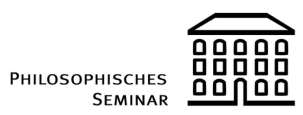 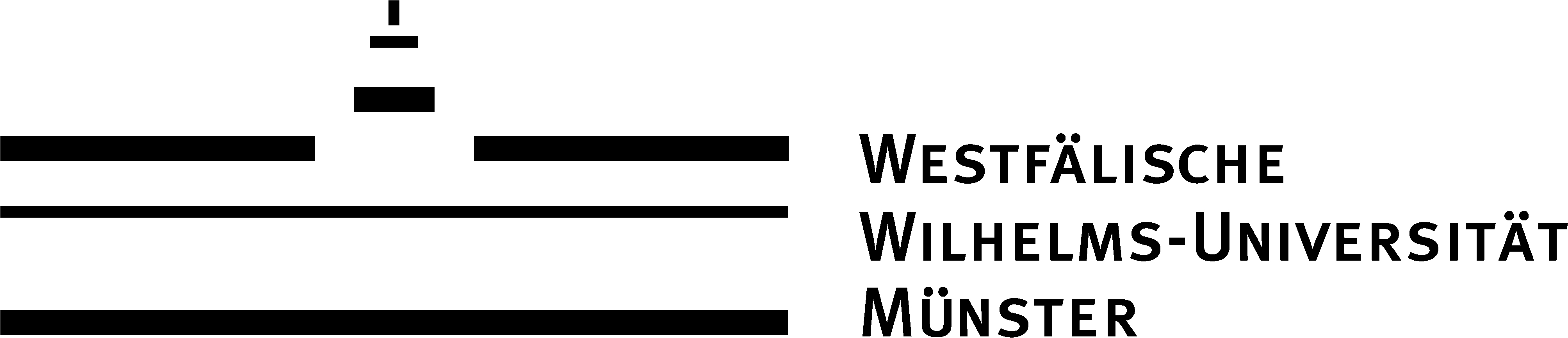 Individuelle Kooperationsvereinbarungzur Teilnahme an Veranstaltungen und Leistungen des Faches Philosophieim Rahmen des außercurricularen StudiumsIndividuelle Kooperationsvereinbarungzur Teilnahme an Veranstaltungen und Leistungen des Faches Philosophieim Rahmen des außercurricularen StudiumsIndividuelle Kooperationsvereinbarungzur Teilnahme an Veranstaltungen und Leistungen des Faches Philosophieim Rahmen des außercurricularen StudiumsIndividuelle Kooperationsvereinbarungzur Teilnahme an Veranstaltungen und Leistungen des Faches Philosophieim Rahmen des außercurricularen StudiumsIndividuelle Kooperationsvereinbarungzur Teilnahme an Veranstaltungen und Leistungen des Faches Philosophieim Rahmen des außercurricularen StudiumsIndividuelle Kooperationsvereinbarungzur Teilnahme an Veranstaltungen und Leistungen des Faches Philosophieim Rahmen des außercurricularen StudiumsIndividuelle Kooperationsvereinbarungzur Teilnahme an Veranstaltungen und Leistungen des Faches Philosophieim Rahmen des außercurricularen StudiumsIndividuelle Kooperationsvereinbarungzur Teilnahme an Veranstaltungen und Leistungen des Faches Philosophieim Rahmen des außercurricularen StudiumsIndividuelle Kooperationsvereinbarungzur Teilnahme an Veranstaltungen und Leistungen des Faches Philosophieim Rahmen des außercurricularen StudiumsIndividuelle Kooperationsvereinbarungzur Teilnahme an Veranstaltungen und Leistungen des Faches Philosophieim Rahmen des außercurricularen StudiumsIndividuelle Kooperationsvereinbarungzur Teilnahme an Veranstaltungen und Leistungen des Faches Philosophieim Rahmen des außercurricularen StudiumsIndividuelle Kooperationsvereinbarungzur Teilnahme an Veranstaltungen und Leistungen des Faches Philosophieim Rahmen des außercurricularen StudiumsIndividuelle Kooperationsvereinbarungzur Teilnahme an Veranstaltungen und Leistungen des Faches Philosophieim Rahmen des außercurricularen StudiumsIndividuelle Kooperationsvereinbarungzur Teilnahme an Veranstaltungen und Leistungen des Faches Philosophieim Rahmen des außercurricularen StudiumsIndividuelle Kooperationsvereinbarungzur Teilnahme an Veranstaltungen und Leistungen des Faches Philosophieim Rahmen des außercurricularen StudiumsIndividuelle Kooperationsvereinbarungzur Teilnahme an Veranstaltungen und Leistungen des Faches Philosophieim Rahmen des außercurricularen StudiumsIndividuelle Kooperationsvereinbarungzur Teilnahme an Veranstaltungen und Leistungen des Faches Philosophieim Rahmen des außercurricularen StudiumsIndividuelle Kooperationsvereinbarungzur Teilnahme an Veranstaltungen und Leistungen des Faches Philosophieim Rahmen des außercurricularen StudiumsIndividuelle Kooperationsvereinbarungzur Teilnahme an Veranstaltungen und Leistungen des Faches Philosophieim Rahmen des außercurricularen StudiumsIndividuelle Kooperationsvereinbarungzur Teilnahme an Veranstaltungen und Leistungen des Faches Philosophieim Rahmen des außercurricularen StudiumsIndividuelle Kooperationsvereinbarungzur Teilnahme an Veranstaltungen und Leistungen des Faches Philosophieim Rahmen des außercurricularen StudiumsIndividuelle Kooperationsvereinbarungzur Teilnahme an Veranstaltungen und Leistungen des Faches Philosophieim Rahmen des außercurricularen StudiumsIndividuelle Kooperationsvereinbarungzur Teilnahme an Veranstaltungen und Leistungen des Faches Philosophieim Rahmen des außercurricularen StudiumsIndividuelle Kooperationsvereinbarungzur Teilnahme an Veranstaltungen und Leistungen des Faches Philosophieim Rahmen des außercurricularen StudiumsIndividuelle Kooperationsvereinbarungzur Teilnahme an Veranstaltungen und Leistungen des Faches Philosophieim Rahmen des außercurricularen StudiumsIndividuelle Kooperationsvereinbarungzur Teilnahme an Veranstaltungen und Leistungen des Faches Philosophieim Rahmen des außercurricularen StudiumsIndividuelle Kooperationsvereinbarungzur Teilnahme an Veranstaltungen und Leistungen des Faches Philosophieim Rahmen des außercurricularen StudiumsIndividuelle Kooperationsvereinbarungzur Teilnahme an Veranstaltungen und Leistungen des Faches Philosophieim Rahmen des außercurricularen StudiumsIndividuelle Kooperationsvereinbarungzur Teilnahme an Veranstaltungen und Leistungen des Faches Philosophieim Rahmen des außercurricularen StudiumsIndividuelle Kooperationsvereinbarungzur Teilnahme an Veranstaltungen und Leistungen des Faches Philosophieim Rahmen des außercurricularen StudiumsIndividuelle Kooperationsvereinbarungzur Teilnahme an Veranstaltungen und Leistungen des Faches Philosophieim Rahmen des außercurricularen StudiumsIndividuelle Kooperationsvereinbarungzur Teilnahme an Veranstaltungen und Leistungen des Faches Philosophieim Rahmen des außercurricularen StudiumsIndividuelle Kooperationsvereinbarungzur Teilnahme an Veranstaltungen und Leistungen des Faches Philosophieim Rahmen des außercurricularen StudiumsIndividuelle Kooperationsvereinbarungzur Teilnahme an Veranstaltungen und Leistungen des Faches Philosophieim Rahmen des außercurricularen StudiumsIndividuelle Kooperationsvereinbarungzur Teilnahme an Veranstaltungen und Leistungen des Faches Philosophieim Rahmen des außercurricularen StudiumsIndividuelle Kooperationsvereinbarungzur Teilnahme an Veranstaltungen und Leistungen des Faches Philosophieim Rahmen des außercurricularen StudiumsIndividuelle Kooperationsvereinbarungzur Teilnahme an Veranstaltungen und Leistungen des Faches Philosophieim Rahmen des außercurricularen StudiumsIndividuelle Kooperationsvereinbarungzur Teilnahme an Veranstaltungen und Leistungen des Faches Philosophieim Rahmen des außercurricularen StudiumsIndividuelle Kooperationsvereinbarungzur Teilnahme an Veranstaltungen und Leistungen des Faches Philosophieim Rahmen des außercurricularen StudiumsIndividuelle Kooperationsvereinbarungzur Teilnahme an Veranstaltungen und Leistungen des Faches Philosophieim Rahmen des außercurricularen StudiumsIndividuelle Kooperationsvereinbarungzur Teilnahme an Veranstaltungen und Leistungen des Faches Philosophieim Rahmen des außercurricularen StudiumsIndividuelle Kooperationsvereinbarungzur Teilnahme an Veranstaltungen und Leistungen des Faches Philosophieim Rahmen des außercurricularen StudiumsIndividuelle Kooperationsvereinbarungzur Teilnahme an Veranstaltungen und Leistungen des Faches Philosophieim Rahmen des außercurricularen StudiumsIndividuelle Kooperationsvereinbarungzur Teilnahme an Veranstaltungen und Leistungen des Faches Philosophieim Rahmen des außercurricularen StudiumsIndividuelle Kooperationsvereinbarungzur Teilnahme an Veranstaltungen und Leistungen des Faches Philosophieim Rahmen des außercurricularen StudiumsIndividuelle Kooperationsvereinbarungzur Teilnahme an Veranstaltungen und Leistungen des Faches Philosophieim Rahmen des außercurricularen StudiumsIndividuelle Kooperationsvereinbarungzur Teilnahme an Veranstaltungen und Leistungen des Faches Philosophieim Rahmen des außercurricularen StudiumsIndividuelle Kooperationsvereinbarungzur Teilnahme an Veranstaltungen und Leistungen des Faches Philosophieim Rahmen des außercurricularen StudiumsIndividuelle Kooperationsvereinbarungzur Teilnahme an Veranstaltungen und Leistungen des Faches Philosophieim Rahmen des außercurricularen StudiumsIndividuelle Kooperationsvereinbarungzur Teilnahme an Veranstaltungen und Leistungen des Faches Philosophieim Rahmen des außercurricularen StudiumsIndividuelle Kooperationsvereinbarungzur Teilnahme an Veranstaltungen und Leistungen des Faches Philosophieim Rahmen des außercurricularen StudiumsIndividuelle Kooperationsvereinbarungzur Teilnahme an Veranstaltungen und Leistungen des Faches Philosophieim Rahmen des außercurricularen StudiumsIndividuelle Kooperationsvereinbarungzur Teilnahme an Veranstaltungen und Leistungen des Faches Philosophieim Rahmen des außercurricularen StudiumsIndividuelle Kooperationsvereinbarungzur Teilnahme an Veranstaltungen und Leistungen des Faches Philosophieim Rahmen des außercurricularen StudiumsIndividuelle Kooperationsvereinbarungzur Teilnahme an Veranstaltungen und Leistungen des Faches Philosophieim Rahmen des außercurricularen StudiumsIndividuelle Kooperationsvereinbarungzur Teilnahme an Veranstaltungen und Leistungen des Faches Philosophieim Rahmen des außercurricularen StudiumsIndividuelle Kooperationsvereinbarungzur Teilnahme an Veranstaltungen und Leistungen des Faches Philosophieim Rahmen des außercurricularen StudiumsIndividuelle Kooperationsvereinbarungzur Teilnahme an Veranstaltungen und Leistungen des Faches Philosophieim Rahmen des außercurricularen StudiumsIndividuelle Kooperationsvereinbarungzur Teilnahme an Veranstaltungen und Leistungen des Faches Philosophieim Rahmen des außercurricularen StudiumsIndividuelle Kooperationsvereinbarungzur Teilnahme an Veranstaltungen und Leistungen des Faches Philosophieim Rahmen des außercurricularen StudiumsIndividuelle Kooperationsvereinbarungzur Teilnahme an Veranstaltungen und Leistungen des Faches Philosophieim Rahmen des außercurricularen StudiumsIndividuelle Kooperationsvereinbarungzur Teilnahme an Veranstaltungen und Leistungen des Faches Philosophieim Rahmen des außercurricularen StudiumsIndividuelle Kooperationsvereinbarungzur Teilnahme an Veranstaltungen und Leistungen des Faches Philosophieim Rahmen des außercurricularen StudiumsIndividuelle Kooperationsvereinbarungzur Teilnahme an Veranstaltungen und Leistungen des Faches Philosophieim Rahmen des außercurricularen StudiumsIndividuelle Kooperationsvereinbarungzur Teilnahme an Veranstaltungen und Leistungen des Faches Philosophieim Rahmen des außercurricularen StudiumsIndividuelle Kooperationsvereinbarungzur Teilnahme an Veranstaltungen und Leistungen des Faches Philosophieim Rahmen des außercurricularen StudiumsIndividuelle Kooperationsvereinbarungzur Teilnahme an Veranstaltungen und Leistungen des Faches Philosophieim Rahmen des außercurricularen StudiumsIndividuelle Kooperationsvereinbarungzur Teilnahme an Veranstaltungen und Leistungen des Faches Philosophieim Rahmen des außercurricularen StudiumsIndividuelle Kooperationsvereinbarungzur Teilnahme an Veranstaltungen und Leistungen des Faches Philosophieim Rahmen des außercurricularen StudiumsIndividuelle Kooperationsvereinbarungzur Teilnahme an Veranstaltungen und Leistungen des Faches Philosophieim Rahmen des außercurricularen StudiumsIndividuelle Kooperationsvereinbarungzur Teilnahme an Veranstaltungen und Leistungen des Faches Philosophieim Rahmen des außercurricularen StudiumsIndividuelle Kooperationsvereinbarungzur Teilnahme an Veranstaltungen und Leistungen des Faches Philosophieim Rahmen des außercurricularen StudiumsIndividuelle Kooperationsvereinbarungzur Teilnahme an Veranstaltungen und Leistungen des Faches Philosophieim Rahmen des außercurricularen StudiumsIndividuelle Kooperationsvereinbarungzur Teilnahme an Veranstaltungen und Leistungen des Faches Philosophieim Rahmen des außercurricularen StudiumsIndividuelle Kooperationsvereinbarungzur Teilnahme an Veranstaltungen und Leistungen des Faches Philosophieim Rahmen des außercurricularen StudiumsIndividuelle Kooperationsvereinbarungzur Teilnahme an Veranstaltungen und Leistungen des Faches Philosophieim Rahmen des außercurricularen StudiumsIndividuelle Kooperationsvereinbarungzur Teilnahme an Veranstaltungen und Leistungen des Faches Philosophieim Rahmen des außercurricularen StudiumsIndividuelle Kooperationsvereinbarungzur Teilnahme an Veranstaltungen und Leistungen des Faches Philosophieim Rahmen des außercurricularen StudiumsIch,Ich,Ich,Ich,, bin damit einverstanden,, bin damit einverstanden,, bin damit einverstanden,, bin damit einverstanden,, bin damit einverstanden,, bin damit einverstanden,, bin damit einverstanden,, bin damit einverstanden,, bin damit einverstanden,, bin damit einverstanden,, bin damit einverstanden,, bin damit einverstanden,, bin damit einverstanden,, bin damit einverstanden,, bin damit einverstanden,, bin damit einverstanden,, bin damit einverstanden,, bin damit einverstanden,, bin damit einverstanden,, bin damit einverstanden,, bin damit einverstanden,, bin damit einverstanden,, bin damit einverstanden,, bin damit einverstanden,, bin damit einverstanden,, bin damit einverstanden,, bin damit einverstanden,Lehrende/LehrenderLehrende/LehrenderLehrende/LehrenderLehrende/LehrenderLehrende/LehrenderLehrende/LehrenderLehrende/LehrenderLehrende/LehrenderLehrende/LehrenderLehrende/LehrenderLehrende/LehrenderLehrende/LehrenderLehrende/LehrenderLehrende/LehrenderLehrende/LehrenderLehrende/LehrenderLehrende/LehrenderLehrende/LehrenderLehrende/LehrenderLehrende/LehrenderLehrende/LehrenderLehrende/LehrenderLehrende/LehrenderLehrende/LehrenderLehrende/LehrenderLehrende/LehrenderLehrende/LehrenderLehrende/LehrenderLehrende/LehrenderLehrende/LehrenderLehrende/LehrenderLehrende/LehrenderLehrende/LehrenderLehrende/LehrenderLehrende/LehrenderLehrende/LehrenderLehrende/LehrenderLehrende/LehrenderLehrende/LehrenderLehrende/LehrenderLehrende/LehrenderLehrende/LehrenderLehrende/LehrenderLehrende/LehrenderLehrende/LehrenderLehrende/LehrenderLehrende/Lehrenderdass Frau/Herrdass Frau/Herrdass Frau/Herrdass Frau/Herrdass Frau/Herrdass Frau/Herrdass Frau/Herrdass Frau/Herrdass Frau/Herrdass Frau/Herrdass Frau/Herr,,Studierende/StudierenderStudierende/StudierenderStudierende/StudierenderStudierende/StudierenderStudierende/StudierenderStudierende/StudierenderStudierende/StudierenderStudierende/StudierenderStudierende/StudierenderStudierende/StudierenderStudierende/StudierenderStudierende/StudierenderStudierende/StudierenderStudierende/StudierenderStudierende/StudierenderStudierende/StudierenderStudierende/StudierenderStudierende/StudierenderStudierende/StudierenderStudierende/StudierenderStudierende/StudierenderStudierende/StudierenderStudierende/StudierenderStudierende/StudierenderStudierende/StudierenderStudierende/StudierenderStudierende/StudierenderStudierende/StudierenderStudierende/StudierenderStudierende/StudierenderStudierende/StudierenderStudierende/StudierenderStudierende/StudierenderStudierende/StudierenderStudierende/StudierenderStudierende/StudierenderStudierende/StudierenderStudierende/StudierenderStudierende/StudierenderStudierende/StudierenderStudierende/StudierenderStudierende/StudierenderStudierende/StudierenderStudierende/StudierenderStudierende/StudierenderStudierende/StudierenderStudierende/StudierenderStudierende/StudierenderStudierende/StudierenderStudierende/StudierenderStudierende/StudierenderStudierende/StudierenderStudierende/StudierenderStudierende/StudierenderStudierende/StudierenderStudierende/StudierenderStudierende/StudierenderStudierende/StudierenderStudierende/StudierenderStudierende/StudierenderStudierende/StudierenderStudierende/StudierenderStudierende/StudierenderStudierende/StudierenderStudierende/Studierendereingeschrieben in den Studiengangeingeschrieben in den Studiengangeingeschrieben in den Studiengangeingeschrieben in den Studiengangeingeschrieben in den Studiengangeingeschrieben in den Studiengangeingeschrieben in den Studiengangeingeschrieben in den Studiengangeingeschrieben in den Studiengangeingeschrieben in den Studiengangeingeschrieben in den Studiengangeingeschrieben in den Studiengangeingeschrieben in den Studiengangeingeschrieben in den Studiengangeingeschrieben in den Studiengangeingeschrieben in den Studiengangeingeschrieben in den Studiengangeingeschrieben in den Studiengangeingeschrieben in den Studiengangeingeschrieben in den Studiengangeingeschrieben in den Studiengangeingeschrieben in den Studiengangeingeschrieben in den Studiengangeingeschrieben in den Studiengangim Studienfachim Studienfachim Studienfachim Studienfachim Studienfachim Studienfachim Studienfachim Studienfachim Studienfachim Studienfachim Studienfachim Studienfachim Studienfachan der Westfälischen Wilhelms-Universität (Matrikelnummeran der Westfälischen Wilhelms-Universität (Matrikelnummeran der Westfälischen Wilhelms-Universität (Matrikelnummeran der Westfälischen Wilhelms-Universität (Matrikelnummeran der Westfälischen Wilhelms-Universität (Matrikelnummeran der Westfälischen Wilhelms-Universität (Matrikelnummeran der Westfälischen Wilhelms-Universität (Matrikelnummeran der Westfälischen Wilhelms-Universität (Matrikelnummeran der Westfälischen Wilhelms-Universität (Matrikelnummeran der Westfälischen Wilhelms-Universität (Matrikelnummeran der Westfälischen Wilhelms-Universität (Matrikelnummeran der Westfälischen Wilhelms-Universität (Matrikelnummeran der Westfälischen Wilhelms-Universität (Matrikelnummeran der Westfälischen Wilhelms-Universität (Matrikelnummeran der Westfälischen Wilhelms-Universität (Matrikelnummeran der Westfälischen Wilhelms-Universität (Matrikelnummeran der Westfälischen Wilhelms-Universität (Matrikelnummeran der Westfälischen Wilhelms-Universität (Matrikelnummeran der Westfälischen Wilhelms-Universität (Matrikelnummeran der Westfälischen Wilhelms-Universität (Matrikelnummeran der Westfälischen Wilhelms-Universität (Matrikelnummeran der Westfälischen Wilhelms-Universität (Matrikelnummeran der Westfälischen Wilhelms-Universität (Matrikelnummeran der Westfälischen Wilhelms-Universität (Matrikelnummeran der Westfälischen Wilhelms-Universität (Matrikelnummeran der Westfälischen Wilhelms-Universität (Matrikelnummeran der Westfälischen Wilhelms-Universität (Matrikelnummeran der Westfälischen Wilhelms-Universität (Matrikelnummeran der Westfälischen Wilhelms-Universität (Matrikelnummeran der Westfälischen Wilhelms-Universität (Matrikelnummeran der Westfälischen Wilhelms-Universität (Matrikelnummeran der Westfälischen Wilhelms-Universität (Matrikelnummeran der Westfälischen Wilhelms-Universität (Matrikelnummeran der Westfälischen Wilhelms-Universität (Matrikelnummeran der Westfälischen Wilhelms-Universität (Matrikelnummeran der Westfälischen Wilhelms-Universität (Matrikelnummeran der Westfälischen Wilhelms-Universität (Matrikelnummeran der Westfälischen Wilhelms-Universität (Matrikelnummeran der Westfälischen Wilhelms-Universität (Matrikelnummeran der Westfälischen Wilhelms-Universität (Matrikelnummeran der Westfälischen Wilhelms-Universität (Matrikelnummeran der Westfälischen Wilhelms-Universität (Matrikelnummeran der Westfälischen Wilhelms-Universität (Matrikelnummeran der Westfälischen Wilhelms-Universität (Matrikelnummer))im Semester (WS/SS, Jahr)im Semester (WS/SS, Jahr)im Semester (WS/SS, Jahr)im Semester (WS/SS, Jahr)im Semester (WS/SS, Jahr)im Semester (WS/SS, Jahr)im Semester (WS/SS, Jahr)im Semester (WS/SS, Jahr)im Semester (WS/SS, Jahr)im Semester (WS/SS, Jahr)im Semester (WS/SS, Jahr)im Semester (WS/SS, Jahr)im Semester (WS/SS, Jahr)im Semester (WS/SS, Jahr)im Semester (WS/SS, Jahr)im Semester (WS/SS, Jahr)im Semester (WS/SS, Jahr)im Semester (WS/SS, Jahr)im Semester (WS/SS, Jahr)im Semester (WS/SS, Jahr)im Semester (WS/SS, Jahr)an der Veranstaltung (Nummer und Titel)an der Veranstaltung (Nummer und Titel)an der Veranstaltung (Nummer und Titel)an der Veranstaltung (Nummer und Titel)an der Veranstaltung (Nummer und Titel)an der Veranstaltung (Nummer und Titel)an der Veranstaltung (Nummer und Titel)an der Veranstaltung (Nummer und Titel)an der Veranstaltung (Nummer und Titel)an der Veranstaltung (Nummer und Titel)an der Veranstaltung (Nummer und Titel)an der Veranstaltung (Nummer und Titel)an der Veranstaltung (Nummer und Titel)an der Veranstaltung (Nummer und Titel)an der Veranstaltung (Nummer und Titel)an der Veranstaltung (Nummer und Titel)an der Veranstaltung (Nummer und Titel)an der Veranstaltung (Nummer und Titel)an der Veranstaltung (Nummer und Titel)an der Veranstaltung (Nummer und Titel)an der Veranstaltung (Nummer und Titel)an der Veranstaltung (Nummer und Titel)an der Veranstaltung (Nummer und Titel)an der Veranstaltung (Nummer und Titel)an der Veranstaltung (Nummer und Titel)an der Veranstaltung (Nummer und Titel)an der Veranstaltung (Nummer und Titel)an der Veranstaltung (Nummer und Titel)an der Veranstaltung (Nummer und Titel)an der Veranstaltung (Nummer und Titel)an der Veranstaltung (Nummer und Titel)an der Veranstaltung (Nummer und Titel)an der Veranstaltung (Nummer und Titel)an der Veranstaltung (Nummer und Titel)des Philosophischen Seminars teilnimmt,des Philosophischen Seminars teilnimmt,des Philosophischen Seminars teilnimmt,des Philosophischen Seminars teilnimmt,des Philosophischen Seminars teilnimmt,des Philosophischen Seminars teilnimmt,des Philosophischen Seminars teilnimmt,des Philosophischen Seminars teilnimmt,des Philosophischen Seminars teilnimmt,des Philosophischen Seminars teilnimmt,des Philosophischen Seminars teilnimmt,des Philosophischen Seminars teilnimmt,des Philosophischen Seminars teilnimmt,des Philosophischen Seminars teilnimmt,des Philosophischen Seminars teilnimmt,des Philosophischen Seminars teilnimmt,des Philosophischen Seminars teilnimmt,des Philosophischen Seminars teilnimmt,des Philosophischen Seminars teilnimmt,des Philosophischen Seminars teilnimmt,des Philosophischen Seminars teilnimmt,des Philosophischen Seminars teilnimmt,des Philosophischen Seminars teilnimmt,des Philosophischen Seminars teilnimmt,des Philosophischen Seminars teilnimmt,des Philosophischen Seminars teilnimmt,des Philosophischen Seminars teilnimmt,des Philosophischen Seminars teilnimmt,des Philosophischen Seminars teilnimmt,des Philosophischen Seminars teilnimmt,des Philosophischen Seminars teilnimmt,des Philosophischen Seminars teilnimmt,des Philosophischen Seminars teilnimmt,des Philosophischen Seminars teilnimmt,des Philosophischen Seminars teilnimmt,des Philosophischen Seminars teilnimmt,die zugehörige Leistung in Form von (Art, Dauer bzw. Umfang der Leistung)die zugehörige Leistung in Form von (Art, Dauer bzw. Umfang der Leistung)die zugehörige Leistung in Form von (Art, Dauer bzw. Umfang der Leistung)die zugehörige Leistung in Form von (Art, Dauer bzw. Umfang der Leistung)die zugehörige Leistung in Form von (Art, Dauer bzw. Umfang der Leistung)die zugehörige Leistung in Form von (Art, Dauer bzw. Umfang der Leistung)die zugehörige Leistung in Form von (Art, Dauer bzw. Umfang der Leistung)die zugehörige Leistung in Form von (Art, Dauer bzw. Umfang der Leistung)die zugehörige Leistung in Form von (Art, Dauer bzw. Umfang der Leistung)die zugehörige Leistung in Form von (Art, Dauer bzw. Umfang der Leistung)die zugehörige Leistung in Form von (Art, Dauer bzw. Umfang der Leistung)die zugehörige Leistung in Form von (Art, Dauer bzw. Umfang der Leistung)die zugehörige Leistung in Form von (Art, Dauer bzw. Umfang der Leistung)die zugehörige Leistung in Form von (Art, Dauer bzw. Umfang der Leistung)die zugehörige Leistung in Form von (Art, Dauer bzw. Umfang der Leistung)die zugehörige Leistung in Form von (Art, Dauer bzw. Umfang der Leistung)die zugehörige Leistung in Form von (Art, Dauer bzw. Umfang der Leistung)die zugehörige Leistung in Form von (Art, Dauer bzw. Umfang der Leistung)die zugehörige Leistung in Form von (Art, Dauer bzw. Umfang der Leistung)die zugehörige Leistung in Form von (Art, Dauer bzw. Umfang der Leistung)die zugehörige Leistung in Form von (Art, Dauer bzw. Umfang der Leistung)die zugehörige Leistung in Form von (Art, Dauer bzw. Umfang der Leistung)die zugehörige Leistung in Form von (Art, Dauer bzw. Umfang der Leistung)die zugehörige Leistung in Form von (Art, Dauer bzw. Umfang der Leistung)die zugehörige Leistung in Form von (Art, Dauer bzw. Umfang der Leistung)die zugehörige Leistung in Form von (Art, Dauer bzw. Umfang der Leistung)die zugehörige Leistung in Form von (Art, Dauer bzw. Umfang der Leistung)die zugehörige Leistung in Form von (Art, Dauer bzw. Umfang der Leistung)die zugehörige Leistung in Form von (Art, Dauer bzw. Umfang der Leistung)die zugehörige Leistung in Form von (Art, Dauer bzw. Umfang der Leistung)die zugehörige Leistung in Form von (Art, Dauer bzw. Umfang der Leistung)die zugehörige Leistung in Form von (Art, Dauer bzw. Umfang der Leistung)die zugehörige Leistung in Form von (Art, Dauer bzw. Umfang der Leistung)die zugehörige Leistung in Form von (Art, Dauer bzw. Umfang der Leistung)die zugehörige Leistung in Form von (Art, Dauer bzw. Umfang der Leistung)die zugehörige Leistung in Form von (Art, Dauer bzw. Umfang der Leistung)die zugehörige Leistung in Form von (Art, Dauer bzw. Umfang der Leistung)die zugehörige Leistung in Form von (Art, Dauer bzw. Umfang der Leistung)die zugehörige Leistung in Form von (Art, Dauer bzw. Umfang der Leistung)die zugehörige Leistung in Form von (Art, Dauer bzw. Umfang der Leistung)die zugehörige Leistung in Form von (Art, Dauer bzw. Umfang der Leistung)die zugehörige Leistung in Form von (Art, Dauer bzw. Umfang der Leistung)die zugehörige Leistung in Form von (Art, Dauer bzw. Umfang der Leistung)die zugehörige Leistung in Form von (Art, Dauer bzw. Umfang der Leistung)die zugehörige Leistung in Form von (Art, Dauer bzw. Umfang der Leistung)die zugehörige Leistung in Form von (Art, Dauer bzw. Umfang der Leistung)die zugehörige Leistung in Form von (Art, Dauer bzw. Umfang der Leistung)die zugehörige Leistung in Form von (Art, Dauer bzw. Umfang der Leistung)die zugehörige Leistung in Form von (Art, Dauer bzw. Umfang der Leistung)die zugehörige Leistung in Form von (Art, Dauer bzw. Umfang der Leistung)die zugehörige Leistung in Form von (Art, Dauer bzw. Umfang der Leistung)die zugehörige Leistung in Form von (Art, Dauer bzw. Umfang der Leistung)die zugehörige Leistung in Form von (Art, Dauer bzw. Umfang der Leistung)die zugehörige Leistung in Form von (Art, Dauer bzw. Umfang der Leistung)die zugehörige Leistung in Form von (Art, Dauer bzw. Umfang der Leistung)die zugehörige Leistung in Form von (Art, Dauer bzw. Umfang der Leistung)die zugehörige Leistung in Form von (Art, Dauer bzw. Umfang der Leistung)die zugehörige Leistung in Form von (Art, Dauer bzw. Umfang der Leistung)die zugehörige Leistung in Form von (Art, Dauer bzw. Umfang der Leistung)die zugehörige Leistung in Form von (Art, Dauer bzw. Umfang der Leistung)die zugehörige Leistung in Form von (Art, Dauer bzw. Umfang der Leistung)die zugehörige Leistung in Form von (Art, Dauer bzw. Umfang der Leistung)erbringt,erbringt,erbringt,erbringt,erbringt,erbringt,erbringt,eine der veranstaltungsübergreifenden Modul(abschluss)prüfung im Moduleine der veranstaltungsübergreifenden Modul(abschluss)prüfung im Moduleine der veranstaltungsübergreifenden Modul(abschluss)prüfung im Moduleine der veranstaltungsübergreifenden Modul(abschluss)prüfung im Moduleine der veranstaltungsübergreifenden Modul(abschluss)prüfung im Moduleine der veranstaltungsübergreifenden Modul(abschluss)prüfung im Moduleine der veranstaltungsübergreifenden Modul(abschluss)prüfung im Moduleine der veranstaltungsübergreifenden Modul(abschluss)prüfung im Moduleine der veranstaltungsübergreifenden Modul(abschluss)prüfung im Moduleine der veranstaltungsübergreifenden Modul(abschluss)prüfung im Moduleine der veranstaltungsübergreifenden Modul(abschluss)prüfung im Moduleine der veranstaltungsübergreifenden Modul(abschluss)prüfung im Moduleine der veranstaltungsübergreifenden Modul(abschluss)prüfung im Moduleine der veranstaltungsübergreifenden Modul(abschluss)prüfung im Moduleine der veranstaltungsübergreifenden Modul(abschluss)prüfung im Moduleine der veranstaltungsübergreifenden Modul(abschluss)prüfung im Moduleine der veranstaltungsübergreifenden Modul(abschluss)prüfung im Moduleine der veranstaltungsübergreifenden Modul(abschluss)prüfung im Moduleine der veranstaltungsübergreifenden Modul(abschluss)prüfung im Moduleine der veranstaltungsübergreifenden Modul(abschluss)prüfung im Moduleine der veranstaltungsübergreifenden Modul(abschluss)prüfung im Moduleine der veranstaltungsübergreifenden Modul(abschluss)prüfung im Moduleine der veranstaltungsübergreifenden Modul(abschluss)prüfung im Moduleine der veranstaltungsübergreifenden Modul(abschluss)prüfung im Moduleine der veranstaltungsübergreifenden Modul(abschluss)prüfung im Moduleine der veranstaltungsübergreifenden Modul(abschluss)prüfung im Moduleine der veranstaltungsübergreifenden Modul(abschluss)prüfung im Moduleine der veranstaltungsübergreifenden Modul(abschluss)prüfung im Moduleine der veranstaltungsübergreifenden Modul(abschluss)prüfung im Moduleine der veranstaltungsübergreifenden Modul(abschluss)prüfung im Moduleine der veranstaltungsübergreifenden Modul(abschluss)prüfung im Moduleine der veranstaltungsübergreifenden Modul(abschluss)prüfung im Moduleine der veranstaltungsübergreifenden Modul(abschluss)prüfung im Moduleine der veranstaltungsübergreifenden Modul(abschluss)prüfung im Moduleine der veranstaltungsübergreifenden Modul(abschluss)prüfung im Moduleine der veranstaltungsübergreifenden Modul(abschluss)prüfung im Moduleine der veranstaltungsübergreifenden Modul(abschluss)prüfung im Moduleine der veranstaltungsübergreifenden Modul(abschluss)prüfung im Moduleine der veranstaltungsübergreifenden Modul(abschluss)prüfung im Moduleine der veranstaltungsübergreifenden Modul(abschluss)prüfung im Moduleine der veranstaltungsübergreifenden Modul(abschluss)prüfung im Moduleine der veranstaltungsübergreifenden Modul(abschluss)prüfung im Moduleine der veranstaltungsübergreifenden Modul(abschluss)prüfung im Moduleine der veranstaltungsübergreifenden Modul(abschluss)prüfung im Moduleine der veranstaltungsübergreifenden Modul(abschluss)prüfung im Moduleine der veranstaltungsübergreifenden Modul(abschluss)prüfung im Moduleine der veranstaltungsübergreifenden Modul(abschluss)prüfung im Moduleine der veranstaltungsübergreifenden Modul(abschluss)prüfung im Moduleine der veranstaltungsübergreifenden Modul(abschluss)prüfung im Moduleine der veranstaltungsübergreifenden Modul(abschluss)prüfung im Moduleine der veranstaltungsübergreifenden Modul(abschluss)prüfung im Moduleine der veranstaltungsübergreifenden Modul(abschluss)prüfung im Moduleine der veranstaltungsübergreifenden Modul(abschluss)prüfung im Moduleine der veranstaltungsübergreifenden Modul(abschluss)prüfung im Moduleine der veranstaltungsübergreifenden Modul(abschluss)prüfung im Moduleine der veranstaltungsübergreifenden Modul(abschluss)prüfung im Moduleine der veranstaltungsübergreifenden Modul(abschluss)prüfung im Moduleine der veranstaltungsübergreifenden Modul(abschluss)prüfung im Moduleine der veranstaltungsübergreifenden Modul(abschluss)prüfung im Moduleine der veranstaltungsübergreifenden Modul(abschluss)prüfung im Moduleine der veranstaltungsübergreifenden Modul(abschluss)prüfung im Moduleine der veranstaltungsübergreifenden Modul(abschluss)prüfung im Moduleine der veranstaltungsübergreifenden Modul(abschluss)prüfung im Moduldes Studiengangsdes Studiengangsdes Studiengangsdes Studiengangsdes Studiengangsdes Studiengangsdes Studiengangsdes Studiengangsdes Studiengangsdes Studiengangsdes Studiengangsdes Studiengangsdes Studiengangsdes Studiengangsdes Studiengangsdes Studiengangsäquivalente Prüfung in Form von (Art, Dauer bzw. Umfang der Leistung)äquivalente Prüfung in Form von (Art, Dauer bzw. Umfang der Leistung)äquivalente Prüfung in Form von (Art, Dauer bzw. Umfang der Leistung)äquivalente Prüfung in Form von (Art, Dauer bzw. Umfang der Leistung)äquivalente Prüfung in Form von (Art, Dauer bzw. Umfang der Leistung)äquivalente Prüfung in Form von (Art, Dauer bzw. Umfang der Leistung)äquivalente Prüfung in Form von (Art, Dauer bzw. Umfang der Leistung)äquivalente Prüfung in Form von (Art, Dauer bzw. Umfang der Leistung)äquivalente Prüfung in Form von (Art, Dauer bzw. Umfang der Leistung)äquivalente Prüfung in Form von (Art, Dauer bzw. Umfang der Leistung)äquivalente Prüfung in Form von (Art, Dauer bzw. Umfang der Leistung)äquivalente Prüfung in Form von (Art, Dauer bzw. Umfang der Leistung)äquivalente Prüfung in Form von (Art, Dauer bzw. Umfang der Leistung)äquivalente Prüfung in Form von (Art, Dauer bzw. Umfang der Leistung)äquivalente Prüfung in Form von (Art, Dauer bzw. Umfang der Leistung)äquivalente Prüfung in Form von (Art, Dauer bzw. Umfang der Leistung)äquivalente Prüfung in Form von (Art, Dauer bzw. Umfang der Leistung)äquivalente Prüfung in Form von (Art, Dauer bzw. Umfang der Leistung)äquivalente Prüfung in Form von (Art, Dauer bzw. Umfang der Leistung)äquivalente Prüfung in Form von (Art, Dauer bzw. Umfang der Leistung)äquivalente Prüfung in Form von (Art, Dauer bzw. Umfang der Leistung)äquivalente Prüfung in Form von (Art, Dauer bzw. Umfang der Leistung)äquivalente Prüfung in Form von (Art, Dauer bzw. Umfang der Leistung)äquivalente Prüfung in Form von (Art, Dauer bzw. Umfang der Leistung)äquivalente Prüfung in Form von (Art, Dauer bzw. Umfang der Leistung)äquivalente Prüfung in Form von (Art, Dauer bzw. Umfang der Leistung)äquivalente Prüfung in Form von (Art, Dauer bzw. Umfang der Leistung)äquivalente Prüfung in Form von (Art, Dauer bzw. Umfang der Leistung)äquivalente Prüfung in Form von (Art, Dauer bzw. Umfang der Leistung)äquivalente Prüfung in Form von (Art, Dauer bzw. Umfang der Leistung)äquivalente Prüfung in Form von (Art, Dauer bzw. Umfang der Leistung)äquivalente Prüfung in Form von (Art, Dauer bzw. Umfang der Leistung)äquivalente Prüfung in Form von (Art, Dauer bzw. Umfang der Leistung)äquivalente Prüfung in Form von (Art, Dauer bzw. Umfang der Leistung)äquivalente Prüfung in Form von (Art, Dauer bzw. Umfang der Leistung)äquivalente Prüfung in Form von (Art, Dauer bzw. Umfang der Leistung)äquivalente Prüfung in Form von (Art, Dauer bzw. Umfang der Leistung)äquivalente Prüfung in Form von (Art, Dauer bzw. Umfang der Leistung)äquivalente Prüfung in Form von (Art, Dauer bzw. Umfang der Leistung)äquivalente Prüfung in Form von (Art, Dauer bzw. Umfang der Leistung)äquivalente Prüfung in Form von (Art, Dauer bzw. Umfang der Leistung)äquivalente Prüfung in Form von (Art, Dauer bzw. Umfang der Leistung)äquivalente Prüfung in Form von (Art, Dauer bzw. Umfang der Leistung)äquivalente Prüfung in Form von (Art, Dauer bzw. Umfang der Leistung)äquivalente Prüfung in Form von (Art, Dauer bzw. Umfang der Leistung)äquivalente Prüfung in Form von (Art, Dauer bzw. Umfang der Leistung)äquivalente Prüfung in Form von (Art, Dauer bzw. Umfang der Leistung)äquivalente Prüfung in Form von (Art, Dauer bzw. Umfang der Leistung)äquivalente Prüfung in Form von (Art, Dauer bzw. Umfang der Leistung)äquivalente Prüfung in Form von (Art, Dauer bzw. Umfang der Leistung)äquivalente Prüfung in Form von (Art, Dauer bzw. Umfang der Leistung)äquivalente Prüfung in Form von (Art, Dauer bzw. Umfang der Leistung)äquivalente Prüfung in Form von (Art, Dauer bzw. Umfang der Leistung)äquivalente Prüfung in Form von (Art, Dauer bzw. Umfang der Leistung)äquivalente Prüfung in Form von (Art, Dauer bzw. Umfang der Leistung)ablegt.ablegt.ablegt.ablegt.Diese Möglichkeit besteht nicht bei staatsexamensäquivalenten Prüfungen.Diese Möglichkeit besteht nicht bei staatsexamensäquivalenten Prüfungen.Diese Möglichkeit besteht nicht bei staatsexamensäquivalenten Prüfungen.Diese Möglichkeit besteht nicht bei staatsexamensäquivalenten Prüfungen.Diese Möglichkeit besteht nicht bei staatsexamensäquivalenten Prüfungen.Diese Möglichkeit besteht nicht bei staatsexamensäquivalenten Prüfungen.Diese Möglichkeit besteht nicht bei staatsexamensäquivalenten Prüfungen.Diese Möglichkeit besteht nicht bei staatsexamensäquivalenten Prüfungen.Diese Möglichkeit besteht nicht bei staatsexamensäquivalenten Prüfungen.Diese Möglichkeit besteht nicht bei staatsexamensäquivalenten Prüfungen.Diese Möglichkeit besteht nicht bei staatsexamensäquivalenten Prüfungen.Diese Möglichkeit besteht nicht bei staatsexamensäquivalenten Prüfungen.Diese Möglichkeit besteht nicht bei staatsexamensäquivalenten Prüfungen.Diese Möglichkeit besteht nicht bei staatsexamensäquivalenten Prüfungen.Diese Möglichkeit besteht nicht bei staatsexamensäquivalenten Prüfungen.Diese Möglichkeit besteht nicht bei staatsexamensäquivalenten Prüfungen.Diese Möglichkeit besteht nicht bei staatsexamensäquivalenten Prüfungen.Diese Möglichkeit besteht nicht bei staatsexamensäquivalenten Prüfungen.Diese Möglichkeit besteht nicht bei staatsexamensäquivalenten Prüfungen.Diese Möglichkeit besteht nicht bei staatsexamensäquivalenten Prüfungen.Diese Möglichkeit besteht nicht bei staatsexamensäquivalenten Prüfungen.Diese Möglichkeit besteht nicht bei staatsexamensäquivalenten Prüfungen.Diese Möglichkeit besteht nicht bei staatsexamensäquivalenten Prüfungen.Diese Möglichkeit besteht nicht bei staatsexamensäquivalenten Prüfungen.Diese Möglichkeit besteht nicht bei staatsexamensäquivalenten Prüfungen.Diese Möglichkeit besteht nicht bei staatsexamensäquivalenten Prüfungen.Diese Möglichkeit besteht nicht bei staatsexamensäquivalenten Prüfungen.Diese Möglichkeit besteht nicht bei staatsexamensäquivalenten Prüfungen.Diese Möglichkeit besteht nicht bei staatsexamensäquivalenten Prüfungen.Diese Möglichkeit besteht nicht bei staatsexamensäquivalenten Prüfungen.Diese Möglichkeit besteht nicht bei staatsexamensäquivalenten Prüfungen.Diese Möglichkeit besteht nicht bei staatsexamensäquivalenten Prüfungen.Diese Möglichkeit besteht nicht bei staatsexamensäquivalenten Prüfungen.Diese Möglichkeit besteht nicht bei staatsexamensäquivalenten Prüfungen.Diese Möglichkeit besteht nicht bei staatsexamensäquivalenten Prüfungen.Diese Möglichkeit besteht nicht bei staatsexamensäquivalenten Prüfungen.Diese Möglichkeit besteht nicht bei staatsexamensäquivalenten Prüfungen.Diese Möglichkeit besteht nicht bei staatsexamensäquivalenten Prüfungen.Diese Möglichkeit besteht nicht bei staatsexamensäquivalenten Prüfungen.Diese Möglichkeit besteht nicht bei staatsexamensäquivalenten Prüfungen.Diese Möglichkeit besteht nicht bei staatsexamensäquivalenten Prüfungen.Diese Möglichkeit besteht nicht bei staatsexamensäquivalenten Prüfungen.Diese Möglichkeit besteht nicht bei staatsexamensäquivalenten Prüfungen.Diese Möglichkeit besteht nicht bei staatsexamensäquivalenten Prüfungen.Diese Möglichkeit besteht nicht bei staatsexamensäquivalenten Prüfungen.Diese Möglichkeit besteht nicht bei staatsexamensäquivalenten Prüfungen.Diese Möglichkeit besteht nicht bei staatsexamensäquivalenten Prüfungen.Diese Möglichkeit besteht nicht bei staatsexamensäquivalenten Prüfungen.Diese Möglichkeit besteht nicht bei staatsexamensäquivalenten Prüfungen.Diese Möglichkeit besteht nicht bei staatsexamensäquivalenten Prüfungen.Diese Möglichkeit besteht nicht bei staatsexamensäquivalenten Prüfungen.Diese Möglichkeit besteht nicht bei staatsexamensäquivalenten Prüfungen.Diese Möglichkeit besteht nicht bei staatsexamensäquivalenten Prüfungen.Diese Möglichkeit besteht nicht bei staatsexamensäquivalenten Prüfungen.Diese Möglichkeit besteht nicht bei staatsexamensäquivalenten Prüfungen.Diese Möglichkeit besteht nicht bei staatsexamensäquivalenten Prüfungen.Diese Möglichkeit besteht nicht bei staatsexamensäquivalenten Prüfungen.Diese Möglichkeit besteht nicht bei staatsexamensäquivalenten Prüfungen.Diese Möglichkeit besteht nicht bei staatsexamensäquivalenten Prüfungen.Diese Möglichkeit besteht nicht bei staatsexamensäquivalenten Prüfungen.Diese Möglichkeit besteht nicht bei staatsexamensäquivalenten Prüfungen.Diese Möglichkeit besteht nicht bei staatsexamensäquivalenten Prüfungen.Diese Möglichkeit besteht nicht bei staatsexamensäquivalenten Prüfungen.Diese Möglichkeit besteht nicht bei staatsexamensäquivalenten Prüfungen.Diese Möglichkeit besteht nicht bei staatsexamensäquivalenten Prüfungen.Diese Möglichkeit besteht nicht bei staatsexamensäquivalenten Prüfungen.Diese Möglichkeit besteht nicht bei staatsexamensäquivalenten Prüfungen.Diese Möglichkeit besteht nicht bei staatsexamensäquivalenten Prüfungen.Diese Möglichkeit besteht nicht bei staatsexamensäquivalenten Prüfungen.Diese Möglichkeit besteht nicht bei staatsexamensäquivalenten Prüfungen.Diese Möglichkeit besteht nicht bei staatsexamensäquivalenten Prüfungen.Diese Möglichkeit besteht nicht bei staatsexamensäquivalenten Prüfungen.Diese Möglichkeit besteht nicht bei staatsexamensäquivalenten Prüfungen.Diese Möglichkeit besteht nicht bei staatsexamensäquivalenten Prüfungen.Diese Möglichkeit besteht nicht bei staatsexamensäquivalenten Prüfungen.Erläuterung: Bachelorstudierende und Studierende in Staatsexamensstudiengängen dürfen im Rahmen der außercurricularen Studien Leistungen aus Bachelorstudiengängen (Studien- und Prüfungsleistungen) sowie Leistungen aus Masterstudiengängen absolvieren, die nach der Masterprüfungsordnung als Studienleistung ausgewiesen sind. Im Rahmen des außercurricularen Studierens ist also ein Vorziehen von Leistungen, die nach der Masterprüfungsordnung als Prüfungsleistungen ausgewiesen sind, nicht möglich. Das Vorziehen solcher Leistungen und deren spätere Anrechnung bleiben der Regelung im Rahmen des Zusatzmoduls vorbehalten.  Masterstudierende dürfen sowohl Bachelor- als auch Masterleistungen absolvieren.Erläuterung: Bachelorstudierende und Studierende in Staatsexamensstudiengängen dürfen im Rahmen der außercurricularen Studien Leistungen aus Bachelorstudiengängen (Studien- und Prüfungsleistungen) sowie Leistungen aus Masterstudiengängen absolvieren, die nach der Masterprüfungsordnung als Studienleistung ausgewiesen sind. Im Rahmen des außercurricularen Studierens ist also ein Vorziehen von Leistungen, die nach der Masterprüfungsordnung als Prüfungsleistungen ausgewiesen sind, nicht möglich. Das Vorziehen solcher Leistungen und deren spätere Anrechnung bleiben der Regelung im Rahmen des Zusatzmoduls vorbehalten.  Masterstudierende dürfen sowohl Bachelor- als auch Masterleistungen absolvieren.Erläuterung: Bachelorstudierende und Studierende in Staatsexamensstudiengängen dürfen im Rahmen der außercurricularen Studien Leistungen aus Bachelorstudiengängen (Studien- und Prüfungsleistungen) sowie Leistungen aus Masterstudiengängen absolvieren, die nach der Masterprüfungsordnung als Studienleistung ausgewiesen sind. Im Rahmen des außercurricularen Studierens ist also ein Vorziehen von Leistungen, die nach der Masterprüfungsordnung als Prüfungsleistungen ausgewiesen sind, nicht möglich. Das Vorziehen solcher Leistungen und deren spätere Anrechnung bleiben der Regelung im Rahmen des Zusatzmoduls vorbehalten.  Masterstudierende dürfen sowohl Bachelor- als auch Masterleistungen absolvieren.Erläuterung: Bachelorstudierende und Studierende in Staatsexamensstudiengängen dürfen im Rahmen der außercurricularen Studien Leistungen aus Bachelorstudiengängen (Studien- und Prüfungsleistungen) sowie Leistungen aus Masterstudiengängen absolvieren, die nach der Masterprüfungsordnung als Studienleistung ausgewiesen sind. Im Rahmen des außercurricularen Studierens ist also ein Vorziehen von Leistungen, die nach der Masterprüfungsordnung als Prüfungsleistungen ausgewiesen sind, nicht möglich. Das Vorziehen solcher Leistungen und deren spätere Anrechnung bleiben der Regelung im Rahmen des Zusatzmoduls vorbehalten.  Masterstudierende dürfen sowohl Bachelor- als auch Masterleistungen absolvieren.Erläuterung: Bachelorstudierende und Studierende in Staatsexamensstudiengängen dürfen im Rahmen der außercurricularen Studien Leistungen aus Bachelorstudiengängen (Studien- und Prüfungsleistungen) sowie Leistungen aus Masterstudiengängen absolvieren, die nach der Masterprüfungsordnung als Studienleistung ausgewiesen sind. Im Rahmen des außercurricularen Studierens ist also ein Vorziehen von Leistungen, die nach der Masterprüfungsordnung als Prüfungsleistungen ausgewiesen sind, nicht möglich. Das Vorziehen solcher Leistungen und deren spätere Anrechnung bleiben der Regelung im Rahmen des Zusatzmoduls vorbehalten.  Masterstudierende dürfen sowohl Bachelor- als auch Masterleistungen absolvieren.Erläuterung: Bachelorstudierende und Studierende in Staatsexamensstudiengängen dürfen im Rahmen der außercurricularen Studien Leistungen aus Bachelorstudiengängen (Studien- und Prüfungsleistungen) sowie Leistungen aus Masterstudiengängen absolvieren, die nach der Masterprüfungsordnung als Studienleistung ausgewiesen sind. Im Rahmen des außercurricularen Studierens ist also ein Vorziehen von Leistungen, die nach der Masterprüfungsordnung als Prüfungsleistungen ausgewiesen sind, nicht möglich. Das Vorziehen solcher Leistungen und deren spätere Anrechnung bleiben der Regelung im Rahmen des Zusatzmoduls vorbehalten.  Masterstudierende dürfen sowohl Bachelor- als auch Masterleistungen absolvieren.Erläuterung: Bachelorstudierende und Studierende in Staatsexamensstudiengängen dürfen im Rahmen der außercurricularen Studien Leistungen aus Bachelorstudiengängen (Studien- und Prüfungsleistungen) sowie Leistungen aus Masterstudiengängen absolvieren, die nach der Masterprüfungsordnung als Studienleistung ausgewiesen sind. Im Rahmen des außercurricularen Studierens ist also ein Vorziehen von Leistungen, die nach der Masterprüfungsordnung als Prüfungsleistungen ausgewiesen sind, nicht möglich. Das Vorziehen solcher Leistungen und deren spätere Anrechnung bleiben der Regelung im Rahmen des Zusatzmoduls vorbehalten.  Masterstudierende dürfen sowohl Bachelor- als auch Masterleistungen absolvieren.Erläuterung: Bachelorstudierende und Studierende in Staatsexamensstudiengängen dürfen im Rahmen der außercurricularen Studien Leistungen aus Bachelorstudiengängen (Studien- und Prüfungsleistungen) sowie Leistungen aus Masterstudiengängen absolvieren, die nach der Masterprüfungsordnung als Studienleistung ausgewiesen sind. Im Rahmen des außercurricularen Studierens ist also ein Vorziehen von Leistungen, die nach der Masterprüfungsordnung als Prüfungsleistungen ausgewiesen sind, nicht möglich. Das Vorziehen solcher Leistungen und deren spätere Anrechnung bleiben der Regelung im Rahmen des Zusatzmoduls vorbehalten.  Masterstudierende dürfen sowohl Bachelor- als auch Masterleistungen absolvieren.Erläuterung: Bachelorstudierende und Studierende in Staatsexamensstudiengängen dürfen im Rahmen der außercurricularen Studien Leistungen aus Bachelorstudiengängen (Studien- und Prüfungsleistungen) sowie Leistungen aus Masterstudiengängen absolvieren, die nach der Masterprüfungsordnung als Studienleistung ausgewiesen sind. Im Rahmen des außercurricularen Studierens ist also ein Vorziehen von Leistungen, die nach der Masterprüfungsordnung als Prüfungsleistungen ausgewiesen sind, nicht möglich. Das Vorziehen solcher Leistungen und deren spätere Anrechnung bleiben der Regelung im Rahmen des Zusatzmoduls vorbehalten.  Masterstudierende dürfen sowohl Bachelor- als auch Masterleistungen absolvieren.Erläuterung: Bachelorstudierende und Studierende in Staatsexamensstudiengängen dürfen im Rahmen der außercurricularen Studien Leistungen aus Bachelorstudiengängen (Studien- und Prüfungsleistungen) sowie Leistungen aus Masterstudiengängen absolvieren, die nach der Masterprüfungsordnung als Studienleistung ausgewiesen sind. Im Rahmen des außercurricularen Studierens ist also ein Vorziehen von Leistungen, die nach der Masterprüfungsordnung als Prüfungsleistungen ausgewiesen sind, nicht möglich. Das Vorziehen solcher Leistungen und deren spätere Anrechnung bleiben der Regelung im Rahmen des Zusatzmoduls vorbehalten.  Masterstudierende dürfen sowohl Bachelor- als auch Masterleistungen absolvieren.Erläuterung: Bachelorstudierende und Studierende in Staatsexamensstudiengängen dürfen im Rahmen der außercurricularen Studien Leistungen aus Bachelorstudiengängen (Studien- und Prüfungsleistungen) sowie Leistungen aus Masterstudiengängen absolvieren, die nach der Masterprüfungsordnung als Studienleistung ausgewiesen sind. Im Rahmen des außercurricularen Studierens ist also ein Vorziehen von Leistungen, die nach der Masterprüfungsordnung als Prüfungsleistungen ausgewiesen sind, nicht möglich. Das Vorziehen solcher Leistungen und deren spätere Anrechnung bleiben der Regelung im Rahmen des Zusatzmoduls vorbehalten.  Masterstudierende dürfen sowohl Bachelor- als auch Masterleistungen absolvieren.Erläuterung: Bachelorstudierende und Studierende in Staatsexamensstudiengängen dürfen im Rahmen der außercurricularen Studien Leistungen aus Bachelorstudiengängen (Studien- und Prüfungsleistungen) sowie Leistungen aus Masterstudiengängen absolvieren, die nach der Masterprüfungsordnung als Studienleistung ausgewiesen sind. Im Rahmen des außercurricularen Studierens ist also ein Vorziehen von Leistungen, die nach der Masterprüfungsordnung als Prüfungsleistungen ausgewiesen sind, nicht möglich. Das Vorziehen solcher Leistungen und deren spätere Anrechnung bleiben der Regelung im Rahmen des Zusatzmoduls vorbehalten.  Masterstudierende dürfen sowohl Bachelor- als auch Masterleistungen absolvieren.Erläuterung: Bachelorstudierende und Studierende in Staatsexamensstudiengängen dürfen im Rahmen der außercurricularen Studien Leistungen aus Bachelorstudiengängen (Studien- und Prüfungsleistungen) sowie Leistungen aus Masterstudiengängen absolvieren, die nach der Masterprüfungsordnung als Studienleistung ausgewiesen sind. Im Rahmen des außercurricularen Studierens ist also ein Vorziehen von Leistungen, die nach der Masterprüfungsordnung als Prüfungsleistungen ausgewiesen sind, nicht möglich. Das Vorziehen solcher Leistungen und deren spätere Anrechnung bleiben der Regelung im Rahmen des Zusatzmoduls vorbehalten.  Masterstudierende dürfen sowohl Bachelor- als auch Masterleistungen absolvieren.Erläuterung: Bachelorstudierende und Studierende in Staatsexamensstudiengängen dürfen im Rahmen der außercurricularen Studien Leistungen aus Bachelorstudiengängen (Studien- und Prüfungsleistungen) sowie Leistungen aus Masterstudiengängen absolvieren, die nach der Masterprüfungsordnung als Studienleistung ausgewiesen sind. Im Rahmen des außercurricularen Studierens ist also ein Vorziehen von Leistungen, die nach der Masterprüfungsordnung als Prüfungsleistungen ausgewiesen sind, nicht möglich. Das Vorziehen solcher Leistungen und deren spätere Anrechnung bleiben der Regelung im Rahmen des Zusatzmoduls vorbehalten.  Masterstudierende dürfen sowohl Bachelor- als auch Masterleistungen absolvieren.Erläuterung: Bachelorstudierende und Studierende in Staatsexamensstudiengängen dürfen im Rahmen der außercurricularen Studien Leistungen aus Bachelorstudiengängen (Studien- und Prüfungsleistungen) sowie Leistungen aus Masterstudiengängen absolvieren, die nach der Masterprüfungsordnung als Studienleistung ausgewiesen sind. Im Rahmen des außercurricularen Studierens ist also ein Vorziehen von Leistungen, die nach der Masterprüfungsordnung als Prüfungsleistungen ausgewiesen sind, nicht möglich. Das Vorziehen solcher Leistungen und deren spätere Anrechnung bleiben der Regelung im Rahmen des Zusatzmoduls vorbehalten.  Masterstudierende dürfen sowohl Bachelor- als auch Masterleistungen absolvieren.Erläuterung: Bachelorstudierende und Studierende in Staatsexamensstudiengängen dürfen im Rahmen der außercurricularen Studien Leistungen aus Bachelorstudiengängen (Studien- und Prüfungsleistungen) sowie Leistungen aus Masterstudiengängen absolvieren, die nach der Masterprüfungsordnung als Studienleistung ausgewiesen sind. Im Rahmen des außercurricularen Studierens ist also ein Vorziehen von Leistungen, die nach der Masterprüfungsordnung als Prüfungsleistungen ausgewiesen sind, nicht möglich. Das Vorziehen solcher Leistungen und deren spätere Anrechnung bleiben der Regelung im Rahmen des Zusatzmoduls vorbehalten.  Masterstudierende dürfen sowohl Bachelor- als auch Masterleistungen absolvieren.Erläuterung: Bachelorstudierende und Studierende in Staatsexamensstudiengängen dürfen im Rahmen der außercurricularen Studien Leistungen aus Bachelorstudiengängen (Studien- und Prüfungsleistungen) sowie Leistungen aus Masterstudiengängen absolvieren, die nach der Masterprüfungsordnung als Studienleistung ausgewiesen sind. Im Rahmen des außercurricularen Studierens ist also ein Vorziehen von Leistungen, die nach der Masterprüfungsordnung als Prüfungsleistungen ausgewiesen sind, nicht möglich. Das Vorziehen solcher Leistungen und deren spätere Anrechnung bleiben der Regelung im Rahmen des Zusatzmoduls vorbehalten.  Masterstudierende dürfen sowohl Bachelor- als auch Masterleistungen absolvieren.Erläuterung: Bachelorstudierende und Studierende in Staatsexamensstudiengängen dürfen im Rahmen der außercurricularen Studien Leistungen aus Bachelorstudiengängen (Studien- und Prüfungsleistungen) sowie Leistungen aus Masterstudiengängen absolvieren, die nach der Masterprüfungsordnung als Studienleistung ausgewiesen sind. Im Rahmen des außercurricularen Studierens ist also ein Vorziehen von Leistungen, die nach der Masterprüfungsordnung als Prüfungsleistungen ausgewiesen sind, nicht möglich. Das Vorziehen solcher Leistungen und deren spätere Anrechnung bleiben der Regelung im Rahmen des Zusatzmoduls vorbehalten.  Masterstudierende dürfen sowohl Bachelor- als auch Masterleistungen absolvieren.Erläuterung: Bachelorstudierende und Studierende in Staatsexamensstudiengängen dürfen im Rahmen der außercurricularen Studien Leistungen aus Bachelorstudiengängen (Studien- und Prüfungsleistungen) sowie Leistungen aus Masterstudiengängen absolvieren, die nach der Masterprüfungsordnung als Studienleistung ausgewiesen sind. Im Rahmen des außercurricularen Studierens ist also ein Vorziehen von Leistungen, die nach der Masterprüfungsordnung als Prüfungsleistungen ausgewiesen sind, nicht möglich. Das Vorziehen solcher Leistungen und deren spätere Anrechnung bleiben der Regelung im Rahmen des Zusatzmoduls vorbehalten.  Masterstudierende dürfen sowohl Bachelor- als auch Masterleistungen absolvieren.Erläuterung: Bachelorstudierende und Studierende in Staatsexamensstudiengängen dürfen im Rahmen der außercurricularen Studien Leistungen aus Bachelorstudiengängen (Studien- und Prüfungsleistungen) sowie Leistungen aus Masterstudiengängen absolvieren, die nach der Masterprüfungsordnung als Studienleistung ausgewiesen sind. Im Rahmen des außercurricularen Studierens ist also ein Vorziehen von Leistungen, die nach der Masterprüfungsordnung als Prüfungsleistungen ausgewiesen sind, nicht möglich. Das Vorziehen solcher Leistungen und deren spätere Anrechnung bleiben der Regelung im Rahmen des Zusatzmoduls vorbehalten.  Masterstudierende dürfen sowohl Bachelor- als auch Masterleistungen absolvieren.Erläuterung: Bachelorstudierende und Studierende in Staatsexamensstudiengängen dürfen im Rahmen der außercurricularen Studien Leistungen aus Bachelorstudiengängen (Studien- und Prüfungsleistungen) sowie Leistungen aus Masterstudiengängen absolvieren, die nach der Masterprüfungsordnung als Studienleistung ausgewiesen sind. Im Rahmen des außercurricularen Studierens ist also ein Vorziehen von Leistungen, die nach der Masterprüfungsordnung als Prüfungsleistungen ausgewiesen sind, nicht möglich. Das Vorziehen solcher Leistungen und deren spätere Anrechnung bleiben der Regelung im Rahmen des Zusatzmoduls vorbehalten.  Masterstudierende dürfen sowohl Bachelor- als auch Masterleistungen absolvieren.Erläuterung: Bachelorstudierende und Studierende in Staatsexamensstudiengängen dürfen im Rahmen der außercurricularen Studien Leistungen aus Bachelorstudiengängen (Studien- und Prüfungsleistungen) sowie Leistungen aus Masterstudiengängen absolvieren, die nach der Masterprüfungsordnung als Studienleistung ausgewiesen sind. Im Rahmen des außercurricularen Studierens ist also ein Vorziehen von Leistungen, die nach der Masterprüfungsordnung als Prüfungsleistungen ausgewiesen sind, nicht möglich. Das Vorziehen solcher Leistungen und deren spätere Anrechnung bleiben der Regelung im Rahmen des Zusatzmoduls vorbehalten.  Masterstudierende dürfen sowohl Bachelor- als auch Masterleistungen absolvieren.Erläuterung: Bachelorstudierende und Studierende in Staatsexamensstudiengängen dürfen im Rahmen der außercurricularen Studien Leistungen aus Bachelorstudiengängen (Studien- und Prüfungsleistungen) sowie Leistungen aus Masterstudiengängen absolvieren, die nach der Masterprüfungsordnung als Studienleistung ausgewiesen sind. Im Rahmen des außercurricularen Studierens ist also ein Vorziehen von Leistungen, die nach der Masterprüfungsordnung als Prüfungsleistungen ausgewiesen sind, nicht möglich. Das Vorziehen solcher Leistungen und deren spätere Anrechnung bleiben der Regelung im Rahmen des Zusatzmoduls vorbehalten.  Masterstudierende dürfen sowohl Bachelor- als auch Masterleistungen absolvieren.Erläuterung: Bachelorstudierende und Studierende in Staatsexamensstudiengängen dürfen im Rahmen der außercurricularen Studien Leistungen aus Bachelorstudiengängen (Studien- und Prüfungsleistungen) sowie Leistungen aus Masterstudiengängen absolvieren, die nach der Masterprüfungsordnung als Studienleistung ausgewiesen sind. Im Rahmen des außercurricularen Studierens ist also ein Vorziehen von Leistungen, die nach der Masterprüfungsordnung als Prüfungsleistungen ausgewiesen sind, nicht möglich. Das Vorziehen solcher Leistungen und deren spätere Anrechnung bleiben der Regelung im Rahmen des Zusatzmoduls vorbehalten.  Masterstudierende dürfen sowohl Bachelor- als auch Masterleistungen absolvieren.Erläuterung: Bachelorstudierende und Studierende in Staatsexamensstudiengängen dürfen im Rahmen der außercurricularen Studien Leistungen aus Bachelorstudiengängen (Studien- und Prüfungsleistungen) sowie Leistungen aus Masterstudiengängen absolvieren, die nach der Masterprüfungsordnung als Studienleistung ausgewiesen sind. Im Rahmen des außercurricularen Studierens ist also ein Vorziehen von Leistungen, die nach der Masterprüfungsordnung als Prüfungsleistungen ausgewiesen sind, nicht möglich. Das Vorziehen solcher Leistungen und deren spätere Anrechnung bleiben der Regelung im Rahmen des Zusatzmoduls vorbehalten.  Masterstudierende dürfen sowohl Bachelor- als auch Masterleistungen absolvieren.Erläuterung: Bachelorstudierende und Studierende in Staatsexamensstudiengängen dürfen im Rahmen der außercurricularen Studien Leistungen aus Bachelorstudiengängen (Studien- und Prüfungsleistungen) sowie Leistungen aus Masterstudiengängen absolvieren, die nach der Masterprüfungsordnung als Studienleistung ausgewiesen sind. Im Rahmen des außercurricularen Studierens ist also ein Vorziehen von Leistungen, die nach der Masterprüfungsordnung als Prüfungsleistungen ausgewiesen sind, nicht möglich. Das Vorziehen solcher Leistungen und deren spätere Anrechnung bleiben der Regelung im Rahmen des Zusatzmoduls vorbehalten.  Masterstudierende dürfen sowohl Bachelor- als auch Masterleistungen absolvieren.Erläuterung: Bachelorstudierende und Studierende in Staatsexamensstudiengängen dürfen im Rahmen der außercurricularen Studien Leistungen aus Bachelorstudiengängen (Studien- und Prüfungsleistungen) sowie Leistungen aus Masterstudiengängen absolvieren, die nach der Masterprüfungsordnung als Studienleistung ausgewiesen sind. Im Rahmen des außercurricularen Studierens ist also ein Vorziehen von Leistungen, die nach der Masterprüfungsordnung als Prüfungsleistungen ausgewiesen sind, nicht möglich. Das Vorziehen solcher Leistungen und deren spätere Anrechnung bleiben der Regelung im Rahmen des Zusatzmoduls vorbehalten.  Masterstudierende dürfen sowohl Bachelor- als auch Masterleistungen absolvieren.Erläuterung: Bachelorstudierende und Studierende in Staatsexamensstudiengängen dürfen im Rahmen der außercurricularen Studien Leistungen aus Bachelorstudiengängen (Studien- und Prüfungsleistungen) sowie Leistungen aus Masterstudiengängen absolvieren, die nach der Masterprüfungsordnung als Studienleistung ausgewiesen sind. Im Rahmen des außercurricularen Studierens ist also ein Vorziehen von Leistungen, die nach der Masterprüfungsordnung als Prüfungsleistungen ausgewiesen sind, nicht möglich. Das Vorziehen solcher Leistungen und deren spätere Anrechnung bleiben der Regelung im Rahmen des Zusatzmoduls vorbehalten.  Masterstudierende dürfen sowohl Bachelor- als auch Masterleistungen absolvieren.Erläuterung: Bachelorstudierende und Studierende in Staatsexamensstudiengängen dürfen im Rahmen der außercurricularen Studien Leistungen aus Bachelorstudiengängen (Studien- und Prüfungsleistungen) sowie Leistungen aus Masterstudiengängen absolvieren, die nach der Masterprüfungsordnung als Studienleistung ausgewiesen sind. Im Rahmen des außercurricularen Studierens ist also ein Vorziehen von Leistungen, die nach der Masterprüfungsordnung als Prüfungsleistungen ausgewiesen sind, nicht möglich. Das Vorziehen solcher Leistungen und deren spätere Anrechnung bleiben der Regelung im Rahmen des Zusatzmoduls vorbehalten.  Masterstudierende dürfen sowohl Bachelor- als auch Masterleistungen absolvieren.Erläuterung: Bachelorstudierende und Studierende in Staatsexamensstudiengängen dürfen im Rahmen der außercurricularen Studien Leistungen aus Bachelorstudiengängen (Studien- und Prüfungsleistungen) sowie Leistungen aus Masterstudiengängen absolvieren, die nach der Masterprüfungsordnung als Studienleistung ausgewiesen sind. Im Rahmen des außercurricularen Studierens ist also ein Vorziehen von Leistungen, die nach der Masterprüfungsordnung als Prüfungsleistungen ausgewiesen sind, nicht möglich. Das Vorziehen solcher Leistungen und deren spätere Anrechnung bleiben der Regelung im Rahmen des Zusatzmoduls vorbehalten.  Masterstudierende dürfen sowohl Bachelor- als auch Masterleistungen absolvieren.Erläuterung: Bachelorstudierende und Studierende in Staatsexamensstudiengängen dürfen im Rahmen der außercurricularen Studien Leistungen aus Bachelorstudiengängen (Studien- und Prüfungsleistungen) sowie Leistungen aus Masterstudiengängen absolvieren, die nach der Masterprüfungsordnung als Studienleistung ausgewiesen sind. Im Rahmen des außercurricularen Studierens ist also ein Vorziehen von Leistungen, die nach der Masterprüfungsordnung als Prüfungsleistungen ausgewiesen sind, nicht möglich. Das Vorziehen solcher Leistungen und deren spätere Anrechnung bleiben der Regelung im Rahmen des Zusatzmoduls vorbehalten.  Masterstudierende dürfen sowohl Bachelor- als auch Masterleistungen absolvieren.Erläuterung: Bachelorstudierende und Studierende in Staatsexamensstudiengängen dürfen im Rahmen der außercurricularen Studien Leistungen aus Bachelorstudiengängen (Studien- und Prüfungsleistungen) sowie Leistungen aus Masterstudiengängen absolvieren, die nach der Masterprüfungsordnung als Studienleistung ausgewiesen sind. Im Rahmen des außercurricularen Studierens ist also ein Vorziehen von Leistungen, die nach der Masterprüfungsordnung als Prüfungsleistungen ausgewiesen sind, nicht möglich. Das Vorziehen solcher Leistungen und deren spätere Anrechnung bleiben der Regelung im Rahmen des Zusatzmoduls vorbehalten.  Masterstudierende dürfen sowohl Bachelor- als auch Masterleistungen absolvieren.Erläuterung: Bachelorstudierende und Studierende in Staatsexamensstudiengängen dürfen im Rahmen der außercurricularen Studien Leistungen aus Bachelorstudiengängen (Studien- und Prüfungsleistungen) sowie Leistungen aus Masterstudiengängen absolvieren, die nach der Masterprüfungsordnung als Studienleistung ausgewiesen sind. Im Rahmen des außercurricularen Studierens ist also ein Vorziehen von Leistungen, die nach der Masterprüfungsordnung als Prüfungsleistungen ausgewiesen sind, nicht möglich. Das Vorziehen solcher Leistungen und deren spätere Anrechnung bleiben der Regelung im Rahmen des Zusatzmoduls vorbehalten.  Masterstudierende dürfen sowohl Bachelor- als auch Masterleistungen absolvieren.Erläuterung: Bachelorstudierende und Studierende in Staatsexamensstudiengängen dürfen im Rahmen der außercurricularen Studien Leistungen aus Bachelorstudiengängen (Studien- und Prüfungsleistungen) sowie Leistungen aus Masterstudiengängen absolvieren, die nach der Masterprüfungsordnung als Studienleistung ausgewiesen sind. Im Rahmen des außercurricularen Studierens ist also ein Vorziehen von Leistungen, die nach der Masterprüfungsordnung als Prüfungsleistungen ausgewiesen sind, nicht möglich. Das Vorziehen solcher Leistungen und deren spätere Anrechnung bleiben der Regelung im Rahmen des Zusatzmoduls vorbehalten.  Masterstudierende dürfen sowohl Bachelor- als auch Masterleistungen absolvieren.Erläuterung: Bachelorstudierende und Studierende in Staatsexamensstudiengängen dürfen im Rahmen der außercurricularen Studien Leistungen aus Bachelorstudiengängen (Studien- und Prüfungsleistungen) sowie Leistungen aus Masterstudiengängen absolvieren, die nach der Masterprüfungsordnung als Studienleistung ausgewiesen sind. Im Rahmen des außercurricularen Studierens ist also ein Vorziehen von Leistungen, die nach der Masterprüfungsordnung als Prüfungsleistungen ausgewiesen sind, nicht möglich. Das Vorziehen solcher Leistungen und deren spätere Anrechnung bleiben der Regelung im Rahmen des Zusatzmoduls vorbehalten.  Masterstudierende dürfen sowohl Bachelor- als auch Masterleistungen absolvieren.Erläuterung: Bachelorstudierende und Studierende in Staatsexamensstudiengängen dürfen im Rahmen der außercurricularen Studien Leistungen aus Bachelorstudiengängen (Studien- und Prüfungsleistungen) sowie Leistungen aus Masterstudiengängen absolvieren, die nach der Masterprüfungsordnung als Studienleistung ausgewiesen sind. Im Rahmen des außercurricularen Studierens ist also ein Vorziehen von Leistungen, die nach der Masterprüfungsordnung als Prüfungsleistungen ausgewiesen sind, nicht möglich. Das Vorziehen solcher Leistungen und deren spätere Anrechnung bleiben der Regelung im Rahmen des Zusatzmoduls vorbehalten.  Masterstudierende dürfen sowohl Bachelor- als auch Masterleistungen absolvieren.Erläuterung: Bachelorstudierende und Studierende in Staatsexamensstudiengängen dürfen im Rahmen der außercurricularen Studien Leistungen aus Bachelorstudiengängen (Studien- und Prüfungsleistungen) sowie Leistungen aus Masterstudiengängen absolvieren, die nach der Masterprüfungsordnung als Studienleistung ausgewiesen sind. Im Rahmen des außercurricularen Studierens ist also ein Vorziehen von Leistungen, die nach der Masterprüfungsordnung als Prüfungsleistungen ausgewiesen sind, nicht möglich. Das Vorziehen solcher Leistungen und deren spätere Anrechnung bleiben der Regelung im Rahmen des Zusatzmoduls vorbehalten.  Masterstudierende dürfen sowohl Bachelor- als auch Masterleistungen absolvieren.Erläuterung: Bachelorstudierende und Studierende in Staatsexamensstudiengängen dürfen im Rahmen der außercurricularen Studien Leistungen aus Bachelorstudiengängen (Studien- und Prüfungsleistungen) sowie Leistungen aus Masterstudiengängen absolvieren, die nach der Masterprüfungsordnung als Studienleistung ausgewiesen sind. Im Rahmen des außercurricularen Studierens ist also ein Vorziehen von Leistungen, die nach der Masterprüfungsordnung als Prüfungsleistungen ausgewiesen sind, nicht möglich. Das Vorziehen solcher Leistungen und deren spätere Anrechnung bleiben der Regelung im Rahmen des Zusatzmoduls vorbehalten.  Masterstudierende dürfen sowohl Bachelor- als auch Masterleistungen absolvieren.Erläuterung: Bachelorstudierende und Studierende in Staatsexamensstudiengängen dürfen im Rahmen der außercurricularen Studien Leistungen aus Bachelorstudiengängen (Studien- und Prüfungsleistungen) sowie Leistungen aus Masterstudiengängen absolvieren, die nach der Masterprüfungsordnung als Studienleistung ausgewiesen sind. Im Rahmen des außercurricularen Studierens ist also ein Vorziehen von Leistungen, die nach der Masterprüfungsordnung als Prüfungsleistungen ausgewiesen sind, nicht möglich. Das Vorziehen solcher Leistungen und deren spätere Anrechnung bleiben der Regelung im Rahmen des Zusatzmoduls vorbehalten.  Masterstudierende dürfen sowohl Bachelor- als auch Masterleistungen absolvieren.Erläuterung: Bachelorstudierende und Studierende in Staatsexamensstudiengängen dürfen im Rahmen der außercurricularen Studien Leistungen aus Bachelorstudiengängen (Studien- und Prüfungsleistungen) sowie Leistungen aus Masterstudiengängen absolvieren, die nach der Masterprüfungsordnung als Studienleistung ausgewiesen sind. Im Rahmen des außercurricularen Studierens ist also ein Vorziehen von Leistungen, die nach der Masterprüfungsordnung als Prüfungsleistungen ausgewiesen sind, nicht möglich. Das Vorziehen solcher Leistungen und deren spätere Anrechnung bleiben der Regelung im Rahmen des Zusatzmoduls vorbehalten.  Masterstudierende dürfen sowohl Bachelor- als auch Masterleistungen absolvieren.Erläuterung: Bachelorstudierende und Studierende in Staatsexamensstudiengängen dürfen im Rahmen der außercurricularen Studien Leistungen aus Bachelorstudiengängen (Studien- und Prüfungsleistungen) sowie Leistungen aus Masterstudiengängen absolvieren, die nach der Masterprüfungsordnung als Studienleistung ausgewiesen sind. Im Rahmen des außercurricularen Studierens ist also ein Vorziehen von Leistungen, die nach der Masterprüfungsordnung als Prüfungsleistungen ausgewiesen sind, nicht möglich. Das Vorziehen solcher Leistungen und deren spätere Anrechnung bleiben der Regelung im Rahmen des Zusatzmoduls vorbehalten.  Masterstudierende dürfen sowohl Bachelor- als auch Masterleistungen absolvieren.Erläuterung: Bachelorstudierende und Studierende in Staatsexamensstudiengängen dürfen im Rahmen der außercurricularen Studien Leistungen aus Bachelorstudiengängen (Studien- und Prüfungsleistungen) sowie Leistungen aus Masterstudiengängen absolvieren, die nach der Masterprüfungsordnung als Studienleistung ausgewiesen sind. Im Rahmen des außercurricularen Studierens ist also ein Vorziehen von Leistungen, die nach der Masterprüfungsordnung als Prüfungsleistungen ausgewiesen sind, nicht möglich. Das Vorziehen solcher Leistungen und deren spätere Anrechnung bleiben der Regelung im Rahmen des Zusatzmoduls vorbehalten.  Masterstudierende dürfen sowohl Bachelor- als auch Masterleistungen absolvieren.Erläuterung: Bachelorstudierende und Studierende in Staatsexamensstudiengängen dürfen im Rahmen der außercurricularen Studien Leistungen aus Bachelorstudiengängen (Studien- und Prüfungsleistungen) sowie Leistungen aus Masterstudiengängen absolvieren, die nach der Masterprüfungsordnung als Studienleistung ausgewiesen sind. Im Rahmen des außercurricularen Studierens ist also ein Vorziehen von Leistungen, die nach der Masterprüfungsordnung als Prüfungsleistungen ausgewiesen sind, nicht möglich. Das Vorziehen solcher Leistungen und deren spätere Anrechnung bleiben der Regelung im Rahmen des Zusatzmoduls vorbehalten.  Masterstudierende dürfen sowohl Bachelor- als auch Masterleistungen absolvieren.Erläuterung: Bachelorstudierende und Studierende in Staatsexamensstudiengängen dürfen im Rahmen der außercurricularen Studien Leistungen aus Bachelorstudiengängen (Studien- und Prüfungsleistungen) sowie Leistungen aus Masterstudiengängen absolvieren, die nach der Masterprüfungsordnung als Studienleistung ausgewiesen sind. Im Rahmen des außercurricularen Studierens ist also ein Vorziehen von Leistungen, die nach der Masterprüfungsordnung als Prüfungsleistungen ausgewiesen sind, nicht möglich. Das Vorziehen solcher Leistungen und deren spätere Anrechnung bleiben der Regelung im Rahmen des Zusatzmoduls vorbehalten.  Masterstudierende dürfen sowohl Bachelor- als auch Masterleistungen absolvieren.Erläuterung: Bachelorstudierende und Studierende in Staatsexamensstudiengängen dürfen im Rahmen der außercurricularen Studien Leistungen aus Bachelorstudiengängen (Studien- und Prüfungsleistungen) sowie Leistungen aus Masterstudiengängen absolvieren, die nach der Masterprüfungsordnung als Studienleistung ausgewiesen sind. Im Rahmen des außercurricularen Studierens ist also ein Vorziehen von Leistungen, die nach der Masterprüfungsordnung als Prüfungsleistungen ausgewiesen sind, nicht möglich. Das Vorziehen solcher Leistungen und deren spätere Anrechnung bleiben der Regelung im Rahmen des Zusatzmoduls vorbehalten.  Masterstudierende dürfen sowohl Bachelor- als auch Masterleistungen absolvieren.Erläuterung: Bachelorstudierende und Studierende in Staatsexamensstudiengängen dürfen im Rahmen der außercurricularen Studien Leistungen aus Bachelorstudiengängen (Studien- und Prüfungsleistungen) sowie Leistungen aus Masterstudiengängen absolvieren, die nach der Masterprüfungsordnung als Studienleistung ausgewiesen sind. Im Rahmen des außercurricularen Studierens ist also ein Vorziehen von Leistungen, die nach der Masterprüfungsordnung als Prüfungsleistungen ausgewiesen sind, nicht möglich. Das Vorziehen solcher Leistungen und deren spätere Anrechnung bleiben der Regelung im Rahmen des Zusatzmoduls vorbehalten.  Masterstudierende dürfen sowohl Bachelor- als auch Masterleistungen absolvieren.Erläuterung: Bachelorstudierende und Studierende in Staatsexamensstudiengängen dürfen im Rahmen der außercurricularen Studien Leistungen aus Bachelorstudiengängen (Studien- und Prüfungsleistungen) sowie Leistungen aus Masterstudiengängen absolvieren, die nach der Masterprüfungsordnung als Studienleistung ausgewiesen sind. Im Rahmen des außercurricularen Studierens ist also ein Vorziehen von Leistungen, die nach der Masterprüfungsordnung als Prüfungsleistungen ausgewiesen sind, nicht möglich. Das Vorziehen solcher Leistungen und deren spätere Anrechnung bleiben der Regelung im Rahmen des Zusatzmoduls vorbehalten.  Masterstudierende dürfen sowohl Bachelor- als auch Masterleistungen absolvieren.Erläuterung: Bachelorstudierende und Studierende in Staatsexamensstudiengängen dürfen im Rahmen der außercurricularen Studien Leistungen aus Bachelorstudiengängen (Studien- und Prüfungsleistungen) sowie Leistungen aus Masterstudiengängen absolvieren, die nach der Masterprüfungsordnung als Studienleistung ausgewiesen sind. Im Rahmen des außercurricularen Studierens ist also ein Vorziehen von Leistungen, die nach der Masterprüfungsordnung als Prüfungsleistungen ausgewiesen sind, nicht möglich. Das Vorziehen solcher Leistungen und deren spätere Anrechnung bleiben der Regelung im Rahmen des Zusatzmoduls vorbehalten.  Masterstudierende dürfen sowohl Bachelor- als auch Masterleistungen absolvieren.Erläuterung: Bachelorstudierende und Studierende in Staatsexamensstudiengängen dürfen im Rahmen der außercurricularen Studien Leistungen aus Bachelorstudiengängen (Studien- und Prüfungsleistungen) sowie Leistungen aus Masterstudiengängen absolvieren, die nach der Masterprüfungsordnung als Studienleistung ausgewiesen sind. Im Rahmen des außercurricularen Studierens ist also ein Vorziehen von Leistungen, die nach der Masterprüfungsordnung als Prüfungsleistungen ausgewiesen sind, nicht möglich. Das Vorziehen solcher Leistungen und deren spätere Anrechnung bleiben der Regelung im Rahmen des Zusatzmoduls vorbehalten.  Masterstudierende dürfen sowohl Bachelor- als auch Masterleistungen absolvieren.Erläuterung: Bachelorstudierende und Studierende in Staatsexamensstudiengängen dürfen im Rahmen der außercurricularen Studien Leistungen aus Bachelorstudiengängen (Studien- und Prüfungsleistungen) sowie Leistungen aus Masterstudiengängen absolvieren, die nach der Masterprüfungsordnung als Studienleistung ausgewiesen sind. Im Rahmen des außercurricularen Studierens ist also ein Vorziehen von Leistungen, die nach der Masterprüfungsordnung als Prüfungsleistungen ausgewiesen sind, nicht möglich. Das Vorziehen solcher Leistungen und deren spätere Anrechnung bleiben der Regelung im Rahmen des Zusatzmoduls vorbehalten.  Masterstudierende dürfen sowohl Bachelor- als auch Masterleistungen absolvieren.Erläuterung: Bachelorstudierende und Studierende in Staatsexamensstudiengängen dürfen im Rahmen der außercurricularen Studien Leistungen aus Bachelorstudiengängen (Studien- und Prüfungsleistungen) sowie Leistungen aus Masterstudiengängen absolvieren, die nach der Masterprüfungsordnung als Studienleistung ausgewiesen sind. Im Rahmen des außercurricularen Studierens ist also ein Vorziehen von Leistungen, die nach der Masterprüfungsordnung als Prüfungsleistungen ausgewiesen sind, nicht möglich. Das Vorziehen solcher Leistungen und deren spätere Anrechnung bleiben der Regelung im Rahmen des Zusatzmoduls vorbehalten.  Masterstudierende dürfen sowohl Bachelor- als auch Masterleistungen absolvieren.Erläuterung: Bachelorstudierende und Studierende in Staatsexamensstudiengängen dürfen im Rahmen der außercurricularen Studien Leistungen aus Bachelorstudiengängen (Studien- und Prüfungsleistungen) sowie Leistungen aus Masterstudiengängen absolvieren, die nach der Masterprüfungsordnung als Studienleistung ausgewiesen sind. Im Rahmen des außercurricularen Studierens ist also ein Vorziehen von Leistungen, die nach der Masterprüfungsordnung als Prüfungsleistungen ausgewiesen sind, nicht möglich. Das Vorziehen solcher Leistungen und deren spätere Anrechnung bleiben der Regelung im Rahmen des Zusatzmoduls vorbehalten.  Masterstudierende dürfen sowohl Bachelor- als auch Masterleistungen absolvieren.Erläuterung: Bachelorstudierende und Studierende in Staatsexamensstudiengängen dürfen im Rahmen der außercurricularen Studien Leistungen aus Bachelorstudiengängen (Studien- und Prüfungsleistungen) sowie Leistungen aus Masterstudiengängen absolvieren, die nach der Masterprüfungsordnung als Studienleistung ausgewiesen sind. Im Rahmen des außercurricularen Studierens ist also ein Vorziehen von Leistungen, die nach der Masterprüfungsordnung als Prüfungsleistungen ausgewiesen sind, nicht möglich. Das Vorziehen solcher Leistungen und deren spätere Anrechnung bleiben der Regelung im Rahmen des Zusatzmoduls vorbehalten.  Masterstudierende dürfen sowohl Bachelor- als auch Masterleistungen absolvieren.Erläuterung: Bachelorstudierende und Studierende in Staatsexamensstudiengängen dürfen im Rahmen der außercurricularen Studien Leistungen aus Bachelorstudiengängen (Studien- und Prüfungsleistungen) sowie Leistungen aus Masterstudiengängen absolvieren, die nach der Masterprüfungsordnung als Studienleistung ausgewiesen sind. Im Rahmen des außercurricularen Studierens ist also ein Vorziehen von Leistungen, die nach der Masterprüfungsordnung als Prüfungsleistungen ausgewiesen sind, nicht möglich. Das Vorziehen solcher Leistungen und deren spätere Anrechnung bleiben der Regelung im Rahmen des Zusatzmoduls vorbehalten.  Masterstudierende dürfen sowohl Bachelor- als auch Masterleistungen absolvieren.Erläuterung: Bachelorstudierende und Studierende in Staatsexamensstudiengängen dürfen im Rahmen der außercurricularen Studien Leistungen aus Bachelorstudiengängen (Studien- und Prüfungsleistungen) sowie Leistungen aus Masterstudiengängen absolvieren, die nach der Masterprüfungsordnung als Studienleistung ausgewiesen sind. Im Rahmen des außercurricularen Studierens ist also ein Vorziehen von Leistungen, die nach der Masterprüfungsordnung als Prüfungsleistungen ausgewiesen sind, nicht möglich. Das Vorziehen solcher Leistungen und deren spätere Anrechnung bleiben der Regelung im Rahmen des Zusatzmoduls vorbehalten.  Masterstudierende dürfen sowohl Bachelor- als auch Masterleistungen absolvieren.Erläuterung: Bachelorstudierende und Studierende in Staatsexamensstudiengängen dürfen im Rahmen der außercurricularen Studien Leistungen aus Bachelorstudiengängen (Studien- und Prüfungsleistungen) sowie Leistungen aus Masterstudiengängen absolvieren, die nach der Masterprüfungsordnung als Studienleistung ausgewiesen sind. Im Rahmen des außercurricularen Studierens ist also ein Vorziehen von Leistungen, die nach der Masterprüfungsordnung als Prüfungsleistungen ausgewiesen sind, nicht möglich. Das Vorziehen solcher Leistungen und deren spätere Anrechnung bleiben der Regelung im Rahmen des Zusatzmoduls vorbehalten.  Masterstudierende dürfen sowohl Bachelor- als auch Masterleistungen absolvieren.Erläuterung: Bachelorstudierende und Studierende in Staatsexamensstudiengängen dürfen im Rahmen der außercurricularen Studien Leistungen aus Bachelorstudiengängen (Studien- und Prüfungsleistungen) sowie Leistungen aus Masterstudiengängen absolvieren, die nach der Masterprüfungsordnung als Studienleistung ausgewiesen sind. Im Rahmen des außercurricularen Studierens ist also ein Vorziehen von Leistungen, die nach der Masterprüfungsordnung als Prüfungsleistungen ausgewiesen sind, nicht möglich. Das Vorziehen solcher Leistungen und deren spätere Anrechnung bleiben der Regelung im Rahmen des Zusatzmoduls vorbehalten.  Masterstudierende dürfen sowohl Bachelor- als auch Masterleistungen absolvieren.Erläuterung: Bachelorstudierende und Studierende in Staatsexamensstudiengängen dürfen im Rahmen der außercurricularen Studien Leistungen aus Bachelorstudiengängen (Studien- und Prüfungsleistungen) sowie Leistungen aus Masterstudiengängen absolvieren, die nach der Masterprüfungsordnung als Studienleistung ausgewiesen sind. Im Rahmen des außercurricularen Studierens ist also ein Vorziehen von Leistungen, die nach der Masterprüfungsordnung als Prüfungsleistungen ausgewiesen sind, nicht möglich. Das Vorziehen solcher Leistungen und deren spätere Anrechnung bleiben der Regelung im Rahmen des Zusatzmoduls vorbehalten.  Masterstudierende dürfen sowohl Bachelor- als auch Masterleistungen absolvieren.Erläuterung: Bachelorstudierende und Studierende in Staatsexamensstudiengängen dürfen im Rahmen der außercurricularen Studien Leistungen aus Bachelorstudiengängen (Studien- und Prüfungsleistungen) sowie Leistungen aus Masterstudiengängen absolvieren, die nach der Masterprüfungsordnung als Studienleistung ausgewiesen sind. Im Rahmen des außercurricularen Studierens ist also ein Vorziehen von Leistungen, die nach der Masterprüfungsordnung als Prüfungsleistungen ausgewiesen sind, nicht möglich. Das Vorziehen solcher Leistungen und deren spätere Anrechnung bleiben der Regelung im Rahmen des Zusatzmoduls vorbehalten.  Masterstudierende dürfen sowohl Bachelor- als auch Masterleistungen absolvieren.Erläuterung: Bachelorstudierende und Studierende in Staatsexamensstudiengängen dürfen im Rahmen der außercurricularen Studien Leistungen aus Bachelorstudiengängen (Studien- und Prüfungsleistungen) sowie Leistungen aus Masterstudiengängen absolvieren, die nach der Masterprüfungsordnung als Studienleistung ausgewiesen sind. Im Rahmen des außercurricularen Studierens ist also ein Vorziehen von Leistungen, die nach der Masterprüfungsordnung als Prüfungsleistungen ausgewiesen sind, nicht möglich. Das Vorziehen solcher Leistungen und deren spätere Anrechnung bleiben der Regelung im Rahmen des Zusatzmoduls vorbehalten.  Masterstudierende dürfen sowohl Bachelor- als auch Masterleistungen absolvieren.Erläuterung: Bachelorstudierende und Studierende in Staatsexamensstudiengängen dürfen im Rahmen der außercurricularen Studien Leistungen aus Bachelorstudiengängen (Studien- und Prüfungsleistungen) sowie Leistungen aus Masterstudiengängen absolvieren, die nach der Masterprüfungsordnung als Studienleistung ausgewiesen sind. Im Rahmen des außercurricularen Studierens ist also ein Vorziehen von Leistungen, die nach der Masterprüfungsordnung als Prüfungsleistungen ausgewiesen sind, nicht möglich. Das Vorziehen solcher Leistungen und deren spätere Anrechnung bleiben der Regelung im Rahmen des Zusatzmoduls vorbehalten.  Masterstudierende dürfen sowohl Bachelor- als auch Masterleistungen absolvieren.Erläuterung: Bachelorstudierende und Studierende in Staatsexamensstudiengängen dürfen im Rahmen der außercurricularen Studien Leistungen aus Bachelorstudiengängen (Studien- und Prüfungsleistungen) sowie Leistungen aus Masterstudiengängen absolvieren, die nach der Masterprüfungsordnung als Studienleistung ausgewiesen sind. Im Rahmen des außercurricularen Studierens ist also ein Vorziehen von Leistungen, die nach der Masterprüfungsordnung als Prüfungsleistungen ausgewiesen sind, nicht möglich. Das Vorziehen solcher Leistungen und deren spätere Anrechnung bleiben der Regelung im Rahmen des Zusatzmoduls vorbehalten.  Masterstudierende dürfen sowohl Bachelor- als auch Masterleistungen absolvieren.Erläuterung: Bachelorstudierende und Studierende in Staatsexamensstudiengängen dürfen im Rahmen der außercurricularen Studien Leistungen aus Bachelorstudiengängen (Studien- und Prüfungsleistungen) sowie Leistungen aus Masterstudiengängen absolvieren, die nach der Masterprüfungsordnung als Studienleistung ausgewiesen sind. Im Rahmen des außercurricularen Studierens ist also ein Vorziehen von Leistungen, die nach der Masterprüfungsordnung als Prüfungsleistungen ausgewiesen sind, nicht möglich. Das Vorziehen solcher Leistungen und deren spätere Anrechnung bleiben der Regelung im Rahmen des Zusatzmoduls vorbehalten.  Masterstudierende dürfen sowohl Bachelor- als auch Masterleistungen absolvieren.Erläuterung: Bachelorstudierende und Studierende in Staatsexamensstudiengängen dürfen im Rahmen der außercurricularen Studien Leistungen aus Bachelorstudiengängen (Studien- und Prüfungsleistungen) sowie Leistungen aus Masterstudiengängen absolvieren, die nach der Masterprüfungsordnung als Studienleistung ausgewiesen sind. Im Rahmen des außercurricularen Studierens ist also ein Vorziehen von Leistungen, die nach der Masterprüfungsordnung als Prüfungsleistungen ausgewiesen sind, nicht möglich. Das Vorziehen solcher Leistungen und deren spätere Anrechnung bleiben der Regelung im Rahmen des Zusatzmoduls vorbehalten.  Masterstudierende dürfen sowohl Bachelor- als auch Masterleistungen absolvieren.Erläuterung: Bachelorstudierende und Studierende in Staatsexamensstudiengängen dürfen im Rahmen der außercurricularen Studien Leistungen aus Bachelorstudiengängen (Studien- und Prüfungsleistungen) sowie Leistungen aus Masterstudiengängen absolvieren, die nach der Masterprüfungsordnung als Studienleistung ausgewiesen sind. Im Rahmen des außercurricularen Studierens ist also ein Vorziehen von Leistungen, die nach der Masterprüfungsordnung als Prüfungsleistungen ausgewiesen sind, nicht möglich. Das Vorziehen solcher Leistungen und deren spätere Anrechnung bleiben der Regelung im Rahmen des Zusatzmoduls vorbehalten.  Masterstudierende dürfen sowohl Bachelor- als auch Masterleistungen absolvieren.Erläuterung: Bachelorstudierende und Studierende in Staatsexamensstudiengängen dürfen im Rahmen der außercurricularen Studien Leistungen aus Bachelorstudiengängen (Studien- und Prüfungsleistungen) sowie Leistungen aus Masterstudiengängen absolvieren, die nach der Masterprüfungsordnung als Studienleistung ausgewiesen sind. Im Rahmen des außercurricularen Studierens ist also ein Vorziehen von Leistungen, die nach der Masterprüfungsordnung als Prüfungsleistungen ausgewiesen sind, nicht möglich. Das Vorziehen solcher Leistungen und deren spätere Anrechnung bleiben der Regelung im Rahmen des Zusatzmoduls vorbehalten.  Masterstudierende dürfen sowohl Bachelor- als auch Masterleistungen absolvieren.Erläuterung: Bachelorstudierende und Studierende in Staatsexamensstudiengängen dürfen im Rahmen der außercurricularen Studien Leistungen aus Bachelorstudiengängen (Studien- und Prüfungsleistungen) sowie Leistungen aus Masterstudiengängen absolvieren, die nach der Masterprüfungsordnung als Studienleistung ausgewiesen sind. Im Rahmen des außercurricularen Studierens ist also ein Vorziehen von Leistungen, die nach der Masterprüfungsordnung als Prüfungsleistungen ausgewiesen sind, nicht möglich. Das Vorziehen solcher Leistungen und deren spätere Anrechnung bleiben der Regelung im Rahmen des Zusatzmoduls vorbehalten.  Masterstudierende dürfen sowohl Bachelor- als auch Masterleistungen absolvieren.Erläuterung: Bachelorstudierende und Studierende in Staatsexamensstudiengängen dürfen im Rahmen der außercurricularen Studien Leistungen aus Bachelorstudiengängen (Studien- und Prüfungsleistungen) sowie Leistungen aus Masterstudiengängen absolvieren, die nach der Masterprüfungsordnung als Studienleistung ausgewiesen sind. Im Rahmen des außercurricularen Studierens ist also ein Vorziehen von Leistungen, die nach der Masterprüfungsordnung als Prüfungsleistungen ausgewiesen sind, nicht möglich. Das Vorziehen solcher Leistungen und deren spätere Anrechnung bleiben der Regelung im Rahmen des Zusatzmoduls vorbehalten.  Masterstudierende dürfen sowohl Bachelor- als auch Masterleistungen absolvieren.Erläuterung: Bachelorstudierende und Studierende in Staatsexamensstudiengängen dürfen im Rahmen der außercurricularen Studien Leistungen aus Bachelorstudiengängen (Studien- und Prüfungsleistungen) sowie Leistungen aus Masterstudiengängen absolvieren, die nach der Masterprüfungsordnung als Studienleistung ausgewiesen sind. Im Rahmen des außercurricularen Studierens ist also ein Vorziehen von Leistungen, die nach der Masterprüfungsordnung als Prüfungsleistungen ausgewiesen sind, nicht möglich. Das Vorziehen solcher Leistungen und deren spätere Anrechnung bleiben der Regelung im Rahmen des Zusatzmoduls vorbehalten.  Masterstudierende dürfen sowohl Bachelor- als auch Masterleistungen absolvieren.Erläuterung: Bachelorstudierende und Studierende in Staatsexamensstudiengängen dürfen im Rahmen der außercurricularen Studien Leistungen aus Bachelorstudiengängen (Studien- und Prüfungsleistungen) sowie Leistungen aus Masterstudiengängen absolvieren, die nach der Masterprüfungsordnung als Studienleistung ausgewiesen sind. Im Rahmen des außercurricularen Studierens ist also ein Vorziehen von Leistungen, die nach der Masterprüfungsordnung als Prüfungsleistungen ausgewiesen sind, nicht möglich. Das Vorziehen solcher Leistungen und deren spätere Anrechnung bleiben der Regelung im Rahmen des Zusatzmoduls vorbehalten.  Masterstudierende dürfen sowohl Bachelor- als auch Masterleistungen absolvieren.Erläuterung: Bachelorstudierende und Studierende in Staatsexamensstudiengängen dürfen im Rahmen der außercurricularen Studien Leistungen aus Bachelorstudiengängen (Studien- und Prüfungsleistungen) sowie Leistungen aus Masterstudiengängen absolvieren, die nach der Masterprüfungsordnung als Studienleistung ausgewiesen sind. Im Rahmen des außercurricularen Studierens ist also ein Vorziehen von Leistungen, die nach der Masterprüfungsordnung als Prüfungsleistungen ausgewiesen sind, nicht möglich. Das Vorziehen solcher Leistungen und deren spätere Anrechnung bleiben der Regelung im Rahmen des Zusatzmoduls vorbehalten.  Masterstudierende dürfen sowohl Bachelor- als auch Masterleistungen absolvieren.Erläuterung: Bachelorstudierende und Studierende in Staatsexamensstudiengängen dürfen im Rahmen der außercurricularen Studien Leistungen aus Bachelorstudiengängen (Studien- und Prüfungsleistungen) sowie Leistungen aus Masterstudiengängen absolvieren, die nach der Masterprüfungsordnung als Studienleistung ausgewiesen sind. Im Rahmen des außercurricularen Studierens ist also ein Vorziehen von Leistungen, die nach der Masterprüfungsordnung als Prüfungsleistungen ausgewiesen sind, nicht möglich. Das Vorziehen solcher Leistungen und deren spätere Anrechnung bleiben der Regelung im Rahmen des Zusatzmoduls vorbehalten.  Masterstudierende dürfen sowohl Bachelor- als auch Masterleistungen absolvieren.Erläuterung: Bachelorstudierende und Studierende in Staatsexamensstudiengängen dürfen im Rahmen der außercurricularen Studien Leistungen aus Bachelorstudiengängen (Studien- und Prüfungsleistungen) sowie Leistungen aus Masterstudiengängen absolvieren, die nach der Masterprüfungsordnung als Studienleistung ausgewiesen sind. Im Rahmen des außercurricularen Studierens ist also ein Vorziehen von Leistungen, die nach der Masterprüfungsordnung als Prüfungsleistungen ausgewiesen sind, nicht möglich. Das Vorziehen solcher Leistungen und deren spätere Anrechnung bleiben der Regelung im Rahmen des Zusatzmoduls vorbehalten.  Masterstudierende dürfen sowohl Bachelor- als auch Masterleistungen absolvieren.Erläuterung: Bachelorstudierende und Studierende in Staatsexamensstudiengängen dürfen im Rahmen der außercurricularen Studien Leistungen aus Bachelorstudiengängen (Studien- und Prüfungsleistungen) sowie Leistungen aus Masterstudiengängen absolvieren, die nach der Masterprüfungsordnung als Studienleistung ausgewiesen sind. Im Rahmen des außercurricularen Studierens ist also ein Vorziehen von Leistungen, die nach der Masterprüfungsordnung als Prüfungsleistungen ausgewiesen sind, nicht möglich. Das Vorziehen solcher Leistungen und deren spätere Anrechnung bleiben der Regelung im Rahmen des Zusatzmoduls vorbehalten.  Masterstudierende dürfen sowohl Bachelor- als auch Masterleistungen absolvieren.Erläuterung: Bachelorstudierende und Studierende in Staatsexamensstudiengängen dürfen im Rahmen der außercurricularen Studien Leistungen aus Bachelorstudiengängen (Studien- und Prüfungsleistungen) sowie Leistungen aus Masterstudiengängen absolvieren, die nach der Masterprüfungsordnung als Studienleistung ausgewiesen sind. Im Rahmen des außercurricularen Studierens ist also ein Vorziehen von Leistungen, die nach der Masterprüfungsordnung als Prüfungsleistungen ausgewiesen sind, nicht möglich. Das Vorziehen solcher Leistungen und deren spätere Anrechnung bleiben der Regelung im Rahmen des Zusatzmoduls vorbehalten.  Masterstudierende dürfen sowohl Bachelor- als auch Masterleistungen absolvieren.Erläuterung: Bachelorstudierende und Studierende in Staatsexamensstudiengängen dürfen im Rahmen der außercurricularen Studien Leistungen aus Bachelorstudiengängen (Studien- und Prüfungsleistungen) sowie Leistungen aus Masterstudiengängen absolvieren, die nach der Masterprüfungsordnung als Studienleistung ausgewiesen sind. Im Rahmen des außercurricularen Studierens ist also ein Vorziehen von Leistungen, die nach der Masterprüfungsordnung als Prüfungsleistungen ausgewiesen sind, nicht möglich. Das Vorziehen solcher Leistungen und deren spätere Anrechnung bleiben der Regelung im Rahmen des Zusatzmoduls vorbehalten.  Masterstudierende dürfen sowohl Bachelor- als auch Masterleistungen absolvieren.Erläuterung: Bachelorstudierende und Studierende in Staatsexamensstudiengängen dürfen im Rahmen der außercurricularen Studien Leistungen aus Bachelorstudiengängen (Studien- und Prüfungsleistungen) sowie Leistungen aus Masterstudiengängen absolvieren, die nach der Masterprüfungsordnung als Studienleistung ausgewiesen sind. Im Rahmen des außercurricularen Studierens ist also ein Vorziehen von Leistungen, die nach der Masterprüfungsordnung als Prüfungsleistungen ausgewiesen sind, nicht möglich. Das Vorziehen solcher Leistungen und deren spätere Anrechnung bleiben der Regelung im Rahmen des Zusatzmoduls vorbehalten.  Masterstudierende dürfen sowohl Bachelor- als auch Masterleistungen absolvieren.Erläuterung: Bachelorstudierende und Studierende in Staatsexamensstudiengängen dürfen im Rahmen der außercurricularen Studien Leistungen aus Bachelorstudiengängen (Studien- und Prüfungsleistungen) sowie Leistungen aus Masterstudiengängen absolvieren, die nach der Masterprüfungsordnung als Studienleistung ausgewiesen sind. Im Rahmen des außercurricularen Studierens ist also ein Vorziehen von Leistungen, die nach der Masterprüfungsordnung als Prüfungsleistungen ausgewiesen sind, nicht möglich. Das Vorziehen solcher Leistungen und deren spätere Anrechnung bleiben der Regelung im Rahmen des Zusatzmoduls vorbehalten.  Masterstudierende dürfen sowohl Bachelor- als auch Masterleistungen absolvieren.Erläuterung: Bachelorstudierende und Studierende in Staatsexamensstudiengängen dürfen im Rahmen der außercurricularen Studien Leistungen aus Bachelorstudiengängen (Studien- und Prüfungsleistungen) sowie Leistungen aus Masterstudiengängen absolvieren, die nach der Masterprüfungsordnung als Studienleistung ausgewiesen sind. Im Rahmen des außercurricularen Studierens ist also ein Vorziehen von Leistungen, die nach der Masterprüfungsordnung als Prüfungsleistungen ausgewiesen sind, nicht möglich. Das Vorziehen solcher Leistungen und deren spätere Anrechnung bleiben der Regelung im Rahmen des Zusatzmoduls vorbehalten.  Masterstudierende dürfen sowohl Bachelor- als auch Masterleistungen absolvieren.Bitte wenden.Bitte wenden.Bitte wenden.Bitte wenden.Bitte wenden.Bitte wenden.Bitte wenden.Bitte wenden.Bitte wenden.Bitte wenden.Bitte wenden.Bitte wenden.Bitte wenden.Bitte wenden.Bitte wenden.Bitte wenden.Bitte wenden.Bitte wenden.Bitte wenden.Bitte wenden.Bitte wenden.Bitte wenden.Bitte wenden.Bitte wenden.Bitte wenden.Bitte wenden.Bitte wenden.Bitte wenden.Bitte wenden.Bitte wenden.Bitte wenden.Bitte wenden.Bitte wenden.Bitte wenden.Bitte wenden.Bitte wenden.Bitte wenden.Bitte wenden.Bitte wenden.Bitte wenden.Bitte wenden.Bitte wenden.Bitte wenden.Bitte wenden.Bitte wenden.Bitte wenden.Bitte wenden.Bitte wenden.Bitte wenden.Bitte wenden.Bitte wenden.Bitte wenden.Bitte wenden.Bitte wenden.Bitte wenden.Bitte wenden.Bitte wenden.Bitte wenden.Bitte wenden.Bitte wenden.Bitte wenden.Bitte wenden.Bitte wenden.Bitte wenden.Bitte wenden.Bitte wenden.Bitte wenden.Bitte wenden.Bitte wenden.Bitte wenden.Bitte wenden.Bitte wenden.Bitte wenden.Bitte wenden.Bitte wenden.Bitte wenden.Bitte wenden.Bitte wenden.Bitte wenden.Ich, die/der Lehrende, erkläre ferner:Die Leistung wird – außerhalb der Kapazitäten – korrigiert und gegebenenfalls bewertet.Der/m Studierenden wird anschließend die untenstehende schriftliche Bescheinigung über die Teilnahme an der Veranstaltung und die Bewertung der Leistung ausgestellt.Ich, die/der Lehrende, erkläre ferner:Die Leistung wird – außerhalb der Kapazitäten – korrigiert und gegebenenfalls bewertet.Der/m Studierenden wird anschließend die untenstehende schriftliche Bescheinigung über die Teilnahme an der Veranstaltung und die Bewertung der Leistung ausgestellt.Ich, die/der Lehrende, erkläre ferner:Die Leistung wird – außerhalb der Kapazitäten – korrigiert und gegebenenfalls bewertet.Der/m Studierenden wird anschließend die untenstehende schriftliche Bescheinigung über die Teilnahme an der Veranstaltung und die Bewertung der Leistung ausgestellt.Ich, die/der Lehrende, erkläre ferner:Die Leistung wird – außerhalb der Kapazitäten – korrigiert und gegebenenfalls bewertet.Der/m Studierenden wird anschließend die untenstehende schriftliche Bescheinigung über die Teilnahme an der Veranstaltung und die Bewertung der Leistung ausgestellt.Ich, die/der Lehrende, erkläre ferner:Die Leistung wird – außerhalb der Kapazitäten – korrigiert und gegebenenfalls bewertet.Der/m Studierenden wird anschließend die untenstehende schriftliche Bescheinigung über die Teilnahme an der Veranstaltung und die Bewertung der Leistung ausgestellt.Ich, die/der Lehrende, erkläre ferner:Die Leistung wird – außerhalb der Kapazitäten – korrigiert und gegebenenfalls bewertet.Der/m Studierenden wird anschließend die untenstehende schriftliche Bescheinigung über die Teilnahme an der Veranstaltung und die Bewertung der Leistung ausgestellt.Ich, die/der Lehrende, erkläre ferner:Die Leistung wird – außerhalb der Kapazitäten – korrigiert und gegebenenfalls bewertet.Der/m Studierenden wird anschließend die untenstehende schriftliche Bescheinigung über die Teilnahme an der Veranstaltung und die Bewertung der Leistung ausgestellt.Ich, die/der Lehrende, erkläre ferner:Die Leistung wird – außerhalb der Kapazitäten – korrigiert und gegebenenfalls bewertet.Der/m Studierenden wird anschließend die untenstehende schriftliche Bescheinigung über die Teilnahme an der Veranstaltung und die Bewertung der Leistung ausgestellt.Ich, die/der Lehrende, erkläre ferner:Die Leistung wird – außerhalb der Kapazitäten – korrigiert und gegebenenfalls bewertet.Der/m Studierenden wird anschließend die untenstehende schriftliche Bescheinigung über die Teilnahme an der Veranstaltung und die Bewertung der Leistung ausgestellt.Ich, die/der Lehrende, erkläre ferner:Die Leistung wird – außerhalb der Kapazitäten – korrigiert und gegebenenfalls bewertet.Der/m Studierenden wird anschließend die untenstehende schriftliche Bescheinigung über die Teilnahme an der Veranstaltung und die Bewertung der Leistung ausgestellt.Ich, die/der Lehrende, erkläre ferner:Die Leistung wird – außerhalb der Kapazitäten – korrigiert und gegebenenfalls bewertet.Der/m Studierenden wird anschließend die untenstehende schriftliche Bescheinigung über die Teilnahme an der Veranstaltung und die Bewertung der Leistung ausgestellt.Ich, die/der Lehrende, erkläre ferner:Die Leistung wird – außerhalb der Kapazitäten – korrigiert und gegebenenfalls bewertet.Der/m Studierenden wird anschließend die untenstehende schriftliche Bescheinigung über die Teilnahme an der Veranstaltung und die Bewertung der Leistung ausgestellt.Ich, die/der Lehrende, erkläre ferner:Die Leistung wird – außerhalb der Kapazitäten – korrigiert und gegebenenfalls bewertet.Der/m Studierenden wird anschließend die untenstehende schriftliche Bescheinigung über die Teilnahme an der Veranstaltung und die Bewertung der Leistung ausgestellt.Ich, die/der Lehrende, erkläre ferner:Die Leistung wird – außerhalb der Kapazitäten – korrigiert und gegebenenfalls bewertet.Der/m Studierenden wird anschließend die untenstehende schriftliche Bescheinigung über die Teilnahme an der Veranstaltung und die Bewertung der Leistung ausgestellt.Ich, die/der Lehrende, erkläre ferner:Die Leistung wird – außerhalb der Kapazitäten – korrigiert und gegebenenfalls bewertet.Der/m Studierenden wird anschließend die untenstehende schriftliche Bescheinigung über die Teilnahme an der Veranstaltung und die Bewertung der Leistung ausgestellt.Ich, die/der Lehrende, erkläre ferner:Die Leistung wird – außerhalb der Kapazitäten – korrigiert und gegebenenfalls bewertet.Der/m Studierenden wird anschließend die untenstehende schriftliche Bescheinigung über die Teilnahme an der Veranstaltung und die Bewertung der Leistung ausgestellt.Ich, die/der Lehrende, erkläre ferner:Die Leistung wird – außerhalb der Kapazitäten – korrigiert und gegebenenfalls bewertet.Der/m Studierenden wird anschließend die untenstehende schriftliche Bescheinigung über die Teilnahme an der Veranstaltung und die Bewertung der Leistung ausgestellt.Ich, die/der Lehrende, erkläre ferner:Die Leistung wird – außerhalb der Kapazitäten – korrigiert und gegebenenfalls bewertet.Der/m Studierenden wird anschließend die untenstehende schriftliche Bescheinigung über die Teilnahme an der Veranstaltung und die Bewertung der Leistung ausgestellt.Ich, die/der Lehrende, erkläre ferner:Die Leistung wird – außerhalb der Kapazitäten – korrigiert und gegebenenfalls bewertet.Der/m Studierenden wird anschließend die untenstehende schriftliche Bescheinigung über die Teilnahme an der Veranstaltung und die Bewertung der Leistung ausgestellt.Ich, die/der Lehrende, erkläre ferner:Die Leistung wird – außerhalb der Kapazitäten – korrigiert und gegebenenfalls bewertet.Der/m Studierenden wird anschließend die untenstehende schriftliche Bescheinigung über die Teilnahme an der Veranstaltung und die Bewertung der Leistung ausgestellt.Ich, die/der Lehrende, erkläre ferner:Die Leistung wird – außerhalb der Kapazitäten – korrigiert und gegebenenfalls bewertet.Der/m Studierenden wird anschließend die untenstehende schriftliche Bescheinigung über die Teilnahme an der Veranstaltung und die Bewertung der Leistung ausgestellt.Ich, die/der Lehrende, erkläre ferner:Die Leistung wird – außerhalb der Kapazitäten – korrigiert und gegebenenfalls bewertet.Der/m Studierenden wird anschließend die untenstehende schriftliche Bescheinigung über die Teilnahme an der Veranstaltung und die Bewertung der Leistung ausgestellt.Ich, die/der Lehrende, erkläre ferner:Die Leistung wird – außerhalb der Kapazitäten – korrigiert und gegebenenfalls bewertet.Der/m Studierenden wird anschließend die untenstehende schriftliche Bescheinigung über die Teilnahme an der Veranstaltung und die Bewertung der Leistung ausgestellt.Ich, die/der Lehrende, erkläre ferner:Die Leistung wird – außerhalb der Kapazitäten – korrigiert und gegebenenfalls bewertet.Der/m Studierenden wird anschließend die untenstehende schriftliche Bescheinigung über die Teilnahme an der Veranstaltung und die Bewertung der Leistung ausgestellt.Ich, die/der Lehrende, erkläre ferner:Die Leistung wird – außerhalb der Kapazitäten – korrigiert und gegebenenfalls bewertet.Der/m Studierenden wird anschließend die untenstehende schriftliche Bescheinigung über die Teilnahme an der Veranstaltung und die Bewertung der Leistung ausgestellt.Ich, die/der Lehrende, erkläre ferner:Die Leistung wird – außerhalb der Kapazitäten – korrigiert und gegebenenfalls bewertet.Der/m Studierenden wird anschließend die untenstehende schriftliche Bescheinigung über die Teilnahme an der Veranstaltung und die Bewertung der Leistung ausgestellt.Ich, die/der Lehrende, erkläre ferner:Die Leistung wird – außerhalb der Kapazitäten – korrigiert und gegebenenfalls bewertet.Der/m Studierenden wird anschließend die untenstehende schriftliche Bescheinigung über die Teilnahme an der Veranstaltung und die Bewertung der Leistung ausgestellt.Ich, die/der Lehrende, erkläre ferner:Die Leistung wird – außerhalb der Kapazitäten – korrigiert und gegebenenfalls bewertet.Der/m Studierenden wird anschließend die untenstehende schriftliche Bescheinigung über die Teilnahme an der Veranstaltung und die Bewertung der Leistung ausgestellt.Ich, die/der Lehrende, erkläre ferner:Die Leistung wird – außerhalb der Kapazitäten – korrigiert und gegebenenfalls bewertet.Der/m Studierenden wird anschließend die untenstehende schriftliche Bescheinigung über die Teilnahme an der Veranstaltung und die Bewertung der Leistung ausgestellt.Ich, die/der Lehrende, erkläre ferner:Die Leistung wird – außerhalb der Kapazitäten – korrigiert und gegebenenfalls bewertet.Der/m Studierenden wird anschließend die untenstehende schriftliche Bescheinigung über die Teilnahme an der Veranstaltung und die Bewertung der Leistung ausgestellt.Ich, die/der Lehrende, erkläre ferner:Die Leistung wird – außerhalb der Kapazitäten – korrigiert und gegebenenfalls bewertet.Der/m Studierenden wird anschließend die untenstehende schriftliche Bescheinigung über die Teilnahme an der Veranstaltung und die Bewertung der Leistung ausgestellt.Ich, die/der Lehrende, erkläre ferner:Die Leistung wird – außerhalb der Kapazitäten – korrigiert und gegebenenfalls bewertet.Der/m Studierenden wird anschließend die untenstehende schriftliche Bescheinigung über die Teilnahme an der Veranstaltung und die Bewertung der Leistung ausgestellt.Ich, die/der Lehrende, erkläre ferner:Die Leistung wird – außerhalb der Kapazitäten – korrigiert und gegebenenfalls bewertet.Der/m Studierenden wird anschließend die untenstehende schriftliche Bescheinigung über die Teilnahme an der Veranstaltung und die Bewertung der Leistung ausgestellt.Ich, die/der Lehrende, erkläre ferner:Die Leistung wird – außerhalb der Kapazitäten – korrigiert und gegebenenfalls bewertet.Der/m Studierenden wird anschließend die untenstehende schriftliche Bescheinigung über die Teilnahme an der Veranstaltung und die Bewertung der Leistung ausgestellt.Ich, die/der Lehrende, erkläre ferner:Die Leistung wird – außerhalb der Kapazitäten – korrigiert und gegebenenfalls bewertet.Der/m Studierenden wird anschließend die untenstehende schriftliche Bescheinigung über die Teilnahme an der Veranstaltung und die Bewertung der Leistung ausgestellt.Ich, die/der Lehrende, erkläre ferner:Die Leistung wird – außerhalb der Kapazitäten – korrigiert und gegebenenfalls bewertet.Der/m Studierenden wird anschließend die untenstehende schriftliche Bescheinigung über die Teilnahme an der Veranstaltung und die Bewertung der Leistung ausgestellt.Ich, die/der Lehrende, erkläre ferner:Die Leistung wird – außerhalb der Kapazitäten – korrigiert und gegebenenfalls bewertet.Der/m Studierenden wird anschließend die untenstehende schriftliche Bescheinigung über die Teilnahme an der Veranstaltung und die Bewertung der Leistung ausgestellt.Ich, die/der Lehrende, erkläre ferner:Die Leistung wird – außerhalb der Kapazitäten – korrigiert und gegebenenfalls bewertet.Der/m Studierenden wird anschließend die untenstehende schriftliche Bescheinigung über die Teilnahme an der Veranstaltung und die Bewertung der Leistung ausgestellt.Ich, die/der Lehrende, erkläre ferner:Die Leistung wird – außerhalb der Kapazitäten – korrigiert und gegebenenfalls bewertet.Der/m Studierenden wird anschließend die untenstehende schriftliche Bescheinigung über die Teilnahme an der Veranstaltung und die Bewertung der Leistung ausgestellt.Ich, die/der Lehrende, erkläre ferner:Die Leistung wird – außerhalb der Kapazitäten – korrigiert und gegebenenfalls bewertet.Der/m Studierenden wird anschließend die untenstehende schriftliche Bescheinigung über die Teilnahme an der Veranstaltung und die Bewertung der Leistung ausgestellt.Ich, die/der Lehrende, erkläre ferner:Die Leistung wird – außerhalb der Kapazitäten – korrigiert und gegebenenfalls bewertet.Der/m Studierenden wird anschließend die untenstehende schriftliche Bescheinigung über die Teilnahme an der Veranstaltung und die Bewertung der Leistung ausgestellt.Ich, die/der Lehrende, erkläre ferner:Die Leistung wird – außerhalb der Kapazitäten – korrigiert und gegebenenfalls bewertet.Der/m Studierenden wird anschließend die untenstehende schriftliche Bescheinigung über die Teilnahme an der Veranstaltung und die Bewertung der Leistung ausgestellt.Ich, die/der Lehrende, erkläre ferner:Die Leistung wird – außerhalb der Kapazitäten – korrigiert und gegebenenfalls bewertet.Der/m Studierenden wird anschließend die untenstehende schriftliche Bescheinigung über die Teilnahme an der Veranstaltung und die Bewertung der Leistung ausgestellt.Ich, die/der Lehrende, erkläre ferner:Die Leistung wird – außerhalb der Kapazitäten – korrigiert und gegebenenfalls bewertet.Der/m Studierenden wird anschließend die untenstehende schriftliche Bescheinigung über die Teilnahme an der Veranstaltung und die Bewertung der Leistung ausgestellt.Ich, die/der Lehrende, erkläre ferner:Die Leistung wird – außerhalb der Kapazitäten – korrigiert und gegebenenfalls bewertet.Der/m Studierenden wird anschließend die untenstehende schriftliche Bescheinigung über die Teilnahme an der Veranstaltung und die Bewertung der Leistung ausgestellt.Ich, die/der Lehrende, erkläre ferner:Die Leistung wird – außerhalb der Kapazitäten – korrigiert und gegebenenfalls bewertet.Der/m Studierenden wird anschließend die untenstehende schriftliche Bescheinigung über die Teilnahme an der Veranstaltung und die Bewertung der Leistung ausgestellt.Ich, die/der Lehrende, erkläre ferner:Die Leistung wird – außerhalb der Kapazitäten – korrigiert und gegebenenfalls bewertet.Der/m Studierenden wird anschließend die untenstehende schriftliche Bescheinigung über die Teilnahme an der Veranstaltung und die Bewertung der Leistung ausgestellt.Ich, die/der Lehrende, erkläre ferner:Die Leistung wird – außerhalb der Kapazitäten – korrigiert und gegebenenfalls bewertet.Der/m Studierenden wird anschließend die untenstehende schriftliche Bescheinigung über die Teilnahme an der Veranstaltung und die Bewertung der Leistung ausgestellt.Ich, die/der Lehrende, erkläre ferner:Die Leistung wird – außerhalb der Kapazitäten – korrigiert und gegebenenfalls bewertet.Der/m Studierenden wird anschließend die untenstehende schriftliche Bescheinigung über die Teilnahme an der Veranstaltung und die Bewertung der Leistung ausgestellt.Ich, die/der Lehrende, erkläre ferner:Die Leistung wird – außerhalb der Kapazitäten – korrigiert und gegebenenfalls bewertet.Der/m Studierenden wird anschließend die untenstehende schriftliche Bescheinigung über die Teilnahme an der Veranstaltung und die Bewertung der Leistung ausgestellt.Ich, die/der Lehrende, erkläre ferner:Die Leistung wird – außerhalb der Kapazitäten – korrigiert und gegebenenfalls bewertet.Der/m Studierenden wird anschließend die untenstehende schriftliche Bescheinigung über die Teilnahme an der Veranstaltung und die Bewertung der Leistung ausgestellt.Ich, die/der Lehrende, erkläre ferner:Die Leistung wird – außerhalb der Kapazitäten – korrigiert und gegebenenfalls bewertet.Der/m Studierenden wird anschließend die untenstehende schriftliche Bescheinigung über die Teilnahme an der Veranstaltung und die Bewertung der Leistung ausgestellt.Ich, die/der Lehrende, erkläre ferner:Die Leistung wird – außerhalb der Kapazitäten – korrigiert und gegebenenfalls bewertet.Der/m Studierenden wird anschließend die untenstehende schriftliche Bescheinigung über die Teilnahme an der Veranstaltung und die Bewertung der Leistung ausgestellt.Ich, die/der Lehrende, erkläre ferner:Die Leistung wird – außerhalb der Kapazitäten – korrigiert und gegebenenfalls bewertet.Der/m Studierenden wird anschließend die untenstehende schriftliche Bescheinigung über die Teilnahme an der Veranstaltung und die Bewertung der Leistung ausgestellt.Ich, die/der Lehrende, erkläre ferner:Die Leistung wird – außerhalb der Kapazitäten – korrigiert und gegebenenfalls bewertet.Der/m Studierenden wird anschließend die untenstehende schriftliche Bescheinigung über die Teilnahme an der Veranstaltung und die Bewertung der Leistung ausgestellt.Ich, die/der Lehrende, erkläre ferner:Die Leistung wird – außerhalb der Kapazitäten – korrigiert und gegebenenfalls bewertet.Der/m Studierenden wird anschließend die untenstehende schriftliche Bescheinigung über die Teilnahme an der Veranstaltung und die Bewertung der Leistung ausgestellt.Ich, die/der Lehrende, erkläre ferner:Die Leistung wird – außerhalb der Kapazitäten – korrigiert und gegebenenfalls bewertet.Der/m Studierenden wird anschließend die untenstehende schriftliche Bescheinigung über die Teilnahme an der Veranstaltung und die Bewertung der Leistung ausgestellt.Ich, die/der Lehrende, erkläre ferner:Die Leistung wird – außerhalb der Kapazitäten – korrigiert und gegebenenfalls bewertet.Der/m Studierenden wird anschließend die untenstehende schriftliche Bescheinigung über die Teilnahme an der Veranstaltung und die Bewertung der Leistung ausgestellt.Ich, die/der Lehrende, erkläre ferner:Die Leistung wird – außerhalb der Kapazitäten – korrigiert und gegebenenfalls bewertet.Der/m Studierenden wird anschließend die untenstehende schriftliche Bescheinigung über die Teilnahme an der Veranstaltung und die Bewertung der Leistung ausgestellt.Ich, die/der Lehrende, erkläre ferner:Die Leistung wird – außerhalb der Kapazitäten – korrigiert und gegebenenfalls bewertet.Der/m Studierenden wird anschließend die untenstehende schriftliche Bescheinigung über die Teilnahme an der Veranstaltung und die Bewertung der Leistung ausgestellt.Ich, die/der Lehrende, erkläre ferner:Die Leistung wird – außerhalb der Kapazitäten – korrigiert und gegebenenfalls bewertet.Der/m Studierenden wird anschließend die untenstehende schriftliche Bescheinigung über die Teilnahme an der Veranstaltung und die Bewertung der Leistung ausgestellt.Ich, die/der Lehrende, erkläre ferner:Die Leistung wird – außerhalb der Kapazitäten – korrigiert und gegebenenfalls bewertet.Der/m Studierenden wird anschließend die untenstehende schriftliche Bescheinigung über die Teilnahme an der Veranstaltung und die Bewertung der Leistung ausgestellt.Ich, die/der Lehrende, erkläre ferner:Die Leistung wird – außerhalb der Kapazitäten – korrigiert und gegebenenfalls bewertet.Der/m Studierenden wird anschließend die untenstehende schriftliche Bescheinigung über die Teilnahme an der Veranstaltung und die Bewertung der Leistung ausgestellt.Ich, die/der Lehrende, erkläre ferner:Die Leistung wird – außerhalb der Kapazitäten – korrigiert und gegebenenfalls bewertet.Der/m Studierenden wird anschließend die untenstehende schriftliche Bescheinigung über die Teilnahme an der Veranstaltung und die Bewertung der Leistung ausgestellt.Ich, die/der Lehrende, erkläre ferner:Die Leistung wird – außerhalb der Kapazitäten – korrigiert und gegebenenfalls bewertet.Der/m Studierenden wird anschließend die untenstehende schriftliche Bescheinigung über die Teilnahme an der Veranstaltung und die Bewertung der Leistung ausgestellt.Ich, die/der Lehrende, erkläre ferner:Die Leistung wird – außerhalb der Kapazitäten – korrigiert und gegebenenfalls bewertet.Der/m Studierenden wird anschließend die untenstehende schriftliche Bescheinigung über die Teilnahme an der Veranstaltung und die Bewertung der Leistung ausgestellt.Ich, die/der Lehrende, erkläre ferner:Die Leistung wird – außerhalb der Kapazitäten – korrigiert und gegebenenfalls bewertet.Der/m Studierenden wird anschließend die untenstehende schriftliche Bescheinigung über die Teilnahme an der Veranstaltung und die Bewertung der Leistung ausgestellt.Ich, die/der Lehrende, erkläre ferner:Die Leistung wird – außerhalb der Kapazitäten – korrigiert und gegebenenfalls bewertet.Der/m Studierenden wird anschließend die untenstehende schriftliche Bescheinigung über die Teilnahme an der Veranstaltung und die Bewertung der Leistung ausgestellt.Ich, die/der Lehrende, erkläre ferner:Die Leistung wird – außerhalb der Kapazitäten – korrigiert und gegebenenfalls bewertet.Der/m Studierenden wird anschließend die untenstehende schriftliche Bescheinigung über die Teilnahme an der Veranstaltung und die Bewertung der Leistung ausgestellt.Ich, die/der Lehrende, erkläre ferner:Die Leistung wird – außerhalb der Kapazitäten – korrigiert und gegebenenfalls bewertet.Der/m Studierenden wird anschließend die untenstehende schriftliche Bescheinigung über die Teilnahme an der Veranstaltung und die Bewertung der Leistung ausgestellt.Ich, die/der Lehrende, erkläre ferner:Die Leistung wird – außerhalb der Kapazitäten – korrigiert und gegebenenfalls bewertet.Der/m Studierenden wird anschließend die untenstehende schriftliche Bescheinigung über die Teilnahme an der Veranstaltung und die Bewertung der Leistung ausgestellt.Ich, die/der Lehrende, erkläre ferner:Die Leistung wird – außerhalb der Kapazitäten – korrigiert und gegebenenfalls bewertet.Der/m Studierenden wird anschließend die untenstehende schriftliche Bescheinigung über die Teilnahme an der Veranstaltung und die Bewertung der Leistung ausgestellt.Ich, die/der Lehrende, erkläre ferner:Die Leistung wird – außerhalb der Kapazitäten – korrigiert und gegebenenfalls bewertet.Der/m Studierenden wird anschließend die untenstehende schriftliche Bescheinigung über die Teilnahme an der Veranstaltung und die Bewertung der Leistung ausgestellt.Ich, die/der Lehrende, erkläre ferner:Die Leistung wird – außerhalb der Kapazitäten – korrigiert und gegebenenfalls bewertet.Der/m Studierenden wird anschließend die untenstehende schriftliche Bescheinigung über die Teilnahme an der Veranstaltung und die Bewertung der Leistung ausgestellt.Ich, die/der Lehrende, erkläre ferner:Die Leistung wird – außerhalb der Kapazitäten – korrigiert und gegebenenfalls bewertet.Der/m Studierenden wird anschließend die untenstehende schriftliche Bescheinigung über die Teilnahme an der Veranstaltung und die Bewertung der Leistung ausgestellt.Ich, die/der Lehrende, erkläre ferner:Die Leistung wird – außerhalb der Kapazitäten – korrigiert und gegebenenfalls bewertet.Der/m Studierenden wird anschließend die untenstehende schriftliche Bescheinigung über die Teilnahme an der Veranstaltung und die Bewertung der Leistung ausgestellt.Ich, die/der Lehrende, erkläre ferner:Die Leistung wird – außerhalb der Kapazitäten – korrigiert und gegebenenfalls bewertet.Der/m Studierenden wird anschließend die untenstehende schriftliche Bescheinigung über die Teilnahme an der Veranstaltung und die Bewertung der Leistung ausgestellt.Ich, die/der Lehrende, erkläre ferner:Die Leistung wird – außerhalb der Kapazitäten – korrigiert und gegebenenfalls bewertet.Der/m Studierenden wird anschließend die untenstehende schriftliche Bescheinigung über die Teilnahme an der Veranstaltung und die Bewertung der Leistung ausgestellt.Ich, die/der Lehrende, erkläre ferner:Die Leistung wird – außerhalb der Kapazitäten – korrigiert und gegebenenfalls bewertet.Der/m Studierenden wird anschließend die untenstehende schriftliche Bescheinigung über die Teilnahme an der Veranstaltung und die Bewertung der Leistung ausgestellt.Münster, denMünster, denMünster, denMünster, denMünster, denMünster, denMünster, denMünster, denMünster, denMünster, denUnterschrift der/des LehrendenUnterschrift der/des LehrendenUnterschrift der/des LehrendenUnterschrift der/des LehrendenUnterschrift der/des LehrendenUnterschrift der/des LehrendenUnterschrift der/des LehrendenUnterschrift der/des LehrendenUnterschrift der/des LehrendenUnterschrift der/des LehrendenUnterschrift der/des LehrendenUnterschrift der/des LehrendenUnterschrift der/des LehrendenUnterschrift der/des LehrendenUnterschrift der/des LehrendenUnterschrift der/des LehrendenUnterschrift der/des LehrendenUnterschrift der/des LehrendenUnterschrift der/des LehrendenUnterschrift der/des LehrendenUnterschrift der/des LehrendenUnterschrift der/des LehrendenUnterschrift der/des LehrendenUnterschrift der/des LehrendenUnterschrift der/des LehrendenUnterschrift der/des LehrendenUnterschrift der/des LehrendenUnterschrift der/des LehrendenUnterschrift der/des LehrendenUnterschrift der/des LehrendenUnterschrift der/des LehrendenUnterschrift der/des LehrendenUnterschrift der/des LehrendenUnterschrift der/des LehrendenUnterschrift der/des LehrendenUnterschrift der/des LehrendenUnterschrift der/des LehrendenUnterschrift der/des LehrendenUnterschrift der/des LehrendenUnterschrift der/des LehrendenUnterschrift der/des LehrendenUnterschrift der/des LehrendenUnterschrift der/des LehrendenUnterschrift der/des LehrendenUnterschrift der/des LehrendenUnterschrift der/des LehrendenDie obigen Angaben sind korrekt. Ich, die/der Studierende, bin mit den obigen Angaben einverstanden. Ich bin insbesondere darüber informiert worden, dassich mich zur Teilnahme an der Leistung bei der/m Lehrenden an- bzw. abmelden muss, unddie Leistung bzw. ihre Bewertung nicht in den Studiengang, für den eine Einschreibung besteht, eingeht (weder in die Note, noch in das Transcript of Records).Die obigen Angaben sind korrekt. Ich, die/der Studierende, bin mit den obigen Angaben einverstanden. Ich bin insbesondere darüber informiert worden, dassich mich zur Teilnahme an der Leistung bei der/m Lehrenden an- bzw. abmelden muss, unddie Leistung bzw. ihre Bewertung nicht in den Studiengang, für den eine Einschreibung besteht, eingeht (weder in die Note, noch in das Transcript of Records).Die obigen Angaben sind korrekt. Ich, die/der Studierende, bin mit den obigen Angaben einverstanden. Ich bin insbesondere darüber informiert worden, dassich mich zur Teilnahme an der Leistung bei der/m Lehrenden an- bzw. abmelden muss, unddie Leistung bzw. ihre Bewertung nicht in den Studiengang, für den eine Einschreibung besteht, eingeht (weder in die Note, noch in das Transcript of Records).Die obigen Angaben sind korrekt. Ich, die/der Studierende, bin mit den obigen Angaben einverstanden. Ich bin insbesondere darüber informiert worden, dassich mich zur Teilnahme an der Leistung bei der/m Lehrenden an- bzw. abmelden muss, unddie Leistung bzw. ihre Bewertung nicht in den Studiengang, für den eine Einschreibung besteht, eingeht (weder in die Note, noch in das Transcript of Records).Die obigen Angaben sind korrekt. Ich, die/der Studierende, bin mit den obigen Angaben einverstanden. Ich bin insbesondere darüber informiert worden, dassich mich zur Teilnahme an der Leistung bei der/m Lehrenden an- bzw. abmelden muss, unddie Leistung bzw. ihre Bewertung nicht in den Studiengang, für den eine Einschreibung besteht, eingeht (weder in die Note, noch in das Transcript of Records).Die obigen Angaben sind korrekt. Ich, die/der Studierende, bin mit den obigen Angaben einverstanden. Ich bin insbesondere darüber informiert worden, dassich mich zur Teilnahme an der Leistung bei der/m Lehrenden an- bzw. abmelden muss, unddie Leistung bzw. ihre Bewertung nicht in den Studiengang, für den eine Einschreibung besteht, eingeht (weder in die Note, noch in das Transcript of Records).Die obigen Angaben sind korrekt. Ich, die/der Studierende, bin mit den obigen Angaben einverstanden. Ich bin insbesondere darüber informiert worden, dassich mich zur Teilnahme an der Leistung bei der/m Lehrenden an- bzw. abmelden muss, unddie Leistung bzw. ihre Bewertung nicht in den Studiengang, für den eine Einschreibung besteht, eingeht (weder in die Note, noch in das Transcript of Records).Die obigen Angaben sind korrekt. Ich, die/der Studierende, bin mit den obigen Angaben einverstanden. Ich bin insbesondere darüber informiert worden, dassich mich zur Teilnahme an der Leistung bei der/m Lehrenden an- bzw. abmelden muss, unddie Leistung bzw. ihre Bewertung nicht in den Studiengang, für den eine Einschreibung besteht, eingeht (weder in die Note, noch in das Transcript of Records).Die obigen Angaben sind korrekt. Ich, die/der Studierende, bin mit den obigen Angaben einverstanden. Ich bin insbesondere darüber informiert worden, dassich mich zur Teilnahme an der Leistung bei der/m Lehrenden an- bzw. abmelden muss, unddie Leistung bzw. ihre Bewertung nicht in den Studiengang, für den eine Einschreibung besteht, eingeht (weder in die Note, noch in das Transcript of Records).Die obigen Angaben sind korrekt. Ich, die/der Studierende, bin mit den obigen Angaben einverstanden. Ich bin insbesondere darüber informiert worden, dassich mich zur Teilnahme an der Leistung bei der/m Lehrenden an- bzw. abmelden muss, unddie Leistung bzw. ihre Bewertung nicht in den Studiengang, für den eine Einschreibung besteht, eingeht (weder in die Note, noch in das Transcript of Records).Die obigen Angaben sind korrekt. Ich, die/der Studierende, bin mit den obigen Angaben einverstanden. Ich bin insbesondere darüber informiert worden, dassich mich zur Teilnahme an der Leistung bei der/m Lehrenden an- bzw. abmelden muss, unddie Leistung bzw. ihre Bewertung nicht in den Studiengang, für den eine Einschreibung besteht, eingeht (weder in die Note, noch in das Transcript of Records).Die obigen Angaben sind korrekt. Ich, die/der Studierende, bin mit den obigen Angaben einverstanden. Ich bin insbesondere darüber informiert worden, dassich mich zur Teilnahme an der Leistung bei der/m Lehrenden an- bzw. abmelden muss, unddie Leistung bzw. ihre Bewertung nicht in den Studiengang, für den eine Einschreibung besteht, eingeht (weder in die Note, noch in das Transcript of Records).Die obigen Angaben sind korrekt. Ich, die/der Studierende, bin mit den obigen Angaben einverstanden. Ich bin insbesondere darüber informiert worden, dassich mich zur Teilnahme an der Leistung bei der/m Lehrenden an- bzw. abmelden muss, unddie Leistung bzw. ihre Bewertung nicht in den Studiengang, für den eine Einschreibung besteht, eingeht (weder in die Note, noch in das Transcript of Records).Die obigen Angaben sind korrekt. Ich, die/der Studierende, bin mit den obigen Angaben einverstanden. Ich bin insbesondere darüber informiert worden, dassich mich zur Teilnahme an der Leistung bei der/m Lehrenden an- bzw. abmelden muss, unddie Leistung bzw. ihre Bewertung nicht in den Studiengang, für den eine Einschreibung besteht, eingeht (weder in die Note, noch in das Transcript of Records).Die obigen Angaben sind korrekt. Ich, die/der Studierende, bin mit den obigen Angaben einverstanden. Ich bin insbesondere darüber informiert worden, dassich mich zur Teilnahme an der Leistung bei der/m Lehrenden an- bzw. abmelden muss, unddie Leistung bzw. ihre Bewertung nicht in den Studiengang, für den eine Einschreibung besteht, eingeht (weder in die Note, noch in das Transcript of Records).Die obigen Angaben sind korrekt. Ich, die/der Studierende, bin mit den obigen Angaben einverstanden. Ich bin insbesondere darüber informiert worden, dassich mich zur Teilnahme an der Leistung bei der/m Lehrenden an- bzw. abmelden muss, unddie Leistung bzw. ihre Bewertung nicht in den Studiengang, für den eine Einschreibung besteht, eingeht (weder in die Note, noch in das Transcript of Records).Die obigen Angaben sind korrekt. Ich, die/der Studierende, bin mit den obigen Angaben einverstanden. Ich bin insbesondere darüber informiert worden, dassich mich zur Teilnahme an der Leistung bei der/m Lehrenden an- bzw. abmelden muss, unddie Leistung bzw. ihre Bewertung nicht in den Studiengang, für den eine Einschreibung besteht, eingeht (weder in die Note, noch in das Transcript of Records).Die obigen Angaben sind korrekt. Ich, die/der Studierende, bin mit den obigen Angaben einverstanden. Ich bin insbesondere darüber informiert worden, dassich mich zur Teilnahme an der Leistung bei der/m Lehrenden an- bzw. abmelden muss, unddie Leistung bzw. ihre Bewertung nicht in den Studiengang, für den eine Einschreibung besteht, eingeht (weder in die Note, noch in das Transcript of Records).Die obigen Angaben sind korrekt. Ich, die/der Studierende, bin mit den obigen Angaben einverstanden. Ich bin insbesondere darüber informiert worden, dassich mich zur Teilnahme an der Leistung bei der/m Lehrenden an- bzw. abmelden muss, unddie Leistung bzw. ihre Bewertung nicht in den Studiengang, für den eine Einschreibung besteht, eingeht (weder in die Note, noch in das Transcript of Records).Die obigen Angaben sind korrekt. Ich, die/der Studierende, bin mit den obigen Angaben einverstanden. Ich bin insbesondere darüber informiert worden, dassich mich zur Teilnahme an der Leistung bei der/m Lehrenden an- bzw. abmelden muss, unddie Leistung bzw. ihre Bewertung nicht in den Studiengang, für den eine Einschreibung besteht, eingeht (weder in die Note, noch in das Transcript of Records).Die obigen Angaben sind korrekt. Ich, die/der Studierende, bin mit den obigen Angaben einverstanden. Ich bin insbesondere darüber informiert worden, dassich mich zur Teilnahme an der Leistung bei der/m Lehrenden an- bzw. abmelden muss, unddie Leistung bzw. ihre Bewertung nicht in den Studiengang, für den eine Einschreibung besteht, eingeht (weder in die Note, noch in das Transcript of Records).Die obigen Angaben sind korrekt. Ich, die/der Studierende, bin mit den obigen Angaben einverstanden. Ich bin insbesondere darüber informiert worden, dassich mich zur Teilnahme an der Leistung bei der/m Lehrenden an- bzw. abmelden muss, unddie Leistung bzw. ihre Bewertung nicht in den Studiengang, für den eine Einschreibung besteht, eingeht (weder in die Note, noch in das Transcript of Records).Die obigen Angaben sind korrekt. Ich, die/der Studierende, bin mit den obigen Angaben einverstanden. Ich bin insbesondere darüber informiert worden, dassich mich zur Teilnahme an der Leistung bei der/m Lehrenden an- bzw. abmelden muss, unddie Leistung bzw. ihre Bewertung nicht in den Studiengang, für den eine Einschreibung besteht, eingeht (weder in die Note, noch in das Transcript of Records).Die obigen Angaben sind korrekt. Ich, die/der Studierende, bin mit den obigen Angaben einverstanden. Ich bin insbesondere darüber informiert worden, dassich mich zur Teilnahme an der Leistung bei der/m Lehrenden an- bzw. abmelden muss, unddie Leistung bzw. ihre Bewertung nicht in den Studiengang, für den eine Einschreibung besteht, eingeht (weder in die Note, noch in das Transcript of Records).Die obigen Angaben sind korrekt. Ich, die/der Studierende, bin mit den obigen Angaben einverstanden. Ich bin insbesondere darüber informiert worden, dassich mich zur Teilnahme an der Leistung bei der/m Lehrenden an- bzw. abmelden muss, unddie Leistung bzw. ihre Bewertung nicht in den Studiengang, für den eine Einschreibung besteht, eingeht (weder in die Note, noch in das Transcript of Records).Die obigen Angaben sind korrekt. Ich, die/der Studierende, bin mit den obigen Angaben einverstanden. Ich bin insbesondere darüber informiert worden, dassich mich zur Teilnahme an der Leistung bei der/m Lehrenden an- bzw. abmelden muss, unddie Leistung bzw. ihre Bewertung nicht in den Studiengang, für den eine Einschreibung besteht, eingeht (weder in die Note, noch in das Transcript of Records).Die obigen Angaben sind korrekt. Ich, die/der Studierende, bin mit den obigen Angaben einverstanden. Ich bin insbesondere darüber informiert worden, dassich mich zur Teilnahme an der Leistung bei der/m Lehrenden an- bzw. abmelden muss, unddie Leistung bzw. ihre Bewertung nicht in den Studiengang, für den eine Einschreibung besteht, eingeht (weder in die Note, noch in das Transcript of Records).Die obigen Angaben sind korrekt. Ich, die/der Studierende, bin mit den obigen Angaben einverstanden. Ich bin insbesondere darüber informiert worden, dassich mich zur Teilnahme an der Leistung bei der/m Lehrenden an- bzw. abmelden muss, unddie Leistung bzw. ihre Bewertung nicht in den Studiengang, für den eine Einschreibung besteht, eingeht (weder in die Note, noch in das Transcript of Records).Die obigen Angaben sind korrekt. Ich, die/der Studierende, bin mit den obigen Angaben einverstanden. Ich bin insbesondere darüber informiert worden, dassich mich zur Teilnahme an der Leistung bei der/m Lehrenden an- bzw. abmelden muss, unddie Leistung bzw. ihre Bewertung nicht in den Studiengang, für den eine Einschreibung besteht, eingeht (weder in die Note, noch in das Transcript of Records).Die obigen Angaben sind korrekt. Ich, die/der Studierende, bin mit den obigen Angaben einverstanden. Ich bin insbesondere darüber informiert worden, dassich mich zur Teilnahme an der Leistung bei der/m Lehrenden an- bzw. abmelden muss, unddie Leistung bzw. ihre Bewertung nicht in den Studiengang, für den eine Einschreibung besteht, eingeht (weder in die Note, noch in das Transcript of Records).Die obigen Angaben sind korrekt. Ich, die/der Studierende, bin mit den obigen Angaben einverstanden. Ich bin insbesondere darüber informiert worden, dassich mich zur Teilnahme an der Leistung bei der/m Lehrenden an- bzw. abmelden muss, unddie Leistung bzw. ihre Bewertung nicht in den Studiengang, für den eine Einschreibung besteht, eingeht (weder in die Note, noch in das Transcript of Records).Die obigen Angaben sind korrekt. Ich, die/der Studierende, bin mit den obigen Angaben einverstanden. Ich bin insbesondere darüber informiert worden, dassich mich zur Teilnahme an der Leistung bei der/m Lehrenden an- bzw. abmelden muss, unddie Leistung bzw. ihre Bewertung nicht in den Studiengang, für den eine Einschreibung besteht, eingeht (weder in die Note, noch in das Transcript of Records).Die obigen Angaben sind korrekt. Ich, die/der Studierende, bin mit den obigen Angaben einverstanden. Ich bin insbesondere darüber informiert worden, dassich mich zur Teilnahme an der Leistung bei der/m Lehrenden an- bzw. abmelden muss, unddie Leistung bzw. ihre Bewertung nicht in den Studiengang, für den eine Einschreibung besteht, eingeht (weder in die Note, noch in das Transcript of Records).Die obigen Angaben sind korrekt. Ich, die/der Studierende, bin mit den obigen Angaben einverstanden. Ich bin insbesondere darüber informiert worden, dassich mich zur Teilnahme an der Leistung bei der/m Lehrenden an- bzw. abmelden muss, unddie Leistung bzw. ihre Bewertung nicht in den Studiengang, für den eine Einschreibung besteht, eingeht (weder in die Note, noch in das Transcript of Records).Die obigen Angaben sind korrekt. Ich, die/der Studierende, bin mit den obigen Angaben einverstanden. Ich bin insbesondere darüber informiert worden, dassich mich zur Teilnahme an der Leistung bei der/m Lehrenden an- bzw. abmelden muss, unddie Leistung bzw. ihre Bewertung nicht in den Studiengang, für den eine Einschreibung besteht, eingeht (weder in die Note, noch in das Transcript of Records).Die obigen Angaben sind korrekt. Ich, die/der Studierende, bin mit den obigen Angaben einverstanden. Ich bin insbesondere darüber informiert worden, dassich mich zur Teilnahme an der Leistung bei der/m Lehrenden an- bzw. abmelden muss, unddie Leistung bzw. ihre Bewertung nicht in den Studiengang, für den eine Einschreibung besteht, eingeht (weder in die Note, noch in das Transcript of Records).Die obigen Angaben sind korrekt. Ich, die/der Studierende, bin mit den obigen Angaben einverstanden. Ich bin insbesondere darüber informiert worden, dassich mich zur Teilnahme an der Leistung bei der/m Lehrenden an- bzw. abmelden muss, unddie Leistung bzw. ihre Bewertung nicht in den Studiengang, für den eine Einschreibung besteht, eingeht (weder in die Note, noch in das Transcript of Records).Die obigen Angaben sind korrekt. Ich, die/der Studierende, bin mit den obigen Angaben einverstanden. Ich bin insbesondere darüber informiert worden, dassich mich zur Teilnahme an der Leistung bei der/m Lehrenden an- bzw. abmelden muss, unddie Leistung bzw. ihre Bewertung nicht in den Studiengang, für den eine Einschreibung besteht, eingeht (weder in die Note, noch in das Transcript of Records).Die obigen Angaben sind korrekt. Ich, die/der Studierende, bin mit den obigen Angaben einverstanden. Ich bin insbesondere darüber informiert worden, dassich mich zur Teilnahme an der Leistung bei der/m Lehrenden an- bzw. abmelden muss, unddie Leistung bzw. ihre Bewertung nicht in den Studiengang, für den eine Einschreibung besteht, eingeht (weder in die Note, noch in das Transcript of Records).Die obigen Angaben sind korrekt. Ich, die/der Studierende, bin mit den obigen Angaben einverstanden. Ich bin insbesondere darüber informiert worden, dassich mich zur Teilnahme an der Leistung bei der/m Lehrenden an- bzw. abmelden muss, unddie Leistung bzw. ihre Bewertung nicht in den Studiengang, für den eine Einschreibung besteht, eingeht (weder in die Note, noch in das Transcript of Records).Die obigen Angaben sind korrekt. Ich, die/der Studierende, bin mit den obigen Angaben einverstanden. Ich bin insbesondere darüber informiert worden, dassich mich zur Teilnahme an der Leistung bei der/m Lehrenden an- bzw. abmelden muss, unddie Leistung bzw. ihre Bewertung nicht in den Studiengang, für den eine Einschreibung besteht, eingeht (weder in die Note, noch in das Transcript of Records).Die obigen Angaben sind korrekt. Ich, die/der Studierende, bin mit den obigen Angaben einverstanden. Ich bin insbesondere darüber informiert worden, dassich mich zur Teilnahme an der Leistung bei der/m Lehrenden an- bzw. abmelden muss, unddie Leistung bzw. ihre Bewertung nicht in den Studiengang, für den eine Einschreibung besteht, eingeht (weder in die Note, noch in das Transcript of Records).Die obigen Angaben sind korrekt. Ich, die/der Studierende, bin mit den obigen Angaben einverstanden. Ich bin insbesondere darüber informiert worden, dassich mich zur Teilnahme an der Leistung bei der/m Lehrenden an- bzw. abmelden muss, unddie Leistung bzw. ihre Bewertung nicht in den Studiengang, für den eine Einschreibung besteht, eingeht (weder in die Note, noch in das Transcript of Records).Die obigen Angaben sind korrekt. Ich, die/der Studierende, bin mit den obigen Angaben einverstanden. Ich bin insbesondere darüber informiert worden, dassich mich zur Teilnahme an der Leistung bei der/m Lehrenden an- bzw. abmelden muss, unddie Leistung bzw. ihre Bewertung nicht in den Studiengang, für den eine Einschreibung besteht, eingeht (weder in die Note, noch in das Transcript of Records).Die obigen Angaben sind korrekt. Ich, die/der Studierende, bin mit den obigen Angaben einverstanden. Ich bin insbesondere darüber informiert worden, dassich mich zur Teilnahme an der Leistung bei der/m Lehrenden an- bzw. abmelden muss, unddie Leistung bzw. ihre Bewertung nicht in den Studiengang, für den eine Einschreibung besteht, eingeht (weder in die Note, noch in das Transcript of Records).Die obigen Angaben sind korrekt. Ich, die/der Studierende, bin mit den obigen Angaben einverstanden. Ich bin insbesondere darüber informiert worden, dassich mich zur Teilnahme an der Leistung bei der/m Lehrenden an- bzw. abmelden muss, unddie Leistung bzw. ihre Bewertung nicht in den Studiengang, für den eine Einschreibung besteht, eingeht (weder in die Note, noch in das Transcript of Records).Die obigen Angaben sind korrekt. Ich, die/der Studierende, bin mit den obigen Angaben einverstanden. Ich bin insbesondere darüber informiert worden, dassich mich zur Teilnahme an der Leistung bei der/m Lehrenden an- bzw. abmelden muss, unddie Leistung bzw. ihre Bewertung nicht in den Studiengang, für den eine Einschreibung besteht, eingeht (weder in die Note, noch in das Transcript of Records).Die obigen Angaben sind korrekt. Ich, die/der Studierende, bin mit den obigen Angaben einverstanden. Ich bin insbesondere darüber informiert worden, dassich mich zur Teilnahme an der Leistung bei der/m Lehrenden an- bzw. abmelden muss, unddie Leistung bzw. ihre Bewertung nicht in den Studiengang, für den eine Einschreibung besteht, eingeht (weder in die Note, noch in das Transcript of Records).Die obigen Angaben sind korrekt. Ich, die/der Studierende, bin mit den obigen Angaben einverstanden. Ich bin insbesondere darüber informiert worden, dassich mich zur Teilnahme an der Leistung bei der/m Lehrenden an- bzw. abmelden muss, unddie Leistung bzw. ihre Bewertung nicht in den Studiengang, für den eine Einschreibung besteht, eingeht (weder in die Note, noch in das Transcript of Records).Die obigen Angaben sind korrekt. Ich, die/der Studierende, bin mit den obigen Angaben einverstanden. Ich bin insbesondere darüber informiert worden, dassich mich zur Teilnahme an der Leistung bei der/m Lehrenden an- bzw. abmelden muss, unddie Leistung bzw. ihre Bewertung nicht in den Studiengang, für den eine Einschreibung besteht, eingeht (weder in die Note, noch in das Transcript of Records).Die obigen Angaben sind korrekt. Ich, die/der Studierende, bin mit den obigen Angaben einverstanden. Ich bin insbesondere darüber informiert worden, dassich mich zur Teilnahme an der Leistung bei der/m Lehrenden an- bzw. abmelden muss, unddie Leistung bzw. ihre Bewertung nicht in den Studiengang, für den eine Einschreibung besteht, eingeht (weder in die Note, noch in das Transcript of Records).Die obigen Angaben sind korrekt. Ich, die/der Studierende, bin mit den obigen Angaben einverstanden. Ich bin insbesondere darüber informiert worden, dassich mich zur Teilnahme an der Leistung bei der/m Lehrenden an- bzw. abmelden muss, unddie Leistung bzw. ihre Bewertung nicht in den Studiengang, für den eine Einschreibung besteht, eingeht (weder in die Note, noch in das Transcript of Records).Die obigen Angaben sind korrekt. Ich, die/der Studierende, bin mit den obigen Angaben einverstanden. Ich bin insbesondere darüber informiert worden, dassich mich zur Teilnahme an der Leistung bei der/m Lehrenden an- bzw. abmelden muss, unddie Leistung bzw. ihre Bewertung nicht in den Studiengang, für den eine Einschreibung besteht, eingeht (weder in die Note, noch in das Transcript of Records).Die obigen Angaben sind korrekt. Ich, die/der Studierende, bin mit den obigen Angaben einverstanden. Ich bin insbesondere darüber informiert worden, dassich mich zur Teilnahme an der Leistung bei der/m Lehrenden an- bzw. abmelden muss, unddie Leistung bzw. ihre Bewertung nicht in den Studiengang, für den eine Einschreibung besteht, eingeht (weder in die Note, noch in das Transcript of Records).Die obigen Angaben sind korrekt. Ich, die/der Studierende, bin mit den obigen Angaben einverstanden. Ich bin insbesondere darüber informiert worden, dassich mich zur Teilnahme an der Leistung bei der/m Lehrenden an- bzw. abmelden muss, unddie Leistung bzw. ihre Bewertung nicht in den Studiengang, für den eine Einschreibung besteht, eingeht (weder in die Note, noch in das Transcript of Records).Die obigen Angaben sind korrekt. Ich, die/der Studierende, bin mit den obigen Angaben einverstanden. Ich bin insbesondere darüber informiert worden, dassich mich zur Teilnahme an der Leistung bei der/m Lehrenden an- bzw. abmelden muss, unddie Leistung bzw. ihre Bewertung nicht in den Studiengang, für den eine Einschreibung besteht, eingeht (weder in die Note, noch in das Transcript of Records).Die obigen Angaben sind korrekt. Ich, die/der Studierende, bin mit den obigen Angaben einverstanden. Ich bin insbesondere darüber informiert worden, dassich mich zur Teilnahme an der Leistung bei der/m Lehrenden an- bzw. abmelden muss, unddie Leistung bzw. ihre Bewertung nicht in den Studiengang, für den eine Einschreibung besteht, eingeht (weder in die Note, noch in das Transcript of Records).Die obigen Angaben sind korrekt. Ich, die/der Studierende, bin mit den obigen Angaben einverstanden. Ich bin insbesondere darüber informiert worden, dassich mich zur Teilnahme an der Leistung bei der/m Lehrenden an- bzw. abmelden muss, unddie Leistung bzw. ihre Bewertung nicht in den Studiengang, für den eine Einschreibung besteht, eingeht (weder in die Note, noch in das Transcript of Records).Die obigen Angaben sind korrekt. Ich, die/der Studierende, bin mit den obigen Angaben einverstanden. Ich bin insbesondere darüber informiert worden, dassich mich zur Teilnahme an der Leistung bei der/m Lehrenden an- bzw. abmelden muss, unddie Leistung bzw. ihre Bewertung nicht in den Studiengang, für den eine Einschreibung besteht, eingeht (weder in die Note, noch in das Transcript of Records).Die obigen Angaben sind korrekt. Ich, die/der Studierende, bin mit den obigen Angaben einverstanden. Ich bin insbesondere darüber informiert worden, dassich mich zur Teilnahme an der Leistung bei der/m Lehrenden an- bzw. abmelden muss, unddie Leistung bzw. ihre Bewertung nicht in den Studiengang, für den eine Einschreibung besteht, eingeht (weder in die Note, noch in das Transcript of Records).Die obigen Angaben sind korrekt. Ich, die/der Studierende, bin mit den obigen Angaben einverstanden. Ich bin insbesondere darüber informiert worden, dassich mich zur Teilnahme an der Leistung bei der/m Lehrenden an- bzw. abmelden muss, unddie Leistung bzw. ihre Bewertung nicht in den Studiengang, für den eine Einschreibung besteht, eingeht (weder in die Note, noch in das Transcript of Records).Die obigen Angaben sind korrekt. Ich, die/der Studierende, bin mit den obigen Angaben einverstanden. Ich bin insbesondere darüber informiert worden, dassich mich zur Teilnahme an der Leistung bei der/m Lehrenden an- bzw. abmelden muss, unddie Leistung bzw. ihre Bewertung nicht in den Studiengang, für den eine Einschreibung besteht, eingeht (weder in die Note, noch in das Transcript of Records).Die obigen Angaben sind korrekt. Ich, die/der Studierende, bin mit den obigen Angaben einverstanden. Ich bin insbesondere darüber informiert worden, dassich mich zur Teilnahme an der Leistung bei der/m Lehrenden an- bzw. abmelden muss, unddie Leistung bzw. ihre Bewertung nicht in den Studiengang, für den eine Einschreibung besteht, eingeht (weder in die Note, noch in das Transcript of Records).Die obigen Angaben sind korrekt. Ich, die/der Studierende, bin mit den obigen Angaben einverstanden. Ich bin insbesondere darüber informiert worden, dassich mich zur Teilnahme an der Leistung bei der/m Lehrenden an- bzw. abmelden muss, unddie Leistung bzw. ihre Bewertung nicht in den Studiengang, für den eine Einschreibung besteht, eingeht (weder in die Note, noch in das Transcript of Records).Die obigen Angaben sind korrekt. Ich, die/der Studierende, bin mit den obigen Angaben einverstanden. Ich bin insbesondere darüber informiert worden, dassich mich zur Teilnahme an der Leistung bei der/m Lehrenden an- bzw. abmelden muss, unddie Leistung bzw. ihre Bewertung nicht in den Studiengang, für den eine Einschreibung besteht, eingeht (weder in die Note, noch in das Transcript of Records).Die obigen Angaben sind korrekt. Ich, die/der Studierende, bin mit den obigen Angaben einverstanden. Ich bin insbesondere darüber informiert worden, dassich mich zur Teilnahme an der Leistung bei der/m Lehrenden an- bzw. abmelden muss, unddie Leistung bzw. ihre Bewertung nicht in den Studiengang, für den eine Einschreibung besteht, eingeht (weder in die Note, noch in das Transcript of Records).Die obigen Angaben sind korrekt. Ich, die/der Studierende, bin mit den obigen Angaben einverstanden. Ich bin insbesondere darüber informiert worden, dassich mich zur Teilnahme an der Leistung bei der/m Lehrenden an- bzw. abmelden muss, unddie Leistung bzw. ihre Bewertung nicht in den Studiengang, für den eine Einschreibung besteht, eingeht (weder in die Note, noch in das Transcript of Records).Die obigen Angaben sind korrekt. Ich, die/der Studierende, bin mit den obigen Angaben einverstanden. Ich bin insbesondere darüber informiert worden, dassich mich zur Teilnahme an der Leistung bei der/m Lehrenden an- bzw. abmelden muss, unddie Leistung bzw. ihre Bewertung nicht in den Studiengang, für den eine Einschreibung besteht, eingeht (weder in die Note, noch in das Transcript of Records).Die obigen Angaben sind korrekt. Ich, die/der Studierende, bin mit den obigen Angaben einverstanden. Ich bin insbesondere darüber informiert worden, dassich mich zur Teilnahme an der Leistung bei der/m Lehrenden an- bzw. abmelden muss, unddie Leistung bzw. ihre Bewertung nicht in den Studiengang, für den eine Einschreibung besteht, eingeht (weder in die Note, noch in das Transcript of Records).Die obigen Angaben sind korrekt. Ich, die/der Studierende, bin mit den obigen Angaben einverstanden. Ich bin insbesondere darüber informiert worden, dassich mich zur Teilnahme an der Leistung bei der/m Lehrenden an- bzw. abmelden muss, unddie Leistung bzw. ihre Bewertung nicht in den Studiengang, für den eine Einschreibung besteht, eingeht (weder in die Note, noch in das Transcript of Records).Die obigen Angaben sind korrekt. Ich, die/der Studierende, bin mit den obigen Angaben einverstanden. Ich bin insbesondere darüber informiert worden, dassich mich zur Teilnahme an der Leistung bei der/m Lehrenden an- bzw. abmelden muss, unddie Leistung bzw. ihre Bewertung nicht in den Studiengang, für den eine Einschreibung besteht, eingeht (weder in die Note, noch in das Transcript of Records).Die obigen Angaben sind korrekt. Ich, die/der Studierende, bin mit den obigen Angaben einverstanden. Ich bin insbesondere darüber informiert worden, dassich mich zur Teilnahme an der Leistung bei der/m Lehrenden an- bzw. abmelden muss, unddie Leistung bzw. ihre Bewertung nicht in den Studiengang, für den eine Einschreibung besteht, eingeht (weder in die Note, noch in das Transcript of Records).Die obigen Angaben sind korrekt. Ich, die/der Studierende, bin mit den obigen Angaben einverstanden. Ich bin insbesondere darüber informiert worden, dassich mich zur Teilnahme an der Leistung bei der/m Lehrenden an- bzw. abmelden muss, unddie Leistung bzw. ihre Bewertung nicht in den Studiengang, für den eine Einschreibung besteht, eingeht (weder in die Note, noch in das Transcript of Records).Die obigen Angaben sind korrekt. Ich, die/der Studierende, bin mit den obigen Angaben einverstanden. Ich bin insbesondere darüber informiert worden, dassich mich zur Teilnahme an der Leistung bei der/m Lehrenden an- bzw. abmelden muss, unddie Leistung bzw. ihre Bewertung nicht in den Studiengang, für den eine Einschreibung besteht, eingeht (weder in die Note, noch in das Transcript of Records).Die obigen Angaben sind korrekt. Ich, die/der Studierende, bin mit den obigen Angaben einverstanden. Ich bin insbesondere darüber informiert worden, dassich mich zur Teilnahme an der Leistung bei der/m Lehrenden an- bzw. abmelden muss, unddie Leistung bzw. ihre Bewertung nicht in den Studiengang, für den eine Einschreibung besteht, eingeht (weder in die Note, noch in das Transcript of Records).Die obigen Angaben sind korrekt. Ich, die/der Studierende, bin mit den obigen Angaben einverstanden. Ich bin insbesondere darüber informiert worden, dassich mich zur Teilnahme an der Leistung bei der/m Lehrenden an- bzw. abmelden muss, unddie Leistung bzw. ihre Bewertung nicht in den Studiengang, für den eine Einschreibung besteht, eingeht (weder in die Note, noch in das Transcript of Records).Die obigen Angaben sind korrekt. Ich, die/der Studierende, bin mit den obigen Angaben einverstanden. Ich bin insbesondere darüber informiert worden, dassich mich zur Teilnahme an der Leistung bei der/m Lehrenden an- bzw. abmelden muss, unddie Leistung bzw. ihre Bewertung nicht in den Studiengang, für den eine Einschreibung besteht, eingeht (weder in die Note, noch in das Transcript of Records).Die obigen Angaben sind korrekt. Ich, die/der Studierende, bin mit den obigen Angaben einverstanden. Ich bin insbesondere darüber informiert worden, dassich mich zur Teilnahme an der Leistung bei der/m Lehrenden an- bzw. abmelden muss, unddie Leistung bzw. ihre Bewertung nicht in den Studiengang, für den eine Einschreibung besteht, eingeht (weder in die Note, noch in das Transcript of Records).Die obigen Angaben sind korrekt. Ich, die/der Studierende, bin mit den obigen Angaben einverstanden. Ich bin insbesondere darüber informiert worden, dassich mich zur Teilnahme an der Leistung bei der/m Lehrenden an- bzw. abmelden muss, unddie Leistung bzw. ihre Bewertung nicht in den Studiengang, für den eine Einschreibung besteht, eingeht (weder in die Note, noch in das Transcript of Records).Münster, denMünster, denMünster, denMünster, denMünster, denMünster, denMünster, denMünster, denMünster, denUnterschrift des/der StudierendenUnterschrift des/der StudierendenUnterschrift des/der StudierendenUnterschrift des/der StudierendenUnterschrift des/der StudierendenUnterschrift des/der StudierendenUnterschrift des/der StudierendenUnterschrift des/der StudierendenUnterschrift des/der StudierendenUnterschrift des/der StudierendenUnterschrift des/der StudierendenUnterschrift des/der StudierendenUnterschrift des/der StudierendenUnterschrift des/der StudierendenUnterschrift des/der StudierendenUnterschrift des/der StudierendenUnterschrift des/der StudierendenUnterschrift des/der StudierendenUnterschrift des/der StudierendenUnterschrift des/der StudierendenUnterschrift des/der StudierendenUnterschrift des/der StudierendenUnterschrift des/der StudierendenUnterschrift des/der StudierendenUnterschrift des/der StudierendenUnterschrift des/der StudierendenUnterschrift des/der StudierendenUnterschrift des/der StudierendenUnterschrift des/der StudierendenUnterschrift des/der StudierendenUnterschrift des/der StudierendenUnterschrift des/der StudierendenUnterschrift des/der StudierendenUnterschrift des/der StudierendenUnterschrift des/der StudierendenUnterschrift des/der StudierendenUnterschrift des/der StudierendenUnterschrift des/der StudierendenUnterschrift des/der StudierendenUnterschrift des/der StudierendenUnterschrift des/der StudierendenUnterschrift des/der StudierendenUnterschrift des/der StudierendenUnterschrift des/der StudierendenUnterschrift des/der StudierendenTeilnahme- bzw. Leistungsbescheinigung im Rahmen des außercurricularen StudiumsTeilnahme- bzw. Leistungsbescheinigung im Rahmen des außercurricularen StudiumsTeilnahme- bzw. Leistungsbescheinigung im Rahmen des außercurricularen StudiumsTeilnahme- bzw. Leistungsbescheinigung im Rahmen des außercurricularen StudiumsTeilnahme- bzw. Leistungsbescheinigung im Rahmen des außercurricularen StudiumsTeilnahme- bzw. Leistungsbescheinigung im Rahmen des außercurricularen StudiumsTeilnahme- bzw. Leistungsbescheinigung im Rahmen des außercurricularen StudiumsTeilnahme- bzw. Leistungsbescheinigung im Rahmen des außercurricularen StudiumsTeilnahme- bzw. Leistungsbescheinigung im Rahmen des außercurricularen StudiumsTeilnahme- bzw. Leistungsbescheinigung im Rahmen des außercurricularen StudiumsTeilnahme- bzw. Leistungsbescheinigung im Rahmen des außercurricularen StudiumsTeilnahme- bzw. Leistungsbescheinigung im Rahmen des außercurricularen StudiumsTeilnahme- bzw. Leistungsbescheinigung im Rahmen des außercurricularen StudiumsTeilnahme- bzw. Leistungsbescheinigung im Rahmen des außercurricularen StudiumsTeilnahme- bzw. Leistungsbescheinigung im Rahmen des außercurricularen StudiumsTeilnahme- bzw. Leistungsbescheinigung im Rahmen des außercurricularen StudiumsTeilnahme- bzw. Leistungsbescheinigung im Rahmen des außercurricularen StudiumsTeilnahme- bzw. Leistungsbescheinigung im Rahmen des außercurricularen StudiumsTeilnahme- bzw. Leistungsbescheinigung im Rahmen des außercurricularen StudiumsTeilnahme- bzw. Leistungsbescheinigung im Rahmen des außercurricularen StudiumsTeilnahme- bzw. Leistungsbescheinigung im Rahmen des außercurricularen StudiumsTeilnahme- bzw. Leistungsbescheinigung im Rahmen des außercurricularen StudiumsTeilnahme- bzw. Leistungsbescheinigung im Rahmen des außercurricularen StudiumsTeilnahme- bzw. Leistungsbescheinigung im Rahmen des außercurricularen StudiumsTeilnahme- bzw. Leistungsbescheinigung im Rahmen des außercurricularen StudiumsTeilnahme- bzw. Leistungsbescheinigung im Rahmen des außercurricularen StudiumsTeilnahme- bzw. Leistungsbescheinigung im Rahmen des außercurricularen StudiumsTeilnahme- bzw. Leistungsbescheinigung im Rahmen des außercurricularen StudiumsTeilnahme- bzw. Leistungsbescheinigung im Rahmen des außercurricularen StudiumsTeilnahme- bzw. Leistungsbescheinigung im Rahmen des außercurricularen StudiumsTeilnahme- bzw. Leistungsbescheinigung im Rahmen des außercurricularen StudiumsTeilnahme- bzw. Leistungsbescheinigung im Rahmen des außercurricularen StudiumsTeilnahme- bzw. Leistungsbescheinigung im Rahmen des außercurricularen StudiumsTeilnahme- bzw. Leistungsbescheinigung im Rahmen des außercurricularen StudiumsTeilnahme- bzw. Leistungsbescheinigung im Rahmen des außercurricularen StudiumsTeilnahme- bzw. Leistungsbescheinigung im Rahmen des außercurricularen StudiumsTeilnahme- bzw. Leistungsbescheinigung im Rahmen des außercurricularen StudiumsTeilnahme- bzw. Leistungsbescheinigung im Rahmen des außercurricularen StudiumsTeilnahme- bzw. Leistungsbescheinigung im Rahmen des außercurricularen StudiumsTeilnahme- bzw. Leistungsbescheinigung im Rahmen des außercurricularen StudiumsTeilnahme- bzw. Leistungsbescheinigung im Rahmen des außercurricularen StudiumsTeilnahme- bzw. Leistungsbescheinigung im Rahmen des außercurricularen StudiumsTeilnahme- bzw. Leistungsbescheinigung im Rahmen des außercurricularen StudiumsTeilnahme- bzw. Leistungsbescheinigung im Rahmen des außercurricularen StudiumsTeilnahme- bzw. Leistungsbescheinigung im Rahmen des außercurricularen StudiumsTeilnahme- bzw. Leistungsbescheinigung im Rahmen des außercurricularen StudiumsTeilnahme- bzw. Leistungsbescheinigung im Rahmen des außercurricularen StudiumsTeilnahme- bzw. Leistungsbescheinigung im Rahmen des außercurricularen StudiumsTeilnahme- bzw. Leistungsbescheinigung im Rahmen des außercurricularen StudiumsTeilnahme- bzw. Leistungsbescheinigung im Rahmen des außercurricularen StudiumsTeilnahme- bzw. Leistungsbescheinigung im Rahmen des außercurricularen StudiumsTeilnahme- bzw. Leistungsbescheinigung im Rahmen des außercurricularen StudiumsTeilnahme- bzw. Leistungsbescheinigung im Rahmen des außercurricularen StudiumsTeilnahme- bzw. Leistungsbescheinigung im Rahmen des außercurricularen StudiumsTeilnahme- bzw. Leistungsbescheinigung im Rahmen des außercurricularen StudiumsTeilnahme- bzw. Leistungsbescheinigung im Rahmen des außercurricularen StudiumsTeilnahme- bzw. Leistungsbescheinigung im Rahmen des außercurricularen StudiumsTeilnahme- bzw. Leistungsbescheinigung im Rahmen des außercurricularen StudiumsTeilnahme- bzw. Leistungsbescheinigung im Rahmen des außercurricularen StudiumsTeilnahme- bzw. Leistungsbescheinigung im Rahmen des außercurricularen StudiumsTeilnahme- bzw. Leistungsbescheinigung im Rahmen des außercurricularen StudiumsTeilnahme- bzw. Leistungsbescheinigung im Rahmen des außercurricularen StudiumsTeilnahme- bzw. Leistungsbescheinigung im Rahmen des außercurricularen StudiumsTeilnahme- bzw. Leistungsbescheinigung im Rahmen des außercurricularen StudiumsTeilnahme- bzw. Leistungsbescheinigung im Rahmen des außercurricularen StudiumsTeilnahme- bzw. Leistungsbescheinigung im Rahmen des außercurricularen StudiumsTeilnahme- bzw. Leistungsbescheinigung im Rahmen des außercurricularen StudiumsTeilnahme- bzw. Leistungsbescheinigung im Rahmen des außercurricularen StudiumsTeilnahme- bzw. Leistungsbescheinigung im Rahmen des außercurricularen StudiumsTeilnahme- bzw. Leistungsbescheinigung im Rahmen des außercurricularen StudiumsTeilnahme- bzw. Leistungsbescheinigung im Rahmen des außercurricularen StudiumsTeilnahme- bzw. Leistungsbescheinigung im Rahmen des außercurricularen StudiumsTeilnahme- bzw. Leistungsbescheinigung im Rahmen des außercurricularen StudiumsTeilnahme- bzw. Leistungsbescheinigung im Rahmen des außercurricularen StudiumsTeilnahme- bzw. Leistungsbescheinigung im Rahmen des außercurricularen StudiumsTeilnahme- bzw. Leistungsbescheinigung im Rahmen des außercurricularen StudiumsTeilnahme- bzw. Leistungsbescheinigung im Rahmen des außercurricularen StudiumsTeilnahme- bzw. Leistungsbescheinigung im Rahmen des außercurricularen StudiumsTeilnahme- bzw. Leistungsbescheinigung im Rahmen des außercurricularen StudiumsDie regelmäßige Teilnahme an der umseitig aufgeführten Veranstaltung (inkl. Vor- und Nachbereitung) wird bestätigt.Die regelmäßige Teilnahme an der umseitig aufgeführten Veranstaltung (inkl. Vor- und Nachbereitung) wird bestätigt.Die regelmäßige Teilnahme an der umseitig aufgeführten Veranstaltung (inkl. Vor- und Nachbereitung) wird bestätigt.Die regelmäßige Teilnahme an der umseitig aufgeführten Veranstaltung (inkl. Vor- und Nachbereitung) wird bestätigt.Die regelmäßige Teilnahme an der umseitig aufgeführten Veranstaltung (inkl. Vor- und Nachbereitung) wird bestätigt.Die regelmäßige Teilnahme an der umseitig aufgeführten Veranstaltung (inkl. Vor- und Nachbereitung) wird bestätigt.Die regelmäßige Teilnahme an der umseitig aufgeführten Veranstaltung (inkl. Vor- und Nachbereitung) wird bestätigt.Die regelmäßige Teilnahme an der umseitig aufgeführten Veranstaltung (inkl. Vor- und Nachbereitung) wird bestätigt.Die regelmäßige Teilnahme an der umseitig aufgeführten Veranstaltung (inkl. Vor- und Nachbereitung) wird bestätigt.Die regelmäßige Teilnahme an der umseitig aufgeführten Veranstaltung (inkl. Vor- und Nachbereitung) wird bestätigt.Die regelmäßige Teilnahme an der umseitig aufgeführten Veranstaltung (inkl. Vor- und Nachbereitung) wird bestätigt.Die regelmäßige Teilnahme an der umseitig aufgeführten Veranstaltung (inkl. Vor- und Nachbereitung) wird bestätigt.Die regelmäßige Teilnahme an der umseitig aufgeführten Veranstaltung (inkl. Vor- und Nachbereitung) wird bestätigt.Die regelmäßige Teilnahme an der umseitig aufgeführten Veranstaltung (inkl. Vor- und Nachbereitung) wird bestätigt.Die regelmäßige Teilnahme an der umseitig aufgeführten Veranstaltung (inkl. Vor- und Nachbereitung) wird bestätigt.Die regelmäßige Teilnahme an der umseitig aufgeführten Veranstaltung (inkl. Vor- und Nachbereitung) wird bestätigt.Die regelmäßige Teilnahme an der umseitig aufgeführten Veranstaltung (inkl. Vor- und Nachbereitung) wird bestätigt.Die regelmäßige Teilnahme an der umseitig aufgeführten Veranstaltung (inkl. Vor- und Nachbereitung) wird bestätigt.Die regelmäßige Teilnahme an der umseitig aufgeführten Veranstaltung (inkl. Vor- und Nachbereitung) wird bestätigt.Die regelmäßige Teilnahme an der umseitig aufgeführten Veranstaltung (inkl. Vor- und Nachbereitung) wird bestätigt.Die regelmäßige Teilnahme an der umseitig aufgeführten Veranstaltung (inkl. Vor- und Nachbereitung) wird bestätigt.Die regelmäßige Teilnahme an der umseitig aufgeführten Veranstaltung (inkl. Vor- und Nachbereitung) wird bestätigt.Die regelmäßige Teilnahme an der umseitig aufgeführten Veranstaltung (inkl. Vor- und Nachbereitung) wird bestätigt.Die regelmäßige Teilnahme an der umseitig aufgeführten Veranstaltung (inkl. Vor- und Nachbereitung) wird bestätigt.Die regelmäßige Teilnahme an der umseitig aufgeführten Veranstaltung (inkl. Vor- und Nachbereitung) wird bestätigt.Die regelmäßige Teilnahme an der umseitig aufgeführten Veranstaltung (inkl. Vor- und Nachbereitung) wird bestätigt.Die regelmäßige Teilnahme an der umseitig aufgeführten Veranstaltung (inkl. Vor- und Nachbereitung) wird bestätigt.Die regelmäßige Teilnahme an der umseitig aufgeführten Veranstaltung (inkl. Vor- und Nachbereitung) wird bestätigt.Die regelmäßige Teilnahme an der umseitig aufgeführten Veranstaltung (inkl. Vor- und Nachbereitung) wird bestätigt.Die regelmäßige Teilnahme an der umseitig aufgeführten Veranstaltung (inkl. Vor- und Nachbereitung) wird bestätigt.Die regelmäßige Teilnahme an der umseitig aufgeführten Veranstaltung (inkl. Vor- und Nachbereitung) wird bestätigt.Die regelmäßige Teilnahme an der umseitig aufgeführten Veranstaltung (inkl. Vor- und Nachbereitung) wird bestätigt.Die regelmäßige Teilnahme an der umseitig aufgeführten Veranstaltung (inkl. Vor- und Nachbereitung) wird bestätigt.Die regelmäßige Teilnahme an der umseitig aufgeführten Veranstaltung (inkl. Vor- und Nachbereitung) wird bestätigt.Die regelmäßige Teilnahme an der umseitig aufgeführten Veranstaltung (inkl. Vor- und Nachbereitung) wird bestätigt.Die regelmäßige Teilnahme an der umseitig aufgeführten Veranstaltung (inkl. Vor- und Nachbereitung) wird bestätigt.Die regelmäßige Teilnahme an der umseitig aufgeführten Veranstaltung (inkl. Vor- und Nachbereitung) wird bestätigt.Die regelmäßige Teilnahme an der umseitig aufgeführten Veranstaltung (inkl. Vor- und Nachbereitung) wird bestätigt.Die regelmäßige Teilnahme an der umseitig aufgeführten Veranstaltung (inkl. Vor- und Nachbereitung) wird bestätigt.Die regelmäßige Teilnahme an der umseitig aufgeführten Veranstaltung (inkl. Vor- und Nachbereitung) wird bestätigt.Die regelmäßige Teilnahme an der umseitig aufgeführten Veranstaltung (inkl. Vor- und Nachbereitung) wird bestätigt.Die regelmäßige Teilnahme an der umseitig aufgeführten Veranstaltung (inkl. Vor- und Nachbereitung) wird bestätigt.Die regelmäßige Teilnahme an der umseitig aufgeführten Veranstaltung (inkl. Vor- und Nachbereitung) wird bestätigt.Die regelmäßige Teilnahme an der umseitig aufgeführten Veranstaltung (inkl. Vor- und Nachbereitung) wird bestätigt.Die regelmäßige Teilnahme an der umseitig aufgeführten Veranstaltung (inkl. Vor- und Nachbereitung) wird bestätigt.Die regelmäßige Teilnahme an der umseitig aufgeführten Veranstaltung (inkl. Vor- und Nachbereitung) wird bestätigt.Die regelmäßige Teilnahme an der umseitig aufgeführten Veranstaltung (inkl. Vor- und Nachbereitung) wird bestätigt.Die regelmäßige Teilnahme an der umseitig aufgeführten Veranstaltung (inkl. Vor- und Nachbereitung) wird bestätigt.Die regelmäßige Teilnahme an der umseitig aufgeführten Veranstaltung (inkl. Vor- und Nachbereitung) wird bestätigt.Die regelmäßige Teilnahme an der umseitig aufgeführten Veranstaltung (inkl. Vor- und Nachbereitung) wird bestätigt.Die regelmäßige Teilnahme an der umseitig aufgeführten Veranstaltung (inkl. Vor- und Nachbereitung) wird bestätigt.Die regelmäßige Teilnahme an der umseitig aufgeführten Veranstaltung (inkl. Vor- und Nachbereitung) wird bestätigt.Die regelmäßige Teilnahme an der umseitig aufgeführten Veranstaltung (inkl. Vor- und Nachbereitung) wird bestätigt.Die regelmäßige Teilnahme an der umseitig aufgeführten Veranstaltung (inkl. Vor- und Nachbereitung) wird bestätigt.Die regelmäßige Teilnahme an der umseitig aufgeführten Veranstaltung (inkl. Vor- und Nachbereitung) wird bestätigt.Die regelmäßige Teilnahme an der umseitig aufgeführten Veranstaltung (inkl. Vor- und Nachbereitung) wird bestätigt.Die regelmäßige Teilnahme an der umseitig aufgeführten Veranstaltung (inkl. Vor- und Nachbereitung) wird bestätigt.Die regelmäßige Teilnahme an der umseitig aufgeführten Veranstaltung (inkl. Vor- und Nachbereitung) wird bestätigt.Die regelmäßige Teilnahme an der umseitig aufgeführten Veranstaltung (inkl. Vor- und Nachbereitung) wird bestätigt.Die regelmäßige Teilnahme an der umseitig aufgeführten Veranstaltung (inkl. Vor- und Nachbereitung) wird bestätigt.Die regelmäßige Teilnahme an der umseitig aufgeführten Veranstaltung (inkl. Vor- und Nachbereitung) wird bestätigt.Die regelmäßige Teilnahme an der umseitig aufgeführten Veranstaltung (inkl. Vor- und Nachbereitung) wird bestätigt.Die regelmäßige Teilnahme an der umseitig aufgeführten Veranstaltung (inkl. Vor- und Nachbereitung) wird bestätigt.Die regelmäßige Teilnahme an der umseitig aufgeführten Veranstaltung (inkl. Vor- und Nachbereitung) wird bestätigt.Die regelmäßige Teilnahme an der umseitig aufgeführten Veranstaltung (inkl. Vor- und Nachbereitung) wird bestätigt.Die regelmäßige Teilnahme an der umseitig aufgeführten Veranstaltung (inkl. Vor- und Nachbereitung) wird bestätigt.Die regelmäßige Teilnahme an der umseitig aufgeführten Veranstaltung (inkl. Vor- und Nachbereitung) wird bestätigt.Die regelmäßige Teilnahme an der umseitig aufgeführten Veranstaltung (inkl. Vor- und Nachbereitung) wird bestätigt.Die regelmäßige Teilnahme an der umseitig aufgeführten Veranstaltung (inkl. Vor- und Nachbereitung) wird bestätigt.Die regelmäßige Teilnahme an der umseitig aufgeführten Veranstaltung (inkl. Vor- und Nachbereitung) wird bestätigt.Die regelmäßige Teilnahme an der umseitig aufgeführten Veranstaltung (inkl. Vor- und Nachbereitung) wird bestätigt.Die regelmäßige Teilnahme an der umseitig aufgeführten Veranstaltung (inkl. Vor- und Nachbereitung) wird bestätigt.Die regelmäßige Teilnahme an der umseitig aufgeführten Veranstaltung (inkl. Vor- und Nachbereitung) wird bestätigt.Die regelmäßige Teilnahme an der umseitig aufgeführten Veranstaltung (inkl. Vor- und Nachbereitung) wird bestätigt.Die regelmäßige Teilnahme an der umseitig aufgeführten Veranstaltung (inkl. Vor- und Nachbereitung) wird bestätigt.Die regelmäßige Teilnahme an der umseitig aufgeführten Veranstaltung (inkl. Vor- und Nachbereitung) wird bestätigt.Die regelmäßige Teilnahme an der umseitig aufgeführten Veranstaltung (inkl. Vor- und Nachbereitung) wird bestätigt.Die regelmäßige Teilnahme an der umseitig aufgeführten Veranstaltung (inkl. Vor- und Nachbereitung) wird bestätigt.Es wurdeEs wurdeEs wurdeEs wurdeEs wurdeEs wurdeEs wurdeEs wurdeEs wurdeEs wurdeEs wurdeEs wurdeEs wurdeEs wurdeEs wurdeEs wurdeEs wurdeEs wurdeEs wurdeEs wurdeEs wurdeEs wurdeEs wurdeEs wurdeEs wurdeEs wurdeEs wurdeEs wurdeEs wurdeEs wurdeEs wurdeEs wurdeEs wurdeEs wurdeEs wurdeEs wurdeEs wurdeEs wurdeEs wurdeEs wurdeEs wurdeEs wurdeEs wurdeEs wurdeEs wurdeEs wurdeEs wurdeEs wurdeEs wurdeEs wurdeEs wurdeEs wurdeEs wurdeEs wurdeEs wurdeEs wurdeEs wurdeEs wurdeEs wurdeEs wurdeEs wurdeEs wurdeEs wurdeEs wurdeEs wurdeEs wurdeEs wurdeEs wurdeEs wurdeEs wurdeEs wurdeEs wurdeEs wurdeEs wurdeEs wurdeEs wurdeEs wurdeEs wurdeEs wurdeeine Leistung in Form von (Art, Dauer bzw. Umfang der Leistung, ggfs. Titel der Arbeit)eine Leistung in Form von (Art, Dauer bzw. Umfang der Leistung, ggfs. Titel der Arbeit)eine Leistung in Form von (Art, Dauer bzw. Umfang der Leistung, ggfs. Titel der Arbeit)eine Leistung in Form von (Art, Dauer bzw. Umfang der Leistung, ggfs. Titel der Arbeit)eine Leistung in Form von (Art, Dauer bzw. Umfang der Leistung, ggfs. Titel der Arbeit)eine Leistung in Form von (Art, Dauer bzw. Umfang der Leistung, ggfs. Titel der Arbeit)eine Leistung in Form von (Art, Dauer bzw. Umfang der Leistung, ggfs. Titel der Arbeit)eine Leistung in Form von (Art, Dauer bzw. Umfang der Leistung, ggfs. Titel der Arbeit)eine Leistung in Form von (Art, Dauer bzw. Umfang der Leistung, ggfs. Titel der Arbeit)eine Leistung in Form von (Art, Dauer bzw. Umfang der Leistung, ggfs. Titel der Arbeit)eine Leistung in Form von (Art, Dauer bzw. Umfang der Leistung, ggfs. Titel der Arbeit)eine Leistung in Form von (Art, Dauer bzw. Umfang der Leistung, ggfs. Titel der Arbeit)eine Leistung in Form von (Art, Dauer bzw. Umfang der Leistung, ggfs. Titel der Arbeit)eine Leistung in Form von (Art, Dauer bzw. Umfang der Leistung, ggfs. Titel der Arbeit)eine Leistung in Form von (Art, Dauer bzw. Umfang der Leistung, ggfs. Titel der Arbeit)eine Leistung in Form von (Art, Dauer bzw. Umfang der Leistung, ggfs. Titel der Arbeit)eine Leistung in Form von (Art, Dauer bzw. Umfang der Leistung, ggfs. Titel der Arbeit)eine Leistung in Form von (Art, Dauer bzw. Umfang der Leistung, ggfs. Titel der Arbeit)eine Leistung in Form von (Art, Dauer bzw. Umfang der Leistung, ggfs. Titel der Arbeit)eine Leistung in Form von (Art, Dauer bzw. Umfang der Leistung, ggfs. Titel der Arbeit)eine Leistung in Form von (Art, Dauer bzw. Umfang der Leistung, ggfs. Titel der Arbeit)eine Leistung in Form von (Art, Dauer bzw. Umfang der Leistung, ggfs. Titel der Arbeit)eine Leistung in Form von (Art, Dauer bzw. Umfang der Leistung, ggfs. Titel der Arbeit)eine Leistung in Form von (Art, Dauer bzw. Umfang der Leistung, ggfs. Titel der Arbeit)eine Leistung in Form von (Art, Dauer bzw. Umfang der Leistung, ggfs. Titel der Arbeit)eine Leistung in Form von (Art, Dauer bzw. Umfang der Leistung, ggfs. Titel der Arbeit)eine Leistung in Form von (Art, Dauer bzw. Umfang der Leistung, ggfs. Titel der Arbeit)eine Leistung in Form von (Art, Dauer bzw. Umfang der Leistung, ggfs. Titel der Arbeit)eine Leistung in Form von (Art, Dauer bzw. Umfang der Leistung, ggfs. Titel der Arbeit)eine Leistung in Form von (Art, Dauer bzw. Umfang der Leistung, ggfs. Titel der Arbeit)eine Leistung in Form von (Art, Dauer bzw. Umfang der Leistung, ggfs. Titel der Arbeit)eine Leistung in Form von (Art, Dauer bzw. Umfang der Leistung, ggfs. Titel der Arbeit)eine Leistung in Form von (Art, Dauer bzw. Umfang der Leistung, ggfs. Titel der Arbeit)eine Leistung in Form von (Art, Dauer bzw. Umfang der Leistung, ggfs. Titel der Arbeit)eine Leistung in Form von (Art, Dauer bzw. Umfang der Leistung, ggfs. Titel der Arbeit)eine Leistung in Form von (Art, Dauer bzw. Umfang der Leistung, ggfs. Titel der Arbeit)eine Leistung in Form von (Art, Dauer bzw. Umfang der Leistung, ggfs. Titel der Arbeit)eine Leistung in Form von (Art, Dauer bzw. Umfang der Leistung, ggfs. Titel der Arbeit)eine Leistung in Form von (Art, Dauer bzw. Umfang der Leistung, ggfs. Titel der Arbeit)eine Leistung in Form von (Art, Dauer bzw. Umfang der Leistung, ggfs. Titel der Arbeit)eine Leistung in Form von (Art, Dauer bzw. Umfang der Leistung, ggfs. Titel der Arbeit)eine Leistung in Form von (Art, Dauer bzw. Umfang der Leistung, ggfs. Titel der Arbeit)eine Leistung in Form von (Art, Dauer bzw. Umfang der Leistung, ggfs. Titel der Arbeit)eine Leistung in Form von (Art, Dauer bzw. Umfang der Leistung, ggfs. Titel der Arbeit)eine Leistung in Form von (Art, Dauer bzw. Umfang der Leistung, ggfs. Titel der Arbeit)eine Leistung in Form von (Art, Dauer bzw. Umfang der Leistung, ggfs. Titel der Arbeit)eine Leistung in Form von (Art, Dauer bzw. Umfang der Leistung, ggfs. Titel der Arbeit)eine Leistung in Form von (Art, Dauer bzw. Umfang der Leistung, ggfs. Titel der Arbeit)eine Leistung in Form von (Art, Dauer bzw. Umfang der Leistung, ggfs. Titel der Arbeit)eine Leistung in Form von (Art, Dauer bzw. Umfang der Leistung, ggfs. Titel der Arbeit)eine Leistung in Form von (Art, Dauer bzw. Umfang der Leistung, ggfs. Titel der Arbeit)eine Leistung in Form von (Art, Dauer bzw. Umfang der Leistung, ggfs. Titel der Arbeit)eine Leistung in Form von (Art, Dauer bzw. Umfang der Leistung, ggfs. Titel der Arbeit)eine Leistung in Form von (Art, Dauer bzw. Umfang der Leistung, ggfs. Titel der Arbeit)eine Leistung in Form von (Art, Dauer bzw. Umfang der Leistung, ggfs. Titel der Arbeit)eine Leistung in Form von (Art, Dauer bzw. Umfang der Leistung, ggfs. Titel der Arbeit)eine Leistung in Form von (Art, Dauer bzw. Umfang der Leistung, ggfs. Titel der Arbeit)eine Leistung in Form von (Art, Dauer bzw. Umfang der Leistung, ggfs. Titel der Arbeit)eine Leistung in Form von (Art, Dauer bzw. Umfang der Leistung, ggfs. Titel der Arbeit)eine Leistung in Form von (Art, Dauer bzw. Umfang der Leistung, ggfs. Titel der Arbeit)eine Leistung in Form von (Art, Dauer bzw. Umfang der Leistung, ggfs. Titel der Arbeit)eine Leistung in Form von (Art, Dauer bzw. Umfang der Leistung, ggfs. Titel der Arbeit)eine Leistung in Form von (Art, Dauer bzw. Umfang der Leistung, ggfs. Titel der Arbeit)eine Leistung in Form von (Art, Dauer bzw. Umfang der Leistung, ggfs. Titel der Arbeit)eine Leistung in Form von (Art, Dauer bzw. Umfang der Leistung, ggfs. Titel der Arbeit)eine Leistung in Form von (Art, Dauer bzw. Umfang der Leistung, ggfs. Titel der Arbeit)eine Leistung in Form von (Art, Dauer bzw. Umfang der Leistung, ggfs. Titel der Arbeit)eine Leistung in Form von (Art, Dauer bzw. Umfang der Leistung, ggfs. Titel der Arbeit)eine Leistung in Form von (Art, Dauer bzw. Umfang der Leistung, ggfs. Titel der Arbeit)eine Leistung in Form von (Art, Dauer bzw. Umfang der Leistung, ggfs. Titel der Arbeit)eine Leistung in Form von (Art, Dauer bzw. Umfang der Leistung, ggfs. Titel der Arbeit)eine Leistung in Form von (Art, Dauer bzw. Umfang der Leistung, ggfs. Titel der Arbeit)eine Leistung in Form von (Art, Dauer bzw. Umfang der Leistung, ggfs. Titel der Arbeit)eine Leistung in Form von (Art, Dauer bzw. Umfang der Leistung, ggfs. Titel der Arbeit)eine Leistung in Form von (Art, Dauer bzw. Umfang der Leistung, ggfs. Titel der Arbeit)eine Leistung in Form von (Art, Dauer bzw. Umfang der Leistung, ggfs. Titel der Arbeit)eine Leistung in Form von (Art, Dauer bzw. Umfang der Leistung, ggfs. Titel der Arbeit)eine Leistung in Form von (Art, Dauer bzw. Umfang der Leistung, ggfs. Titel der Arbeit)erbracht. Die Leistung wurde mit der erbracht. Die Leistung wurde mit der erbracht. Die Leistung wurde mit der erbracht. Die Leistung wurde mit der erbracht. Die Leistung wurde mit der erbracht. Die Leistung wurde mit der erbracht. Die Leistung wurde mit der erbracht. Die Leistung wurde mit der erbracht. Die Leistung wurde mit der erbracht. Die Leistung wurde mit der erbracht. Die Leistung wurde mit der erbracht. Die Leistung wurde mit der erbracht. Die Leistung wurde mit der erbracht. Die Leistung wurde mit der erbracht. Die Leistung wurde mit der erbracht. Die Leistung wurde mit der erbracht. Die Leistung wurde mit der erbracht. Die Leistung wurde mit der erbracht. Die Leistung wurde mit der erbracht. Die Leistung wurde mit der erbracht. Die Leistung wurde mit der erbracht. Die Leistung wurde mit der erbracht. Die Leistung wurde mit der erbracht. Die Leistung wurde mit der erbracht. Die Leistung wurde mit der erbracht. Die Leistung wurde mit der erbracht. Die Leistung wurde mit der erbracht. Die Leistung wurde mit der erbracht. Die Leistung wurde mit der erbracht. Die Leistung wurde mit der erbracht. Die Leistung wurde mit der erbracht. Die Leistung wurde mit der erbracht. Die Leistung wurde mit der NoteNoteNoteNoteNotebewertet.bewertet.bewertet.bewertet.bewertet.bewertet.bewertet.bewertet.keine weitere Leistung erbracht.keine weitere Leistung erbracht.keine weitere Leistung erbracht.keine weitere Leistung erbracht.keine weitere Leistung erbracht.keine weitere Leistung erbracht.keine weitere Leistung erbracht.keine weitere Leistung erbracht.keine weitere Leistung erbracht.keine weitere Leistung erbracht.keine weitere Leistung erbracht.keine weitere Leistung erbracht.keine weitere Leistung erbracht.keine weitere Leistung erbracht.keine weitere Leistung erbracht.keine weitere Leistung erbracht.keine weitere Leistung erbracht.keine weitere Leistung erbracht.keine weitere Leistung erbracht.keine weitere Leistung erbracht.keine weitere Leistung erbracht.keine weitere Leistung erbracht.keine weitere Leistung erbracht.keine weitere Leistung erbracht.keine weitere Leistung erbracht.keine weitere Leistung erbracht.keine weitere Leistung erbracht.keine weitere Leistung erbracht.keine weitere Leistung erbracht.keine weitere Leistung erbracht.keine weitere Leistung erbracht.Münster, denMünster, denMünster, denMünster, denMünster, denMünster, denMünster, denMünster, denMünster, denMünster, denUnterschrift der/des Lehrenden, SiegelUnterschrift der/des Lehrenden, SiegelUnterschrift der/des Lehrenden, SiegelUnterschrift der/des Lehrenden, SiegelUnterschrift der/des Lehrenden, SiegelUnterschrift der/des Lehrenden, SiegelUnterschrift der/des Lehrenden, SiegelUnterschrift der/des Lehrenden, SiegelUnterschrift der/des Lehrenden, SiegelUnterschrift der/des Lehrenden, SiegelUnterschrift der/des Lehrenden, SiegelUnterschrift der/des Lehrenden, SiegelUnterschrift der/des Lehrenden, SiegelUnterschrift der/des Lehrenden, SiegelUnterschrift der/des Lehrenden, SiegelUnterschrift der/des Lehrenden, SiegelUnterschrift der/des Lehrenden, SiegelUnterschrift der/des Lehrenden, SiegelUnterschrift der/des Lehrenden, SiegelUnterschrift der/des Lehrenden, SiegelUnterschrift der/des Lehrenden, SiegelUnterschrift der/des Lehrenden, SiegelUnterschrift der/des Lehrenden, SiegelUnterschrift der/des Lehrenden, SiegelUnterschrift der/des Lehrenden, SiegelUnterschrift der/des Lehrenden, SiegelUnterschrift der/des Lehrenden, SiegelUnterschrift der/des Lehrenden, SiegelUnterschrift der/des Lehrenden, SiegelUnterschrift der/des Lehrenden, SiegelUnterschrift der/des Lehrenden, SiegelUnterschrift der/des Lehrenden, SiegelUnterschrift der/des Lehrenden, SiegelUnterschrift der/des Lehrenden, SiegelUnterschrift der/des Lehrenden, SiegelUnterschrift der/des Lehrenden, SiegelUnterschrift der/des Lehrenden, SiegelUnterschrift der/des Lehrenden, SiegelUnterschrift der/des Lehrenden, SiegelUnterschrift der/des Lehrenden, SiegelUnterschrift der/des Lehrenden, SiegelUnterschrift der/des Lehrenden, SiegelUnterschrift der/des Lehrenden, SiegelUnterschrift der/des Lehrenden, SiegelUnterschrift der/des Lehrenden, SiegelWichtiger Hinweis: Bewahren Sie dieses Formular auf. Um die Möglichkeit einer späteren Anerkennung zu wahren, hinterlegen Sie eine Kopie des vollständig ausgefüllten und unterschriebenen Formulars im Service-Büro des Philosophischen Seminars.Die Kooperationsvereinbarung sowie die Teilnahme- bzw. Leistungsbescheinigung sind nur unterschrieben und gesiegelt gültig. Wichtiger Hinweis: Bewahren Sie dieses Formular auf. Um die Möglichkeit einer späteren Anerkennung zu wahren, hinterlegen Sie eine Kopie des vollständig ausgefüllten und unterschriebenen Formulars im Service-Büro des Philosophischen Seminars.Die Kooperationsvereinbarung sowie die Teilnahme- bzw. Leistungsbescheinigung sind nur unterschrieben und gesiegelt gültig. Wichtiger Hinweis: Bewahren Sie dieses Formular auf. Um die Möglichkeit einer späteren Anerkennung zu wahren, hinterlegen Sie eine Kopie des vollständig ausgefüllten und unterschriebenen Formulars im Service-Büro des Philosophischen Seminars.Die Kooperationsvereinbarung sowie die Teilnahme- bzw. Leistungsbescheinigung sind nur unterschrieben und gesiegelt gültig. Wichtiger Hinweis: Bewahren Sie dieses Formular auf. Um die Möglichkeit einer späteren Anerkennung zu wahren, hinterlegen Sie eine Kopie des vollständig ausgefüllten und unterschriebenen Formulars im Service-Büro des Philosophischen Seminars.Die Kooperationsvereinbarung sowie die Teilnahme- bzw. Leistungsbescheinigung sind nur unterschrieben und gesiegelt gültig. Wichtiger Hinweis: Bewahren Sie dieses Formular auf. Um die Möglichkeit einer späteren Anerkennung zu wahren, hinterlegen Sie eine Kopie des vollständig ausgefüllten und unterschriebenen Formulars im Service-Büro des Philosophischen Seminars.Die Kooperationsvereinbarung sowie die Teilnahme- bzw. Leistungsbescheinigung sind nur unterschrieben und gesiegelt gültig. Wichtiger Hinweis: Bewahren Sie dieses Formular auf. Um die Möglichkeit einer späteren Anerkennung zu wahren, hinterlegen Sie eine Kopie des vollständig ausgefüllten und unterschriebenen Formulars im Service-Büro des Philosophischen Seminars.Die Kooperationsvereinbarung sowie die Teilnahme- bzw. Leistungsbescheinigung sind nur unterschrieben und gesiegelt gültig. Wichtiger Hinweis: Bewahren Sie dieses Formular auf. Um die Möglichkeit einer späteren Anerkennung zu wahren, hinterlegen Sie eine Kopie des vollständig ausgefüllten und unterschriebenen Formulars im Service-Büro des Philosophischen Seminars.Die Kooperationsvereinbarung sowie die Teilnahme- bzw. Leistungsbescheinigung sind nur unterschrieben und gesiegelt gültig. Wichtiger Hinweis: Bewahren Sie dieses Formular auf. Um die Möglichkeit einer späteren Anerkennung zu wahren, hinterlegen Sie eine Kopie des vollständig ausgefüllten und unterschriebenen Formulars im Service-Büro des Philosophischen Seminars.Die Kooperationsvereinbarung sowie die Teilnahme- bzw. Leistungsbescheinigung sind nur unterschrieben und gesiegelt gültig. Wichtiger Hinweis: Bewahren Sie dieses Formular auf. Um die Möglichkeit einer späteren Anerkennung zu wahren, hinterlegen Sie eine Kopie des vollständig ausgefüllten und unterschriebenen Formulars im Service-Büro des Philosophischen Seminars.Die Kooperationsvereinbarung sowie die Teilnahme- bzw. Leistungsbescheinigung sind nur unterschrieben und gesiegelt gültig. Wichtiger Hinweis: Bewahren Sie dieses Formular auf. Um die Möglichkeit einer späteren Anerkennung zu wahren, hinterlegen Sie eine Kopie des vollständig ausgefüllten und unterschriebenen Formulars im Service-Büro des Philosophischen Seminars.Die Kooperationsvereinbarung sowie die Teilnahme- bzw. Leistungsbescheinigung sind nur unterschrieben und gesiegelt gültig. Wichtiger Hinweis: Bewahren Sie dieses Formular auf. Um die Möglichkeit einer späteren Anerkennung zu wahren, hinterlegen Sie eine Kopie des vollständig ausgefüllten und unterschriebenen Formulars im Service-Büro des Philosophischen Seminars.Die Kooperationsvereinbarung sowie die Teilnahme- bzw. Leistungsbescheinigung sind nur unterschrieben und gesiegelt gültig. Wichtiger Hinweis: Bewahren Sie dieses Formular auf. Um die Möglichkeit einer späteren Anerkennung zu wahren, hinterlegen Sie eine Kopie des vollständig ausgefüllten und unterschriebenen Formulars im Service-Büro des Philosophischen Seminars.Die Kooperationsvereinbarung sowie die Teilnahme- bzw. Leistungsbescheinigung sind nur unterschrieben und gesiegelt gültig. Wichtiger Hinweis: Bewahren Sie dieses Formular auf. Um die Möglichkeit einer späteren Anerkennung zu wahren, hinterlegen Sie eine Kopie des vollständig ausgefüllten und unterschriebenen Formulars im Service-Büro des Philosophischen Seminars.Die Kooperationsvereinbarung sowie die Teilnahme- bzw. Leistungsbescheinigung sind nur unterschrieben und gesiegelt gültig. Wichtiger Hinweis: Bewahren Sie dieses Formular auf. Um die Möglichkeit einer späteren Anerkennung zu wahren, hinterlegen Sie eine Kopie des vollständig ausgefüllten und unterschriebenen Formulars im Service-Büro des Philosophischen Seminars.Die Kooperationsvereinbarung sowie die Teilnahme- bzw. Leistungsbescheinigung sind nur unterschrieben und gesiegelt gültig. Wichtiger Hinweis: Bewahren Sie dieses Formular auf. Um die Möglichkeit einer späteren Anerkennung zu wahren, hinterlegen Sie eine Kopie des vollständig ausgefüllten und unterschriebenen Formulars im Service-Büro des Philosophischen Seminars.Die Kooperationsvereinbarung sowie die Teilnahme- bzw. Leistungsbescheinigung sind nur unterschrieben und gesiegelt gültig. Wichtiger Hinweis: Bewahren Sie dieses Formular auf. Um die Möglichkeit einer späteren Anerkennung zu wahren, hinterlegen Sie eine Kopie des vollständig ausgefüllten und unterschriebenen Formulars im Service-Büro des Philosophischen Seminars.Die Kooperationsvereinbarung sowie die Teilnahme- bzw. Leistungsbescheinigung sind nur unterschrieben und gesiegelt gültig. Wichtiger Hinweis: Bewahren Sie dieses Formular auf. Um die Möglichkeit einer späteren Anerkennung zu wahren, hinterlegen Sie eine Kopie des vollständig ausgefüllten und unterschriebenen Formulars im Service-Büro des Philosophischen Seminars.Die Kooperationsvereinbarung sowie die Teilnahme- bzw. Leistungsbescheinigung sind nur unterschrieben und gesiegelt gültig. Wichtiger Hinweis: Bewahren Sie dieses Formular auf. Um die Möglichkeit einer späteren Anerkennung zu wahren, hinterlegen Sie eine Kopie des vollständig ausgefüllten und unterschriebenen Formulars im Service-Büro des Philosophischen Seminars.Die Kooperationsvereinbarung sowie die Teilnahme- bzw. Leistungsbescheinigung sind nur unterschrieben und gesiegelt gültig. Wichtiger Hinweis: Bewahren Sie dieses Formular auf. Um die Möglichkeit einer späteren Anerkennung zu wahren, hinterlegen Sie eine Kopie des vollständig ausgefüllten und unterschriebenen Formulars im Service-Büro des Philosophischen Seminars.Die Kooperationsvereinbarung sowie die Teilnahme- bzw. Leistungsbescheinigung sind nur unterschrieben und gesiegelt gültig. Wichtiger Hinweis: Bewahren Sie dieses Formular auf. Um die Möglichkeit einer späteren Anerkennung zu wahren, hinterlegen Sie eine Kopie des vollständig ausgefüllten und unterschriebenen Formulars im Service-Büro des Philosophischen Seminars.Die Kooperationsvereinbarung sowie die Teilnahme- bzw. Leistungsbescheinigung sind nur unterschrieben und gesiegelt gültig. Wichtiger Hinweis: Bewahren Sie dieses Formular auf. Um die Möglichkeit einer späteren Anerkennung zu wahren, hinterlegen Sie eine Kopie des vollständig ausgefüllten und unterschriebenen Formulars im Service-Büro des Philosophischen Seminars.Die Kooperationsvereinbarung sowie die Teilnahme- bzw. Leistungsbescheinigung sind nur unterschrieben und gesiegelt gültig. Wichtiger Hinweis: Bewahren Sie dieses Formular auf. Um die Möglichkeit einer späteren Anerkennung zu wahren, hinterlegen Sie eine Kopie des vollständig ausgefüllten und unterschriebenen Formulars im Service-Büro des Philosophischen Seminars.Die Kooperationsvereinbarung sowie die Teilnahme- bzw. Leistungsbescheinigung sind nur unterschrieben und gesiegelt gültig. Wichtiger Hinweis: Bewahren Sie dieses Formular auf. Um die Möglichkeit einer späteren Anerkennung zu wahren, hinterlegen Sie eine Kopie des vollständig ausgefüllten und unterschriebenen Formulars im Service-Büro des Philosophischen Seminars.Die Kooperationsvereinbarung sowie die Teilnahme- bzw. Leistungsbescheinigung sind nur unterschrieben und gesiegelt gültig. Wichtiger Hinweis: Bewahren Sie dieses Formular auf. Um die Möglichkeit einer späteren Anerkennung zu wahren, hinterlegen Sie eine Kopie des vollständig ausgefüllten und unterschriebenen Formulars im Service-Büro des Philosophischen Seminars.Die Kooperationsvereinbarung sowie die Teilnahme- bzw. Leistungsbescheinigung sind nur unterschrieben und gesiegelt gültig. Wichtiger Hinweis: Bewahren Sie dieses Formular auf. Um die Möglichkeit einer späteren Anerkennung zu wahren, hinterlegen Sie eine Kopie des vollständig ausgefüllten und unterschriebenen Formulars im Service-Büro des Philosophischen Seminars.Die Kooperationsvereinbarung sowie die Teilnahme- bzw. Leistungsbescheinigung sind nur unterschrieben und gesiegelt gültig. Wichtiger Hinweis: Bewahren Sie dieses Formular auf. Um die Möglichkeit einer späteren Anerkennung zu wahren, hinterlegen Sie eine Kopie des vollständig ausgefüllten und unterschriebenen Formulars im Service-Büro des Philosophischen Seminars.Die Kooperationsvereinbarung sowie die Teilnahme- bzw. Leistungsbescheinigung sind nur unterschrieben und gesiegelt gültig. Wichtiger Hinweis: Bewahren Sie dieses Formular auf. Um die Möglichkeit einer späteren Anerkennung zu wahren, hinterlegen Sie eine Kopie des vollständig ausgefüllten und unterschriebenen Formulars im Service-Büro des Philosophischen Seminars.Die Kooperationsvereinbarung sowie die Teilnahme- bzw. Leistungsbescheinigung sind nur unterschrieben und gesiegelt gültig. Wichtiger Hinweis: Bewahren Sie dieses Formular auf. Um die Möglichkeit einer späteren Anerkennung zu wahren, hinterlegen Sie eine Kopie des vollständig ausgefüllten und unterschriebenen Formulars im Service-Büro des Philosophischen Seminars.Die Kooperationsvereinbarung sowie die Teilnahme- bzw. Leistungsbescheinigung sind nur unterschrieben und gesiegelt gültig. Wichtiger Hinweis: Bewahren Sie dieses Formular auf. Um die Möglichkeit einer späteren Anerkennung zu wahren, hinterlegen Sie eine Kopie des vollständig ausgefüllten und unterschriebenen Formulars im Service-Büro des Philosophischen Seminars.Die Kooperationsvereinbarung sowie die Teilnahme- bzw. Leistungsbescheinigung sind nur unterschrieben und gesiegelt gültig. Wichtiger Hinweis: Bewahren Sie dieses Formular auf. Um die Möglichkeit einer späteren Anerkennung zu wahren, hinterlegen Sie eine Kopie des vollständig ausgefüllten und unterschriebenen Formulars im Service-Büro des Philosophischen Seminars.Die Kooperationsvereinbarung sowie die Teilnahme- bzw. Leistungsbescheinigung sind nur unterschrieben und gesiegelt gültig. Wichtiger Hinweis: Bewahren Sie dieses Formular auf. Um die Möglichkeit einer späteren Anerkennung zu wahren, hinterlegen Sie eine Kopie des vollständig ausgefüllten und unterschriebenen Formulars im Service-Büro des Philosophischen Seminars.Die Kooperationsvereinbarung sowie die Teilnahme- bzw. Leistungsbescheinigung sind nur unterschrieben und gesiegelt gültig. Wichtiger Hinweis: Bewahren Sie dieses Formular auf. Um die Möglichkeit einer späteren Anerkennung zu wahren, hinterlegen Sie eine Kopie des vollständig ausgefüllten und unterschriebenen Formulars im Service-Büro des Philosophischen Seminars.Die Kooperationsvereinbarung sowie die Teilnahme- bzw. Leistungsbescheinigung sind nur unterschrieben und gesiegelt gültig. Wichtiger Hinweis: Bewahren Sie dieses Formular auf. Um die Möglichkeit einer späteren Anerkennung zu wahren, hinterlegen Sie eine Kopie des vollständig ausgefüllten und unterschriebenen Formulars im Service-Büro des Philosophischen Seminars.Die Kooperationsvereinbarung sowie die Teilnahme- bzw. Leistungsbescheinigung sind nur unterschrieben und gesiegelt gültig. Wichtiger Hinweis: Bewahren Sie dieses Formular auf. Um die Möglichkeit einer späteren Anerkennung zu wahren, hinterlegen Sie eine Kopie des vollständig ausgefüllten und unterschriebenen Formulars im Service-Büro des Philosophischen Seminars.Die Kooperationsvereinbarung sowie die Teilnahme- bzw. Leistungsbescheinigung sind nur unterschrieben und gesiegelt gültig. Wichtiger Hinweis: Bewahren Sie dieses Formular auf. Um die Möglichkeit einer späteren Anerkennung zu wahren, hinterlegen Sie eine Kopie des vollständig ausgefüllten und unterschriebenen Formulars im Service-Büro des Philosophischen Seminars.Die Kooperationsvereinbarung sowie die Teilnahme- bzw. Leistungsbescheinigung sind nur unterschrieben und gesiegelt gültig. Wichtiger Hinweis: Bewahren Sie dieses Formular auf. Um die Möglichkeit einer späteren Anerkennung zu wahren, hinterlegen Sie eine Kopie des vollständig ausgefüllten und unterschriebenen Formulars im Service-Büro des Philosophischen Seminars.Die Kooperationsvereinbarung sowie die Teilnahme- bzw. Leistungsbescheinigung sind nur unterschrieben und gesiegelt gültig. Wichtiger Hinweis: Bewahren Sie dieses Formular auf. Um die Möglichkeit einer späteren Anerkennung zu wahren, hinterlegen Sie eine Kopie des vollständig ausgefüllten und unterschriebenen Formulars im Service-Büro des Philosophischen Seminars.Die Kooperationsvereinbarung sowie die Teilnahme- bzw. Leistungsbescheinigung sind nur unterschrieben und gesiegelt gültig. Wichtiger Hinweis: Bewahren Sie dieses Formular auf. Um die Möglichkeit einer späteren Anerkennung zu wahren, hinterlegen Sie eine Kopie des vollständig ausgefüllten und unterschriebenen Formulars im Service-Büro des Philosophischen Seminars.Die Kooperationsvereinbarung sowie die Teilnahme- bzw. Leistungsbescheinigung sind nur unterschrieben und gesiegelt gültig. Wichtiger Hinweis: Bewahren Sie dieses Formular auf. Um die Möglichkeit einer späteren Anerkennung zu wahren, hinterlegen Sie eine Kopie des vollständig ausgefüllten und unterschriebenen Formulars im Service-Büro des Philosophischen Seminars.Die Kooperationsvereinbarung sowie die Teilnahme- bzw. Leistungsbescheinigung sind nur unterschrieben und gesiegelt gültig. Wichtiger Hinweis: Bewahren Sie dieses Formular auf. Um die Möglichkeit einer späteren Anerkennung zu wahren, hinterlegen Sie eine Kopie des vollständig ausgefüllten und unterschriebenen Formulars im Service-Büro des Philosophischen Seminars.Die Kooperationsvereinbarung sowie die Teilnahme- bzw. Leistungsbescheinigung sind nur unterschrieben und gesiegelt gültig. Wichtiger Hinweis: Bewahren Sie dieses Formular auf. Um die Möglichkeit einer späteren Anerkennung zu wahren, hinterlegen Sie eine Kopie des vollständig ausgefüllten und unterschriebenen Formulars im Service-Büro des Philosophischen Seminars.Die Kooperationsvereinbarung sowie die Teilnahme- bzw. Leistungsbescheinigung sind nur unterschrieben und gesiegelt gültig. Wichtiger Hinweis: Bewahren Sie dieses Formular auf. Um die Möglichkeit einer späteren Anerkennung zu wahren, hinterlegen Sie eine Kopie des vollständig ausgefüllten und unterschriebenen Formulars im Service-Büro des Philosophischen Seminars.Die Kooperationsvereinbarung sowie die Teilnahme- bzw. Leistungsbescheinigung sind nur unterschrieben und gesiegelt gültig. Wichtiger Hinweis: Bewahren Sie dieses Formular auf. Um die Möglichkeit einer späteren Anerkennung zu wahren, hinterlegen Sie eine Kopie des vollständig ausgefüllten und unterschriebenen Formulars im Service-Büro des Philosophischen Seminars.Die Kooperationsvereinbarung sowie die Teilnahme- bzw. Leistungsbescheinigung sind nur unterschrieben und gesiegelt gültig. Wichtiger Hinweis: Bewahren Sie dieses Formular auf. Um die Möglichkeit einer späteren Anerkennung zu wahren, hinterlegen Sie eine Kopie des vollständig ausgefüllten und unterschriebenen Formulars im Service-Büro des Philosophischen Seminars.Die Kooperationsvereinbarung sowie die Teilnahme- bzw. Leistungsbescheinigung sind nur unterschrieben und gesiegelt gültig. Wichtiger Hinweis: Bewahren Sie dieses Formular auf. Um die Möglichkeit einer späteren Anerkennung zu wahren, hinterlegen Sie eine Kopie des vollständig ausgefüllten und unterschriebenen Formulars im Service-Büro des Philosophischen Seminars.Die Kooperationsvereinbarung sowie die Teilnahme- bzw. Leistungsbescheinigung sind nur unterschrieben und gesiegelt gültig. Wichtiger Hinweis: Bewahren Sie dieses Formular auf. Um die Möglichkeit einer späteren Anerkennung zu wahren, hinterlegen Sie eine Kopie des vollständig ausgefüllten und unterschriebenen Formulars im Service-Büro des Philosophischen Seminars.Die Kooperationsvereinbarung sowie die Teilnahme- bzw. Leistungsbescheinigung sind nur unterschrieben und gesiegelt gültig. Wichtiger Hinweis: Bewahren Sie dieses Formular auf. Um die Möglichkeit einer späteren Anerkennung zu wahren, hinterlegen Sie eine Kopie des vollständig ausgefüllten und unterschriebenen Formulars im Service-Büro des Philosophischen Seminars.Die Kooperationsvereinbarung sowie die Teilnahme- bzw. Leistungsbescheinigung sind nur unterschrieben und gesiegelt gültig. Wichtiger Hinweis: Bewahren Sie dieses Formular auf. Um die Möglichkeit einer späteren Anerkennung zu wahren, hinterlegen Sie eine Kopie des vollständig ausgefüllten und unterschriebenen Formulars im Service-Büro des Philosophischen Seminars.Die Kooperationsvereinbarung sowie die Teilnahme- bzw. Leistungsbescheinigung sind nur unterschrieben und gesiegelt gültig. Wichtiger Hinweis: Bewahren Sie dieses Formular auf. Um die Möglichkeit einer späteren Anerkennung zu wahren, hinterlegen Sie eine Kopie des vollständig ausgefüllten und unterschriebenen Formulars im Service-Büro des Philosophischen Seminars.Die Kooperationsvereinbarung sowie die Teilnahme- bzw. Leistungsbescheinigung sind nur unterschrieben und gesiegelt gültig. Wichtiger Hinweis: Bewahren Sie dieses Formular auf. Um die Möglichkeit einer späteren Anerkennung zu wahren, hinterlegen Sie eine Kopie des vollständig ausgefüllten und unterschriebenen Formulars im Service-Büro des Philosophischen Seminars.Die Kooperationsvereinbarung sowie die Teilnahme- bzw. Leistungsbescheinigung sind nur unterschrieben und gesiegelt gültig. Wichtiger Hinweis: Bewahren Sie dieses Formular auf. Um die Möglichkeit einer späteren Anerkennung zu wahren, hinterlegen Sie eine Kopie des vollständig ausgefüllten und unterschriebenen Formulars im Service-Büro des Philosophischen Seminars.Die Kooperationsvereinbarung sowie die Teilnahme- bzw. Leistungsbescheinigung sind nur unterschrieben und gesiegelt gültig. Wichtiger Hinweis: Bewahren Sie dieses Formular auf. Um die Möglichkeit einer späteren Anerkennung zu wahren, hinterlegen Sie eine Kopie des vollständig ausgefüllten und unterschriebenen Formulars im Service-Büro des Philosophischen Seminars.Die Kooperationsvereinbarung sowie die Teilnahme- bzw. Leistungsbescheinigung sind nur unterschrieben und gesiegelt gültig. Wichtiger Hinweis: Bewahren Sie dieses Formular auf. Um die Möglichkeit einer späteren Anerkennung zu wahren, hinterlegen Sie eine Kopie des vollständig ausgefüllten und unterschriebenen Formulars im Service-Büro des Philosophischen Seminars.Die Kooperationsvereinbarung sowie die Teilnahme- bzw. Leistungsbescheinigung sind nur unterschrieben und gesiegelt gültig. Wichtiger Hinweis: Bewahren Sie dieses Formular auf. Um die Möglichkeit einer späteren Anerkennung zu wahren, hinterlegen Sie eine Kopie des vollständig ausgefüllten und unterschriebenen Formulars im Service-Büro des Philosophischen Seminars.Die Kooperationsvereinbarung sowie die Teilnahme- bzw. Leistungsbescheinigung sind nur unterschrieben und gesiegelt gültig. Wichtiger Hinweis: Bewahren Sie dieses Formular auf. Um die Möglichkeit einer späteren Anerkennung zu wahren, hinterlegen Sie eine Kopie des vollständig ausgefüllten und unterschriebenen Formulars im Service-Büro des Philosophischen Seminars.Die Kooperationsvereinbarung sowie die Teilnahme- bzw. Leistungsbescheinigung sind nur unterschrieben und gesiegelt gültig. Wichtiger Hinweis: Bewahren Sie dieses Formular auf. Um die Möglichkeit einer späteren Anerkennung zu wahren, hinterlegen Sie eine Kopie des vollständig ausgefüllten und unterschriebenen Formulars im Service-Büro des Philosophischen Seminars.Die Kooperationsvereinbarung sowie die Teilnahme- bzw. Leistungsbescheinigung sind nur unterschrieben und gesiegelt gültig. Wichtiger Hinweis: Bewahren Sie dieses Formular auf. Um die Möglichkeit einer späteren Anerkennung zu wahren, hinterlegen Sie eine Kopie des vollständig ausgefüllten und unterschriebenen Formulars im Service-Büro des Philosophischen Seminars.Die Kooperationsvereinbarung sowie die Teilnahme- bzw. Leistungsbescheinigung sind nur unterschrieben und gesiegelt gültig. Wichtiger Hinweis: Bewahren Sie dieses Formular auf. Um die Möglichkeit einer späteren Anerkennung zu wahren, hinterlegen Sie eine Kopie des vollständig ausgefüllten und unterschriebenen Formulars im Service-Büro des Philosophischen Seminars.Die Kooperationsvereinbarung sowie die Teilnahme- bzw. Leistungsbescheinigung sind nur unterschrieben und gesiegelt gültig. Wichtiger Hinweis: Bewahren Sie dieses Formular auf. Um die Möglichkeit einer späteren Anerkennung zu wahren, hinterlegen Sie eine Kopie des vollständig ausgefüllten und unterschriebenen Formulars im Service-Büro des Philosophischen Seminars.Die Kooperationsvereinbarung sowie die Teilnahme- bzw. Leistungsbescheinigung sind nur unterschrieben und gesiegelt gültig. Wichtiger Hinweis: Bewahren Sie dieses Formular auf. Um die Möglichkeit einer späteren Anerkennung zu wahren, hinterlegen Sie eine Kopie des vollständig ausgefüllten und unterschriebenen Formulars im Service-Büro des Philosophischen Seminars.Die Kooperationsvereinbarung sowie die Teilnahme- bzw. Leistungsbescheinigung sind nur unterschrieben und gesiegelt gültig. Wichtiger Hinweis: Bewahren Sie dieses Formular auf. Um die Möglichkeit einer späteren Anerkennung zu wahren, hinterlegen Sie eine Kopie des vollständig ausgefüllten und unterschriebenen Formulars im Service-Büro des Philosophischen Seminars.Die Kooperationsvereinbarung sowie die Teilnahme- bzw. Leistungsbescheinigung sind nur unterschrieben und gesiegelt gültig. Wichtiger Hinweis: Bewahren Sie dieses Formular auf. Um die Möglichkeit einer späteren Anerkennung zu wahren, hinterlegen Sie eine Kopie des vollständig ausgefüllten und unterschriebenen Formulars im Service-Büro des Philosophischen Seminars.Die Kooperationsvereinbarung sowie die Teilnahme- bzw. Leistungsbescheinigung sind nur unterschrieben und gesiegelt gültig. Wichtiger Hinweis: Bewahren Sie dieses Formular auf. Um die Möglichkeit einer späteren Anerkennung zu wahren, hinterlegen Sie eine Kopie des vollständig ausgefüllten und unterschriebenen Formulars im Service-Büro des Philosophischen Seminars.Die Kooperationsvereinbarung sowie die Teilnahme- bzw. Leistungsbescheinigung sind nur unterschrieben und gesiegelt gültig. Wichtiger Hinweis: Bewahren Sie dieses Formular auf. Um die Möglichkeit einer späteren Anerkennung zu wahren, hinterlegen Sie eine Kopie des vollständig ausgefüllten und unterschriebenen Formulars im Service-Büro des Philosophischen Seminars.Die Kooperationsvereinbarung sowie die Teilnahme- bzw. Leistungsbescheinigung sind nur unterschrieben und gesiegelt gültig. Wichtiger Hinweis: Bewahren Sie dieses Formular auf. Um die Möglichkeit einer späteren Anerkennung zu wahren, hinterlegen Sie eine Kopie des vollständig ausgefüllten und unterschriebenen Formulars im Service-Büro des Philosophischen Seminars.Die Kooperationsvereinbarung sowie die Teilnahme- bzw. Leistungsbescheinigung sind nur unterschrieben und gesiegelt gültig. Wichtiger Hinweis: Bewahren Sie dieses Formular auf. Um die Möglichkeit einer späteren Anerkennung zu wahren, hinterlegen Sie eine Kopie des vollständig ausgefüllten und unterschriebenen Formulars im Service-Büro des Philosophischen Seminars.Die Kooperationsvereinbarung sowie die Teilnahme- bzw. Leistungsbescheinigung sind nur unterschrieben und gesiegelt gültig. Wichtiger Hinweis: Bewahren Sie dieses Formular auf. Um die Möglichkeit einer späteren Anerkennung zu wahren, hinterlegen Sie eine Kopie des vollständig ausgefüllten und unterschriebenen Formulars im Service-Büro des Philosophischen Seminars.Die Kooperationsvereinbarung sowie die Teilnahme- bzw. Leistungsbescheinigung sind nur unterschrieben und gesiegelt gültig. Wichtiger Hinweis: Bewahren Sie dieses Formular auf. Um die Möglichkeit einer späteren Anerkennung zu wahren, hinterlegen Sie eine Kopie des vollständig ausgefüllten und unterschriebenen Formulars im Service-Büro des Philosophischen Seminars.Die Kooperationsvereinbarung sowie die Teilnahme- bzw. Leistungsbescheinigung sind nur unterschrieben und gesiegelt gültig. Wichtiger Hinweis: Bewahren Sie dieses Formular auf. Um die Möglichkeit einer späteren Anerkennung zu wahren, hinterlegen Sie eine Kopie des vollständig ausgefüllten und unterschriebenen Formulars im Service-Büro des Philosophischen Seminars.Die Kooperationsvereinbarung sowie die Teilnahme- bzw. Leistungsbescheinigung sind nur unterschrieben und gesiegelt gültig. Wichtiger Hinweis: Bewahren Sie dieses Formular auf. Um die Möglichkeit einer späteren Anerkennung zu wahren, hinterlegen Sie eine Kopie des vollständig ausgefüllten und unterschriebenen Formulars im Service-Büro des Philosophischen Seminars.Die Kooperationsvereinbarung sowie die Teilnahme- bzw. Leistungsbescheinigung sind nur unterschrieben und gesiegelt gültig. Wichtiger Hinweis: Bewahren Sie dieses Formular auf. Um die Möglichkeit einer späteren Anerkennung zu wahren, hinterlegen Sie eine Kopie des vollständig ausgefüllten und unterschriebenen Formulars im Service-Büro des Philosophischen Seminars.Die Kooperationsvereinbarung sowie die Teilnahme- bzw. Leistungsbescheinigung sind nur unterschrieben und gesiegelt gültig. Wichtiger Hinweis: Bewahren Sie dieses Formular auf. Um die Möglichkeit einer späteren Anerkennung zu wahren, hinterlegen Sie eine Kopie des vollständig ausgefüllten und unterschriebenen Formulars im Service-Büro des Philosophischen Seminars.Die Kooperationsvereinbarung sowie die Teilnahme- bzw. Leistungsbescheinigung sind nur unterschrieben und gesiegelt gültig. Wichtiger Hinweis: Bewahren Sie dieses Formular auf. Um die Möglichkeit einer späteren Anerkennung zu wahren, hinterlegen Sie eine Kopie des vollständig ausgefüllten und unterschriebenen Formulars im Service-Büro des Philosophischen Seminars.Die Kooperationsvereinbarung sowie die Teilnahme- bzw. Leistungsbescheinigung sind nur unterschrieben und gesiegelt gültig. Wichtiger Hinweis: Bewahren Sie dieses Formular auf. Um die Möglichkeit einer späteren Anerkennung zu wahren, hinterlegen Sie eine Kopie des vollständig ausgefüllten und unterschriebenen Formulars im Service-Büro des Philosophischen Seminars.Die Kooperationsvereinbarung sowie die Teilnahme- bzw. Leistungsbescheinigung sind nur unterschrieben und gesiegelt gültig. Wichtiger Hinweis: Bewahren Sie dieses Formular auf. Um die Möglichkeit einer späteren Anerkennung zu wahren, hinterlegen Sie eine Kopie des vollständig ausgefüllten und unterschriebenen Formulars im Service-Büro des Philosophischen Seminars.Die Kooperationsvereinbarung sowie die Teilnahme- bzw. Leistungsbescheinigung sind nur unterschrieben und gesiegelt gültig. Wichtiger Hinweis: Bewahren Sie dieses Formular auf. Um die Möglichkeit einer späteren Anerkennung zu wahren, hinterlegen Sie eine Kopie des vollständig ausgefüllten und unterschriebenen Formulars im Service-Büro des Philosophischen Seminars.Die Kooperationsvereinbarung sowie die Teilnahme- bzw. Leistungsbescheinigung sind nur unterschrieben und gesiegelt gültig. Wichtiger Hinweis: Bewahren Sie dieses Formular auf. Um die Möglichkeit einer späteren Anerkennung zu wahren, hinterlegen Sie eine Kopie des vollständig ausgefüllten und unterschriebenen Formulars im Service-Büro des Philosophischen Seminars.Die Kooperationsvereinbarung sowie die Teilnahme- bzw. Leistungsbescheinigung sind nur unterschrieben und gesiegelt gültig. Wichtiger Hinweis: Bewahren Sie dieses Formular auf. Um die Möglichkeit einer späteren Anerkennung zu wahren, hinterlegen Sie eine Kopie des vollständig ausgefüllten und unterschriebenen Formulars im Service-Büro des Philosophischen Seminars.Die Kooperationsvereinbarung sowie die Teilnahme- bzw. Leistungsbescheinigung sind nur unterschrieben und gesiegelt gültig. Wichtiger Hinweis: Bewahren Sie dieses Formular auf. Um die Möglichkeit einer späteren Anerkennung zu wahren, hinterlegen Sie eine Kopie des vollständig ausgefüllten und unterschriebenen Formulars im Service-Büro des Philosophischen Seminars.Die Kooperationsvereinbarung sowie die Teilnahme- bzw. Leistungsbescheinigung sind nur unterschrieben und gesiegelt gültig. 